Předmět smlouvy Předmětem této smlouvy je technické střežení níže specifikovaného objektu objednatele napojením elektronické zabezpečovací signalizace objednatele instalované v objektu (dále jen „PZTS“) na pult centrální ochrany poskytovatele (dále jen „PCO“), zajištění výjezdu zásahové jednotky poskytovatelem, provádění nepravidelných kontrol uvedeného objektu a případně jeho střežení. Poskytovatelem bude dle této smlouvy střežen následující objekt(-y) objednatele:Poskytovatel zahájí ostrahu objektu ode dne 1.9.2022, nejdříve však po napojení PZTS na PCO. Ostraha dle této smlouvy bude prováděna nepřetržitě.Poskytovatel upozorňuje, že řádné plnění této smlouvy poskytovatelem lze zajistit pouze v případě, že PZTS objektu bude odborně udržována a budou prováděny její pravidelné revize. Pravidelnou údržbu a revize PZTS se zavazuje na své náklady zajistit objednatel.Nedílnou součástí této smlouvy je Objektová směrnice (příloha č. 1 - 5). Pokyny uvedené v Objektové směrnici mají přednost před obecnými ustanoveními této smlouvy uvedenými v čl. 2.ZPŮSOB plnění smlouvyV případě signalizace PZTS o narušení daného objektu, vyšle poskytovatel neprodleně na místo narušení zásahovou jednotku, která provede opatření k zajištění ochrany majetku objednatele, a poskytovatel současně vyrozumí objednatele o zásahu na jím uvedené kontaktní údaje, pokud v Objektové směrnici (viz příloha č. 1 - 5) není stanoveno jinak. V případě, že poskytovatel zjistí na místě narušení skutečnosti, ze kterých bude možné usuzovat na spáchání trestného činu či přestupku, vyrozumí poskytovatel Policii ČR. Budou-li to skutkové a právní okolnosti umožňovat a bude-li to možné bez ohrožení života nebo zdraví pracovníků poskytovatele, zadrží poskytovatel na místě narušení pachatele a předá jej Policii ČR.V případě signalizace požárního poplachu vyslaná zásahová jednotka ověří zprávu na místě a v případě zjištění ohrožení majetku objednatele ohněm či jinými přírodními živly neprodleně přivolá Hasičský záchranný sbor, vyrozumí objednatele a v souladu s platnou legislativou učiní opatření k minimalizaci škod na majetku objednatele.Objednatel je povinen dostavit se do objektu bez zbytečného odkladu po ohlášení narušení objektu nebo požárního poplachu poskytovatelem a poskytnout poskytovateli součinnost potřebnou pro postup dle odst. 2.1 respektive 2.2 výše. Zásahová jednotka poskytovatele je povinna vyčkat na místě příjezdu osoby oprávněné za objednatele v těchto věcech jednat. Nepodaří-li se poskytovateli objednatele kontaktovat na jím uvedených kontaktních číslech, či nedostaví-li se oprávněný zástupce objednatele do objektu ani do 30 minut po příjezdu zásahové jednotky na místo, není poskytovatel povinen na místě dále setrvávat. Současně zajistí poskytovatel na náklady objednatele v nezbytném rozsahu další fyzickou ostrahu objektu až do příchodu objednatele; tuto povinnost poskytovatel nemá, bude-li z okolností zřejmé, že ohrožení majetku objednatele zřejmě nehrozí. Výše odměny poskytovatele za fyzickou ostrahu je uvedena níže. O provedeném výjezdu k objektu na základě signalizace jeho narušení nebo požárním poplachu vyhotoví poskytovatel protokol, který bude archivován po dobu 1 roku od data zásahu. V protokolu poskytovatel uvede základní údaje o hlášeném narušení/poplachu, výjezdu a zjištěních a úkonech zásahové jednotky na místě. Poskytovatel je oprávněn vstupovat do objektu pouze v přítomnosti objednatele (popř. objednatelem pověřené osoby) nebo Policie ČR. Oprávnění poskytovatele ke vstupu do objektu může rovněž stanovit Objektová směrnice. Objednatel je povinen poskytnout poskytovateli součinnost nutnou k plnění této smlouvy, zejména k provádění kontrol objektu a je mu povinen poskytnout pro tyto účely informace a podklady nutné pro vyhodnocení bezpečnostních rizik narušení objektu, které má k dispozici. Objednatel je povinen neprodleně informovat poskytovatele o změnách provedených ve střeženém objektu, které by mohly mít vliv na plnění této smlouvy. Objednatel je povinen v případě opakujících se planých poplachů neprodleně provést taková opatření, která povedou k jejich minimalizaci. Zavazuje se přitom přihlédnout k doporučením poskytovatele. V případě tří po sobě jdoucích výskytů planých poplachů je poskytovatel oprávněn smlouvu vypovědět, a to bez výpovědní doby.Objednatel je v případě vyvolání poplachu osobou oprávněnou ke vstupu do objektu (planý poplach) povinen neprodleně telefonicky informovat dispečink poskytovatele a přesně identifikovat místo a čas vzniku planého poplachu. Poskytovatel bude poplach považovat za planý a neprovede výjezd k objektu dle této smlouvy pouze v případě, že osoba oprávněná za objednatele jednat ve věcech této smlouvy potvrdí poskytovateli nejpozději do 5 minut po přijetí hlášení o narušení objektu na PCO, že jde o planý poplach a nepožaduje zásah poskytovatele. Potvrzení dle předchozí věty může být poskytovatelem přijato pouze na základě zpětného telefonického dotazu učiněného poskytovatelem na níže uvedené kontaktní číslo příslušné osoby jednající za objednatele.zástupci stran, kontaktní údajeKontaktní údaje poskytovatele pro účely hlášení narušení objektu a plnění této smlouvy:Za objednatele jsou oprávněni udělovat pokyny k postupu v případě poplachu včetně souhlasu k vstupu do objektu níže uvedené osoby, přičemž každá z těchto osob je současně oprávněná přijmout zprávu poskytovatele o narušení objektu či signalizaci požárního poplachu (viz příloha č. 1 - 5):CENA Za plnění poskytovaná poskytovatelem dle této smlouvy náleží poskytovateli úplata dle tohoto článku. Částky splatné dle této smlouvy účtuje poskytovatel objednateli daňovým dokladem (fakturou) vystavovaným měsíčně nejdříve 5. den po uplynutí měsíce, za který je předmětná faktury vystavena.Úplata poskytovatele za poskytnuté služby bude stanovena na základě následujícího ceníku:Smluvní strany se dohodly, že v případě, že dojde k opakovaným poplachům detekovaných stejným detektorem či částí zabezpečovacího systému, a to bez zjevné příčiny, je objednatel povinen do pěti pracovních dnů od výzvy poskytovatele zajistit kontrolu, popř. opravu zabezpečovacího systému specializovanou firmou. Pro účely této smlouvy se za opakovaný poplach považují tři a více poplachů detekovaných jedním detektorem nebo částí zabezpečovacího sytému. V případě, že objednatel nezajistí servisní zásah dle tohoto odstavce, má poskytovatel právo účtovat částku 450 Kč bez DPH za každý provedený výjezd v souvislosti s opakujícím se poplachem.Splatnost daňového dokladu je 25 kalendářních dnů ode dne vystavení, za předpokladu, že předmětná faktura bude doručena tentýž den, kdy byla vystavena, elektronicky objednateli na fin.uct@snopava.cz. V případě prodlení s úhradou je objednatel povinen zaplatit úrok z prodlení ve výši 0,3% za každý den prodlení z částky, s jejíž úhradou je v prodlení. V případě prodlení objednatele s úhradou delším než 30dnů je poskytovatel oprávněn odpojit objekt od PCO či od této smlouvy odstoupit.Výše uvedené ceny poskytovatele jsou platné až do 31. 12. 2022. V dalším období je poskytovatel oprávněn ceny jednostranně navýšit dle nárůstu spotřebitelských cen (výše inflace) za období od uzavření této smlouvy (příp. poslední úpravy výše úplaty dle tohoto ustanovení). Zdrojem pro stanovení úrovně inflace budou oficiální údaje vydané Českým statistickým úřadem. Poskytovatel je oprávněn oznámit objednateli úpravu výše úplaty dle této smlouvy vždy, když nárůst spotřebitelských cen překročí 3% od poslední úpravy úplaty poskytovatele. Oznámení o navýšení bude písemné a bude obsahovat návrh výše úplaty pro daný rok a procentní výši nárůstu proti roku předešlému. Zvýšení je účinné od prvního dne měsíce následujícího po měsíci, v němž bude oznámení o zvýšení doručeno objednateli.odpovědnostPoskytovatel je povinen při realizaci předmětu plnění postupovat s obvyklou péčí, dodržovat příslušné právní předpisy včetně předpisů o bezpečnosti a ochraně zdraví při práci a o požární ochraně. Pokud poskytovatel pověří plněním svých závazků z této smlouvy třetí osobu, nese vůči objednateli odpovědnost, jako by celé plnění beze zbytku provedl sám.Pro případ porušení povinnosti poskytovatele se výše předvídatelné škody s přihlédnutím ke všem skutečnostem známým smluvním stranám při uzavírání smlouvy stanoví částkou odpovídající maximální výši pojistného plnění z pojištění odpovědnosti za škodu uzavřeného poskytovatelem; tato částka se zároveň stanoví jako maximální souhrnná částka odškodnění v případě vzniku povinnosti k náhradě škody ze strany poskytovatele z jednoho či více právních i věcných důvodů. Poskytovatel prohlašuje, že má uzavřeno pojištění odpovědnosti za škodu s limitem pojistného plnění ve výši 15 000 000,- Kč a toto pojištění bude udržovat minimálně ve stejném rozsahu po celou dobu platnosti této smlouvy.Závěrečná ustanoveníSmlouva může být měněna pouze písemně, formou dodatku podepsaného oběma smluvními stranami.Smluvní vztah se sjednává na dobu neurčitou. Tuto smlouvu lze ukončit písemnou dohodou smluvních stran nebo výpovědí. Výpovědní lhůta činí 3 měsíce a počíná běžet první den kalendářního měsíce následující po doručení výpovědi druhé smluvní straně. Toto ustanovení nevylučuje ujednání dle bodu 2.6.GPRS vysílač je majetkem poskytovatele, a to i po skončení této smlouvy. V případě ukončení smluvního vztahu, se objednatel zavazuje nejpozději do 30 dnů po ukončení smluvního vztahu umožnit demontáž zapůjčeného GPRS vysílače GC10. Pro případ, že objednatel demontáž GPRS vysílače neumožní, a to i svou nečinností, nebo dojde k jeho ztrátě nebo poškození, za něž odpovídá objednatel, je objednatel povinen poskytovateli uhradit 3.500,- Kč bez DPH. V těchto případech je poskytovatel oprávněn vystavit daňový doklad, se splatností 25 kalendářních dnů ode dne vystavení, za předpokladu, že předmětná faktura bude doručena tentýž den, kdy byla vystavena, elektronicky objednateli na fin.uct@snopava.cz. V případě prodlení s úhradou je objednatel povinen zaplatit úrok z prodlení ve výši 0,3% za každý den prodlení z částky, s jejíž úhradou je v prodleníKromě způsobů výslovně uvedených v jiných ustanoveních této smlouvy může být tato smlouva ukončena pouze odstoupením některé ze smluvní stran z důvodu podstatného porušení smlouvy druhou smluvní stranou, za předpokladu, že toto porušení nebylo odstraněno ani v dodatečné přiměřené lhůtě poskytnuté druhou smluvní stranou k jeho odstranění.Příloha č.1Příloha č.2Příloha č.3Příloha č.4Příloha č.5SMLOUVA O TECHNICKÉM STŘEŽENÍ OBJEKTU prostřednictvím PCO – BOISmini +SMLOUVA O TECHNICKÉM STŘEŽENÍ OBJEKTU prostřednictvím PCO – BOISmini +SMLOUVA O TECHNICKÉM STŘEŽENÍ OBJEKTU prostřednictvím PCO – BOISmini +SMLOUVA O TECHNICKÉM STŘEŽENÍ OBJEKTU prostřednictvím PCO – BOISmini +0389-O/20220389-O/20220389-O/20220389-O/2022uzavřená meziuzavřená meziuzavřená meziObjednatelem:Objednatelem:OBCHODNÍ FIRMA:Slezská nemocnice v Opavě, příspěvková organizaceSÍDLO:Olomoucká 470/86, Předměstí, 746 01 Opava    ZÁPIS V OBCH. REJSTŘÍKU  :Krajského soudu v Ostravě, oddíl Pr, vložka 924KORESPONDENČNÍ ADRESAElektronická adresa:Olomoucká 470/86, Předměstí, 746 01 Opavasekretariat@snopava.czIČO:47813750DIČ:CZ47813750ZASTOUPENÍ PŘI PODPISU:Ing. Karel Siebert, MBA, ředitelBANKOVNÍ SPOJENÍ:aaaPoskytovatelem:OBCHODNÍ FIRMA:BOIS Opava a.s.ZÁPIS V OBCH. REJSTŘÍKU:Krajský soud v Ostravě, oddíl B, vložka 3535SÍDLO:Olomoucká 267/29, 746 01 OpavaIČO:27823792DIČ:CZ27823792ZASTOUPENÍ PŘI PODPISU:Ing. Ondřej Pekárek, předseda správní radyBANKOVNÍ SPOJENÍ:POVĚŘENÝ ZÁSTUPCE VE VĚCECH PLNĚNÍ SMLOUVY:Ing. Ondřej Pekárek, T: 777 663 727, E: bois@bois.czDle ustanovení § 1746 odst. 2 zák. č. 89/2012 Sb. občanského zákoníku, ve znění pozdějších předpisů:Dle ustanovení § 1746 odst. 2 zák. č. 89/2012 Sb. občanského zákoníku, ve znění pozdějších předpisů:Dle ustanovení § 1746 odst. 2 zák. č. 89/2012 Sb. občanského zákoníku, ve znění pozdějších předpisů:Název:adresa:Domov sester Olomoucká 2520/74, Předměstí, 746 01 OpavaSpisovnaLepařova 1417/12, 746 01 Opavadále jen „objekt“Hlášení narušení/požárního poplachuHlášení narušení/požárního poplachuHlášení narušení/požárního poplachu24/24 hod. – 7/7 dnů24/24 hod. – 7/7 dnů24/24 hod. – 7/7 dnůKontaktní osoba:Dispečink poskytovateleDispečink poskytovateleTel:553 626 972553 626 972Mobil:777 733 527Pověřená osoba ve věcech technických:Pověřená osoba ve věcech technických:Kontaktní osoba:Servisní technik, 725 890 000Fax:553 622 662E-mail: technika@bois.czPoštou:na adresu dle záhlavíJméno:Funkce:Telefon (mobilní):Ing. Jan Vaněk, Ph.D., MBAProvozně-technický náměstek724 486 611Sledování objektů (dle bodu 1.2) na PCO pro objekty2x590,- Kč / měsícVýjezd zásahové jednotky poskytovatele k objektu na základě signalizace narušení nebo požárního poplachu (zahrnuje i případný zásah na objektu v délce kratší než 30 minut)350,- KčČekání na příjezd objednatele k objektu v případě výjezdu (Kč/minutu po uplynutí 30 minut po příjezdu na místo)5,- Kč/minFyzická ostraha objektu objednatele dle bodu 2.3 (Kč/osoba/hodina)250,- Kč/hodInfo SMS1,50 Kč/SMSGPRS komunikátor1xzdarmaVšechny ceny jsou uvedeny bez DPH.V Opavě, 29.8.2022Objednatel: Poskytovatel:__________________________________________Název	: Slezská nemocnice v Opavě, př.organizaceNázev	: BOIS Opava a.s.Jméno	: Ing. Karel Siebert, MBAJméno	: Ing. Ondřej PekárekFunkce	: ředitelFunkce	: předseda správní radyGARANT PZTSGARANT PZTSGARANT PZTSGARANT PZTSGARANT PZTSGARANT PZTS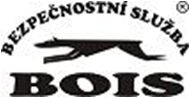 ČÍSLO OBJEKTUČÍSLO OBJEKTUČÍSLO OBJEKTUČÍSLO OBJEKTUČÍSLO OBJEKTUČÍSLO OBJEKTUČÍSLO OBJEKTUČÍSLO OBJEKTUČÍSLO OBJEKTUČÍSLO OBJEKTUČÍSLO OBJEKTUČÍSLO OBJEKTUČÍSLO OBJEKTUFirma:Firma:Firma:BOIS Opava a.s.BOIS Opava a.s.BOIS Opava a.s.BOIS-0557/1BOIS-0557/1BOIS-0557/1BOIS-0557/1BOIS-0557/1BOIS-0557/1BOIS-0557/1BOIS-0557/1BOIS-0557/1BOIS-0557/1BOIS-0557/1BOIS-0557/1BOIS-0557/1Kont. os.:Kont. os.:Kont. os.:Servisní technikServisní technikServisní technikBOIS-0557/1BOIS-0557/1BOIS-0557/1BOIS-0557/1BOIS-0557/1BOIS-0557/1BOIS-0557/1BOIS-0557/1BOIS-0557/1BOIS-0557/1BOIS-0557/1BOIS-0557/1BOIS-0557/1Tel.:       Tel.:       Tel.:       725 890 000725 890 000725 890 000BOIS-0557/1BOIS-0557/1BOIS-0557/1BOIS-0557/1BOIS-0557/1BOIS-0557/1BOIS-0557/1BOIS-0557/1BOIS-0557/1BOIS-0557/1BOIS-0557/1BOIS-0557/1BOIS-0557/1OBJEKTOVÁ SMĚRNICE POKYNY K ZÁSAHUOBJEKTOVÁ SMĚRNICE POKYNY K ZÁSAHUOBJEKTOVÁ SMĚRNICE POKYNY K ZÁSAHUOBJEKTOVÁ SMĚRNICE POKYNY K ZÁSAHUOBJEKTOVÁ SMĚRNICE POKYNY K ZÁSAHUOBJEKTOVÁ SMĚRNICE POKYNY K ZÁSAHUOBJEKTOVÁ SMĚRNICE POKYNY K ZÁSAHUOBJEKTOVÁ SMĚRNICE POKYNY K ZÁSAHUOBJEKTOVÁ SMĚRNICE POKYNY K ZÁSAHUOBJEKTOVÁ SMĚRNICE POKYNY K ZÁSAHUOBJEKTOVÁ SMĚRNICE POKYNY K ZÁSAHUOBJEKTOVÁ SMĚRNICE POKYNY K ZÁSAHUOBJEKTOVÁ SMĚRNICE POKYNY K ZÁSAHUOBJEKTOVÁ SMĚRNICE POKYNY K ZÁSAHUOBJEKTOVÁ SMĚRNICE POKYNY K ZÁSAHUOBJEKTOVÁ SMĚRNICE POKYNY K ZÁSAHUOBJEKTOVÁ SMĚRNICE POKYNY K ZÁSAHUOBJEKTOVÁ SMĚRNICE POKYNY K ZÁSAHUOBJEKTOVÁ SMĚRNICE POKYNY K ZÁSAHUOBJEKTOVÁ SMĚRNICE POKYNY K ZÁSAHUOBJEKTOVÁ SMĚRNICE POKYNY K ZÁSAHUOBJEKTOVÁ SMĚRNICE POKYNY K ZÁSAHUOBJEKTOVÁ SMĚRNICE POKYNY K ZÁSAHUOBJEKTOVÁ SMĚRNICE POKYNY K ZÁSAHUjméno/ název a adresa objektujméno/ název a adresa objektujméno/ název a adresa objektujméno/ název a adresa objektuSlezská nemocnice v Opavě, příspěvková organizace/Domov sester – 1PP kožní odd.Slezská nemocnice v Opavě, příspěvková organizace/Domov sester – 1PP kožní odd.Slezská nemocnice v Opavě, příspěvková organizace/Domov sester – 1PP kožní odd.Slezská nemocnice v Opavě, příspěvková organizace/Domov sester – 1PP kožní odd.Slezská nemocnice v Opavě, příspěvková organizace/Domov sester – 1PP kožní odd.typ bezp.  systému typ bezp.  systému typ bezp.  systému typ bezp.  systému typ bezp.  systému typ bezp.  systému typ bezp.  systému typ bezp.  systému typ bezp.  systému typ bezp.  systému typ bezp.  systému PZTSPZTSPZTSPZTSPZTSPZTSPZTSjméno/ název a adresa objektujméno/ název a adresa objektujméno/ název a adresa objektujméno/ název a adresa objektuSlezská nemocnice v Opavě, příspěvková organizace/Domov sester – 1PP kožní odd.Slezská nemocnice v Opavě, příspěvková organizace/Domov sester – 1PP kožní odd.Slezská nemocnice v Opavě, příspěvková organizace/Domov sester – 1PP kožní odd.Slezská nemocnice v Opavě, příspěvková organizace/Domov sester – 1PP kožní odd.Slezská nemocnice v Opavě, příspěvková organizace/Domov sester – 1PP kožní odd.zahájení střežení zahájení střežení zahájení střežení zahájení střežení zahájení střežení zahájení střežení zahájení střežení zahájení střežení zahájení střežení zahájení střežení zahájení střežení 1.9.20221.9.20221.9.20221.9.20221.9.20221.9.20221.9.2022ulice  ulice  ulice  ulice  Olomoucká 2520/74, PředměstíOlomoucká 2520/74, PředměstíOlomoucká 2520/74, PředměstíOlomoucká 2520/74, PředměstíOlomoucká 2520/74, Předměstístřežené prostory - popis střežené prostory - popis střežené prostory - popis střežené prostory - popis střežené prostory - popis střežené prostory - popis střežené prostory - popis střežené prostory - popis střežené prostory - popis střežené prostory - popis střežené prostory - popis VnitřníVnitřníVnitřníVnitřníVnitřníVnitřníVnitřníměsto  město  město  město  OpavaOpavaOpavaOpavaOpavaČtyř podlažní budova, zelenošedá fasáda, rovná střecha, střežené prostory se nachází v suterénu, riziková místa vstupy a oknaČtyř podlažní budova, zelenošedá fasáda, rovná střecha, střežené prostory se nachází v suterénu, riziková místa vstupy a oknaČtyř podlažní budova, zelenošedá fasáda, rovná střecha, střežené prostory se nachází v suterénu, riziková místa vstupy a oknaČtyř podlažní budova, zelenošedá fasáda, rovná střecha, střežené prostory se nachází v suterénu, riziková místa vstupy a oknaČtyř podlažní budova, zelenošedá fasáda, rovná střecha, střežené prostory se nachází v suterénu, riziková místa vstupy a oknaČtyř podlažní budova, zelenošedá fasáda, rovná střecha, střežené prostory se nachází v suterénu, riziková místa vstupy a oknaČtyř podlažní budova, zelenošedá fasáda, rovná střecha, střežené prostory se nachází v suterénu, riziková místa vstupy a oknaČtyř podlažní budova, zelenošedá fasáda, rovná střecha, střežené prostory se nachází v suterénu, riziková místa vstupy a oknaČtyř podlažní budova, zelenošedá fasáda, rovná střecha, střežené prostory se nachází v suterénu, riziková místa vstupy a oknaČtyř podlažní budova, zelenošedá fasáda, rovná střecha, střežené prostory se nachází v suterénu, riziková místa vstupy a oknaČtyř podlažní budova, zelenošedá fasáda, rovná střecha, střežené prostory se nachází v suterénu, riziková místa vstupy a oknaČtyř podlažní budova, zelenošedá fasáda, rovná střecha, střežené prostory se nachází v suterénu, riziková místa vstupy a oknaČtyř podlažní budova, zelenošedá fasáda, rovná střecha, střežené prostory se nachází v suterénu, riziková místa vstupy a oknaČtyř podlažní budova, zelenošedá fasáda, rovná střecha, střežené prostory se nachází v suterénu, riziková místa vstupy a oknaČtyř podlažní budova, zelenošedá fasáda, rovná střecha, střežené prostory se nachází v suterénu, riziková místa vstupy a oknaČtyř podlažní budova, zelenošedá fasáda, rovná střecha, střežené prostory se nachází v suterénu, riziková místa vstupy a oknaČtyř podlažní budova, zelenošedá fasáda, rovná střecha, střežené prostory se nachází v suterénu, riziková místa vstupy a oknaČtyř podlažní budova, zelenošedá fasáda, rovná střecha, střežené prostory se nachází v suterénu, riziková místa vstupy a oknaPSČ  PSČ  PSČ  PSČ  746 01746 01746 01746 01746 01Čtyř podlažní budova, zelenošedá fasáda, rovná střecha, střežené prostory se nachází v suterénu, riziková místa vstupy a oknaČtyř podlažní budova, zelenošedá fasáda, rovná střecha, střežené prostory se nachází v suterénu, riziková místa vstupy a oknaČtyř podlažní budova, zelenošedá fasáda, rovná střecha, střežené prostory se nachází v suterénu, riziková místa vstupy a oknaČtyř podlažní budova, zelenošedá fasáda, rovná střecha, střežené prostory se nachází v suterénu, riziková místa vstupy a oknaČtyř podlažní budova, zelenošedá fasáda, rovná střecha, střežené prostory se nachází v suterénu, riziková místa vstupy a oknaČtyř podlažní budova, zelenošedá fasáda, rovná střecha, střežené prostory se nachází v suterénu, riziková místa vstupy a oknaČtyř podlažní budova, zelenošedá fasáda, rovná střecha, střežené prostory se nachází v suterénu, riziková místa vstupy a oknaČtyř podlažní budova, zelenošedá fasáda, rovná střecha, střežené prostory se nachází v suterénu, riziková místa vstupy a oknaČtyř podlažní budova, zelenošedá fasáda, rovná střecha, střežené prostory se nachází v suterénu, riziková místa vstupy a oknaČtyř podlažní budova, zelenošedá fasáda, rovná střecha, střežené prostory se nachází v suterénu, riziková místa vstupy a oknaČtyř podlažní budova, zelenošedá fasáda, rovná střecha, střežené prostory se nachází v suterénu, riziková místa vstupy a oknaČtyř podlažní budova, zelenošedá fasáda, rovná střecha, střežené prostory se nachází v suterénu, riziková místa vstupy a oknaČtyř podlažní budova, zelenošedá fasáda, rovná střecha, střežené prostory se nachází v suterénu, riziková místa vstupy a oknaČtyř podlažní budova, zelenošedá fasáda, rovná střecha, střežené prostory se nachází v suterénu, riziková místa vstupy a oknaČtyř podlažní budova, zelenošedá fasáda, rovná střecha, střežené prostory se nachází v suterénu, riziková místa vstupy a oknaČtyř podlažní budova, zelenošedá fasáda, rovná střecha, střežené prostory se nachází v suterénu, riziková místa vstupy a oknaČtyř podlažní budova, zelenošedá fasáda, rovná střecha, střežené prostory se nachází v suterénu, riziková místa vstupy a oknaČtyř podlažní budova, zelenošedá fasáda, rovná střecha, střežené prostory se nachází v suterénu, riziková místa vstupy a oknazastoupený  zastoupený  zastoupený  zastoupený  ředitelem nemocniceředitelem nemocniceředitelem nemocniceředitelem nemocniceředitelem nemocniceČtyř podlažní budova, zelenošedá fasáda, rovná střecha, střežené prostory se nachází v suterénu, riziková místa vstupy a oknaČtyř podlažní budova, zelenošedá fasáda, rovná střecha, střežené prostory se nachází v suterénu, riziková místa vstupy a oknaČtyř podlažní budova, zelenošedá fasáda, rovná střecha, střežené prostory se nachází v suterénu, riziková místa vstupy a oknaČtyř podlažní budova, zelenošedá fasáda, rovná střecha, střežené prostory se nachází v suterénu, riziková místa vstupy a oknaČtyř podlažní budova, zelenošedá fasáda, rovná střecha, střežené prostory se nachází v suterénu, riziková místa vstupy a oknaČtyř podlažní budova, zelenošedá fasáda, rovná střecha, střežené prostory se nachází v suterénu, riziková místa vstupy a oknaČtyř podlažní budova, zelenošedá fasáda, rovná střecha, střežené prostory se nachází v suterénu, riziková místa vstupy a oknaČtyř podlažní budova, zelenošedá fasáda, rovná střecha, střežené prostory se nachází v suterénu, riziková místa vstupy a oknaČtyř podlažní budova, zelenošedá fasáda, rovná střecha, střežené prostory se nachází v suterénu, riziková místa vstupy a oknaČtyř podlažní budova, zelenošedá fasáda, rovná střecha, střežené prostory se nachází v suterénu, riziková místa vstupy a oknaČtyř podlažní budova, zelenošedá fasáda, rovná střecha, střežené prostory se nachází v suterénu, riziková místa vstupy a oknaČtyř podlažní budova, zelenošedá fasáda, rovná střecha, střežené prostory se nachází v suterénu, riziková místa vstupy a oknaČtyř podlažní budova, zelenošedá fasáda, rovná střecha, střežené prostory se nachází v suterénu, riziková místa vstupy a oknaČtyř podlažní budova, zelenošedá fasáda, rovná střecha, střežené prostory se nachází v suterénu, riziková místa vstupy a oknaČtyř podlažní budova, zelenošedá fasáda, rovná střecha, střežené prostory se nachází v suterénu, riziková místa vstupy a oknaČtyř podlažní budova, zelenošedá fasáda, rovná střecha, střežené prostory se nachází v suterénu, riziková místa vstupy a oknaČtyř podlažní budova, zelenošedá fasáda, rovná střecha, střežené prostory se nachází v suterénu, riziková místa vstupy a oknaČtyř podlažní budova, zelenošedá fasáda, rovná střecha, střežené prostory se nachází v suterénu, riziková místa vstupy a oknajméno / příjmení  jméno / příjmení  jméno / příjmení  jméno / příjmení  Ing. Karel Siebert, MBAIng. Karel Siebert, MBAIng. Karel Siebert, MBAIng. Karel Siebert, MBAIng. Karel Siebert, MBAČtyř podlažní budova, zelenošedá fasáda, rovná střecha, střežené prostory se nachází v suterénu, riziková místa vstupy a oknaČtyř podlažní budova, zelenošedá fasáda, rovná střecha, střežené prostory se nachází v suterénu, riziková místa vstupy a oknaČtyř podlažní budova, zelenošedá fasáda, rovná střecha, střežené prostory se nachází v suterénu, riziková místa vstupy a oknaČtyř podlažní budova, zelenošedá fasáda, rovná střecha, střežené prostory se nachází v suterénu, riziková místa vstupy a oknaČtyř podlažní budova, zelenošedá fasáda, rovná střecha, střežené prostory se nachází v suterénu, riziková místa vstupy a oknaČtyř podlažní budova, zelenošedá fasáda, rovná střecha, střežené prostory se nachází v suterénu, riziková místa vstupy a oknaČtyř podlažní budova, zelenošedá fasáda, rovná střecha, střežené prostory se nachází v suterénu, riziková místa vstupy a oknaČtyř podlažní budova, zelenošedá fasáda, rovná střecha, střežené prostory se nachází v suterénu, riziková místa vstupy a oknaČtyř podlažní budova, zelenošedá fasáda, rovná střecha, střežené prostory se nachází v suterénu, riziková místa vstupy a oknaČtyř podlažní budova, zelenošedá fasáda, rovná střecha, střežené prostory se nachází v suterénu, riziková místa vstupy a oknaČtyř podlažní budova, zelenošedá fasáda, rovná střecha, střežené prostory se nachází v suterénu, riziková místa vstupy a oknaČtyř podlažní budova, zelenošedá fasáda, rovná střecha, střežené prostory se nachází v suterénu, riziková místa vstupy a oknaČtyř podlažní budova, zelenošedá fasáda, rovná střecha, střežené prostory se nachází v suterénu, riziková místa vstupy a oknaČtyř podlažní budova, zelenošedá fasáda, rovná střecha, střežené prostory se nachází v suterénu, riziková místa vstupy a oknaČtyř podlažní budova, zelenošedá fasáda, rovná střecha, střežené prostory se nachází v suterénu, riziková místa vstupy a oknaČtyř podlažní budova, zelenošedá fasáda, rovná střecha, střežené prostory se nachází v suterénu, riziková místa vstupy a oknaČtyř podlažní budova, zelenošedá fasáda, rovná střecha, střežené prostory se nachází v suterénu, riziková místa vstupy a oknaČtyř podlažní budova, zelenošedá fasáda, rovná střecha, střežené prostory se nachází v suterénu, riziková místa vstupy a oknatel.                       tel.                       tel.                       tel.                       +420 553 766 101+420 553 766 101+420 553 766 101+420 553 766 101+420 553 766 101Čtyř podlažní budova, zelenošedá fasáda, rovná střecha, střežené prostory se nachází v suterénu, riziková místa vstupy a oknaČtyř podlažní budova, zelenošedá fasáda, rovná střecha, střežené prostory se nachází v suterénu, riziková místa vstupy a oknaČtyř podlažní budova, zelenošedá fasáda, rovná střecha, střežené prostory se nachází v suterénu, riziková místa vstupy a oknaČtyř podlažní budova, zelenošedá fasáda, rovná střecha, střežené prostory se nachází v suterénu, riziková místa vstupy a oknaČtyř podlažní budova, zelenošedá fasáda, rovná střecha, střežené prostory se nachází v suterénu, riziková místa vstupy a oknaČtyř podlažní budova, zelenošedá fasáda, rovná střecha, střežené prostory se nachází v suterénu, riziková místa vstupy a oknaČtyř podlažní budova, zelenošedá fasáda, rovná střecha, střežené prostory se nachází v suterénu, riziková místa vstupy a oknaČtyř podlažní budova, zelenošedá fasáda, rovná střecha, střežené prostory se nachází v suterénu, riziková místa vstupy a oknaČtyř podlažní budova, zelenošedá fasáda, rovná střecha, střežené prostory se nachází v suterénu, riziková místa vstupy a oknaČtyř podlažní budova, zelenošedá fasáda, rovná střecha, střežené prostory se nachází v suterénu, riziková místa vstupy a oknaČtyř podlažní budova, zelenošedá fasáda, rovná střecha, střežené prostory se nachází v suterénu, riziková místa vstupy a oknaČtyř podlažní budova, zelenošedá fasáda, rovná střecha, střežené prostory se nachází v suterénu, riziková místa vstupy a oknaČtyř podlažní budova, zelenošedá fasáda, rovná střecha, střežené prostory se nachází v suterénu, riziková místa vstupy a oknaČtyř podlažní budova, zelenošedá fasáda, rovná střecha, střežené prostory se nachází v suterénu, riziková místa vstupy a oknaČtyř podlažní budova, zelenošedá fasáda, rovná střecha, střežené prostory se nachází v suterénu, riziková místa vstupy a oknaČtyř podlažní budova, zelenošedá fasáda, rovná střecha, střežené prostory se nachází v suterénu, riziková místa vstupy a oknaČtyř podlažní budova, zelenošedá fasáda, rovná střecha, střežené prostory se nachází v suterénu, riziková místa vstupy a oknaČtyř podlažní budova, zelenošedá fasáda, rovná střecha, střežené prostory se nachází v suterénu, riziková místa vstupy a oknaKONTAKTNÍ OSOBYKONTAKTNÍ OSOBYKONTAKTNÍ OSOBYKONTAKTNÍ OSOBYKONTAKTNÍ OSOBYKONTAKTNÍ OSOBYKONTAKTNÍ OSOBYKONTAKTNÍ OSOBYKONTAKTNÍ OSOBYKONTAKTNÍ OSOBYKONTAKTNÍ OSOBYKONTAKTNÍ OSOBYKONTAKTNÍ OSOBYKONTAKTNÍ OSOBYKONTAKTNÍ OSOBYKONTAKTNÍ OSOBYKONTAKTNÍ OSOBYKONTAKTNÍ OSOBYKONTAKTNÍ OSOBYKONTAKTNÍ OSOBYKONTAKTNÍ OSOBYKONTAKTNÍ OSOBYKONTAKTNÍ OSOBYKONTAKTNÍ OSOBYKONTAKTNÍ OSOBYKONTAKTNÍ OSOBYKONTAKTNÍ OSOBYJméno / PříjmeníJméno / PříjmeníJméno / PříjmeníJméno / PříjmeníJméno / PříjmeníJméno / PříjmeníJméno / PříjmeníFunkceFunkceFunkceFunkceFunkceFunkceTelefonTelefonTelefonTelefonTelefonTelefonTelefonTelefonHeslo pro komunikaci s dispečinkem PCOHeslo pro komunikaci s dispečinkem PCOHeslo pro komunikaci s dispečinkem PCOHeslo pro komunikaci s dispečinkem PCOHeslo pro komunikaci s dispečinkem PCOHeslo pro komunikaci s dispečinkem PCO1. Recepce kožní ambulanceRecepce kožní ambulanceRecepce kožní ambulanceRecepce kožní ambulanceRecepce kožní ambulanceRecepce kožní ambulanceSestra v recepciSestra v recepciSestra v recepciSestra v recepciSestra v recepciSestra v recepci737 118 450, 737 118 984, 737 118 129737 118 450, 737 118 984, 737 118 129737 118 450, 737 118 984, 737 118 129737 118 450, 737 118 984, 737 118 129737 118 450, 737 118 984, 737 118 129737 118 450, 737 118 984, 737 118 129737 118 450, 737 118 984, 737 118 129737 118 450, 737 118 984, 737 118 1292. Bc. Lenka WidhalmováBc. Lenka WidhalmováBc. Lenka WidhalmováBc. Lenka WidhalmováBc. Lenka WidhalmováBc. Lenka WidhalmováVrchní sestra kožního odděleníVrchní sestra kožního odděleníVrchní sestra kožního odděleníVrchní sestra kožního odděleníVrchní sestra kožního odděleníVrchní sestra kožního oddělení724 486 647724 486 647724 486 647724 486 647724 486 647724 486 647724 486 647724 486 6473. Ing. Hana VeverkováIng. Hana VeverkováIng. Hana VeverkováIng. Hana VeverkováIng. Hana VeverkováIng. Hana VeverkováTechnik Slezské nemocniceTechnik Slezské nemocniceTechnik Slezské nemocniceTechnik Slezské nemocniceTechnik Slezské nemocniceTechnik Slezské nemocnice724 486 627724 486 627724 486 627724 486 627724 486 627724 486 627724 486 627724 486 627DOMOVDOMOVDOMOVDOMOVDOMOVDOMOV4. 5. 6. 7.8.KDY KONTAKTOVATKDY KONTAKTOVATKDY KONTAKTOVATKDY KONTAKTOVATKDY KONTAKTOVATKDY KONTAKTOVATKDY KONTAKTOVATKDY KONTAKTOVATKDY KONTAKTOVATKDY KONTAKTOVATKDY KONTAKTOVATKDY KONTAKTOVATKDY KONTAKTOVATKDY KONTAKTOVATKDY KONTAKTOVATKDY KONTAKTOVATKDY KONTAKTOVATKDY KONTAKTOVATKDY KONTAKTOVATKDY KONTAKTOVATKDY KONTAKTOVATKDY KONTAKTOVATKDY KONTAKTOVATKDY KONTAKTOVATKDY KONTAKTOVATKDY KONTAKTOVATKDY KONTAKTOVATbez závad/narušení, následující den / prac. denbez závad/narušení, následující den / prac. denbez závad/narušení, následující den / prac. denbez závad/narušení, následující den / prac. denbez závad/narušení, následující den / prac. denbez závad/narušení, následující den / prac. denbez závad/narušení, následující den / prac. denihned při obdržení poplachové zprávyihned při obdržení poplachové zprávyihned při obdržení poplachové zprávyihned při obdržení poplachové zprávyihned při obdržení poplachové zprávyihned při obdržení poplachové zprávyihned při obdržení poplachové zprávyihned při obdržení poplachové zprávyihned při obdržení poplachové zprávyihned při obdržení poplachové zprávyihned při obdržení poplachové zprávyihned při obdržení poplachové zprávyihned při obdržení poplachové zprávyihned při obdržení poplachové zprávyihned při obdržení poplachové zprávypouze při zjištěném narušenípouze při zjištěném narušenípouze při zjištěném narušenípouze při zjištěném narušenípouze při zjištěném narušenípouze při zjištěném narušenípouze při zjištěném narušenípo kontrole objektupo kontrole objektupo kontrole objektupo kontrole objektupo kontrole objektupo kontrole objektupo kontrole objektupo kontrole objektupo kontrole objektupo kontrole objektupo kontrole objektupo kontrole objektupo kontrole objektupo kontrole objektupo kontrole objektujiné jiné ZASÍLÁNÍ VÝPISU UDÁLOSTÍZASÍLÁNÍ VÝPISU UDÁLOSTÍZASÍLÁNÍ VÝPISU UDÁLOSTÍZASÍLÁNÍ VÝPISU UDÁLOSTÍZASÍLÁNÍ VÝPISU UDÁLOSTÍZASÍLÁNÍ VÝPISU UDÁLOSTÍZASÍLÁNÍ VÝPISU UDÁLOSTÍZASÍLÁNÍ VÝPISU UDÁLOSTÍZASÍLÁNÍ VÝPISU UDÁLOSTÍZASÍLÁNÍ VÝPISU UDÁLOSTÍZASÍLÁNÍ VÝPISU UDÁLOSTÍZASÍLÁNÍ VÝPISU UDÁLOSTÍZASÍLÁNÍ VÝPISU UDÁLOSTÍZASÍLÁNÍ VÝPISU UDÁLOSTÍZASÍLÁNÍ VÝPISU UDÁLOSTÍZASÍLÁNÍ VÝPISU UDÁLOSTÍZASÍLÁNÍ VÝPISU UDÁLOSTÍZASÍLÁNÍ VÝPISU UDÁLOSTÍZASÍLÁNÍ VÝPISU UDÁLOSTÍZASÍLÁNÍ VÝPISU UDÁLOSTÍZASÍLÁNÍ VÝPISU UDÁLOSTÍZASÍLÁNÍ VÝPISU UDÁLOSTÍZASÍLÁNÍ VÝPISU UDÁLOSTÍZASÍLÁNÍ VÝPISU UDÁLOSTÍZASÍLÁNÍ VÝPISU UDÁLOSTÍZASÍLÁNÍ VÝPISU UDÁLOSTÍZASÍLÁNÍ VÝPISU UDÁLOSTÍFormátFormátFormátFormátFormátFormátFormátFormátFrekvence zasíláníFrekvence zasíláníFrekvence zasíláníFrekvence zasíláníFrekvence zasíláníFrekvence zasíláníFrekvence zasíláníFrekvence zasíláníFrekvence zasíláníFrekvence zasíláníFrekvence zasíláníFrekvence zasíláníFrekvence zasíláníFrekvence zasílánítištěná / poštoutištěná / poštoutištěná / poštoutištěná / poštouelektronicky / e-mailelektronicky / e-maildennědennědennětýdnětýdnětýdnětýdněměsíčněměsíčněTyp výpisuTyp výpisuTyp výpisuTyp výpisuTyp výpisuTyp výpisuTyp výpisuTyp výpisue-maile-maile-maile-mailhana.veverkova@snopava.czhana.veverkova@snopava.czhana.veverkova@snopava.czhana.veverkova@snopava.czhana.veverkova@snopava.czhana.veverkova@snopava.czhana.veverkova@snopava.czhana.veverkova@snopava.czhana.veverkova@snopava.czhana.veverkova@snopava.czcelkový / všechny událosticelkový / všechny událosticelkový / všechny událosticelkový / všechny událostipouze poplachové zprávypouze poplachové zprávye-maile-maile-maile-mailhana.veverkova@snopava.czhana.veverkova@snopava.czhana.veverkova@snopava.czhana.veverkova@snopava.czhana.veverkova@snopava.czhana.veverkova@snopava.czhana.veverkova@snopava.czhana.veverkova@snopava.czhana.veverkova@snopava.czhana.veverkova@snopava.czSPECIFIKACE ZÁSAHUSPECIFIKACE ZÁSAHUSPECIFIKACE ZÁSAHUSPECIFIKACE ZÁSAHUSPECIFIKACE ZÁSAHUSPECIFIKACE ZÁSAHUSPECIFIKACE ZÁSAHUSPECIFIKACE ZÁSAHUSPECIFIKACE ZÁSAHUSPECIFIKACE ZÁSAHUSPECIFIKACE ZÁSAHUSPECIFIKACE ZÁSAHUSPECIFIKACE ZÁSAHUSPECIFIKACE ZÁSAHUSPECIFIKACE ZÁSAHUSPECIFIKACE ZÁSAHUSPECIFIKACE ZÁSAHUSPECIFIKACE ZÁSAHUSPECIFIKACE ZÁSAHUSPECIFIKACE ZÁSAHUSPECIFIKACE ZÁSAHUSPECIFIKACE ZÁSAHUSPECIFIKACE ZÁSAHUSPECIFIKACE ZÁSAHUSPECIFIKACE ZÁSAHUSPECIFIKACE ZÁSAHUSPECIFIKACE ZÁSAHUSPECIFIKACE ZÁSAHUSPECIFIKACE ZÁSAHUSPECIFIKACE ZÁSAHUSPECIFIKACE ZÁSAHUSPECIFIKACE ZÁSAHUSPECIFIKACE ZÁSAHUSPECIFIKACE ZÁSAHUSPECIFIKACE ZÁSAHUSPECIFIKACE ZÁSAHUSPECIFIKACE ZÁSAHUSPECIFIKACE ZÁSAHUSPECIFIKACE ZÁSAHUSPECIFIKACE ZÁSAHUSPECIFIKACE ZÁSAHUSPECIFIKACE ZÁSAHUSPECIFIKACE ZÁSAHUSPECIFIKACE ZÁSAHUSPECIFIKACE ZÁSAHUSPECIFIKACE ZÁSAHUSPECIFIKACE ZÁSAHUSPECIFIKACE ZÁSAHUreakce na poplachreakce na poplachreakce na poplachreakce na poplachreakce na poplachreakce na poplachreakce na poplachreakce na poplachreakce na poplachreakce na poplachreakce na poplachreakce na poplachreakce na poplachreakce na poplachreakce na poplachreakce na poplachreakce na poplachreakce na poplachreakce na poplachreakce na poplachreakce na poplachreakce na poplachreakce na poplachreakce na poplachreakce na poplachreakce na poplachreakce na poplachreakce na poplachreakce na poplachreakce na poplachreakce na poplachreakce na poplachreakce na poplach tel. ověření tel. ověření tel. ověření tel. ověření tel. ověření tel. ověření tel. ověřeníokamžitý výjezdokamžitý výjezdklíče od objektu       klíče od objektu       klíče od objektu       klíče od objektu       klíče od objektu       ANOANOANOANOANOANOANONENENEkontrola venkovního pláště kontrola venkovního pláště kontrola venkovního pláště kontrola venkovního pláště kontrola venkovního pláště kontrola venkovního pláště kontrola venkovního pláště kontrola venkovního pláště kontrola venkovního pláště kontrola venkovního pláště kontrola venkovního pláště kontrola venkovního pláště kontrola venkovního pláště  ANO ANO ANO ANO ANO ANO ANO NE NEpředány            předány            předány            předány            předány            ANOANOANOANOANOANOANONENENEkontrola vnitřního prostoru  kontrola vnitřního prostoru  kontrola vnitřního prostoru  kontrola vnitřního prostoru  kontrola vnitřního prostoru  kontrola vnitřního prostoru  kontrola vnitřního prostoru  kontrola vnitřního prostoru  kontrola vnitřního prostoru  kontrola vnitřního prostoru  kontrola vnitřního prostoru  kontrola vnitřního prostoru  kontrola vnitřního prostoru   ANO ANO ANO ANO ANO ANO ANO NE NEstručný popis:  stručný popis:  stručný popis:  stručný popis:  Vstupy do budovyVstupy do budovyVstupy do budovyVstupy do budovyVstupy do budovyVstupy do budovyVstupy do budovyVstupy do budovyVstupy do budovyVstupy do budovyVstupy do budovyVstupy do budovyVstupy do budovyVstupy do budovyVstupy do budovyVstupy do budovyfyzické střeženífyzické střeženífyzické střeženífyzické střeženífyzické střeženífyzické střeženífyzické střeženífyzické střeženífyzické střeženífyzické střeženífyzické střeženífyzické střeženífyzické střežení ANO ANO ANO ANO ANO ANO ANO NE NEDoplňkové služby SMS  / e-mail Doplňkové služby SMS  / e-mail Doplňkové služby SMS  / e-mail Doplňkové služby SMS  / e-mail Doplňkové služby SMS  / e-mail Doplňkové služby SMS  / e-mail Doplňkové služby SMS  / e-mail Doplňkové služby SMS  / e-mail Doplňkové služby SMS  / e-mail Doplňkové služby SMS  / e-mail Doplňkové služby SMS  / e-mail Doplňkové služby SMS  / e-mail Doplňkové služby SMS  / e-mail Doplňkové služby SMS  / e-mail Doplňkové služby SMS  / e-mail Doplňkové služby SMS  / e-mail Doplňkové služby SMS  / e-mail Doplňkové služby SMS  / e-mail Doplňkové služby SMS  / e-mail Doplňkové služby SMS  / e-mail Doplňkové služby SMS  / e-mail Doplňkové služby SMS  / e-mail Doplňkové služby SMS  / e-mail Výběr kontaktních osob Výběr kontaktních osob Výběr kontaktních osob Výběr kontaktních osob Výběr kontaktních osob Výběr kontaktních osob Výběr kontaktních osob Výběr kontaktních osob Výběr kontaktních osob Výběr kontaktních osob Výběr kontaktních osob Výběr kontaktních osob Výběr kontaktních osob Výběr kontaktních osob Výběr kontaktních osob Výběr kontaktních osob Výběr kontaktních osob Výběr kontaktních osob Výběr kontaktních osob Výběr kontaktních osob Výběr kontaktních osob Výběr kontaktních osob Výběr kontaktních osob Výběr kontaktních osob Výběr kontaktních osob zapnuto/vypnuto zapnuto/vypnuto zapnuto/vypnuto zapnuto/vypnuto zapnuto/vypnuto zapnuto/vypnuto zapnuto/vypnuto zapnuto/vypnuto zapnuto/vypnuto zapnuto/vypnuto ANOANOANOANOANONENE1       2       3       4       5       6       7       8  1       2       3       4       5       6       7       8  1       2       3       4       5       6       7       8  1       2       3       4       5       6       7       8  1       2       3       4       5       6       7       8  1       2       3       4       5       6       7       8  1       2       3       4       5       6       7       8  1       2       3       4       5       6       7       8  1       2       3       4       5       6       7       8  1       2       3       4       5       6       7       8  1       2       3       4       5       6       7       8  1       2       3       4       5       6       7       8  1       2       3       4       5       6       7       8  1       2       3       4       5       6       7       8  1       2       3       4       5       6       7       8  1       2       3       4       5       6       7       8  1       2       3       4       5       6       7       8  1       2       3       4       5       6       7       8  1       2       3       4       5       6       7       8  1       2       3       4       5       6       7       8  1       2       3       4       5       6       7       8  1       2       3       4       5       6       7       8  1       2       3       4       5       6       7       8  1       2       3       4       5       6       7       8  poruchy  poruchy  poruchy  poruchy  poruchy  poruchy  poruchy  poruchy  poruchy  poruchy  ANOANOANOANOANONENE1       2       3       4       5       6       7       8  1       2       3       4       5       6       7       8  1       2       3       4       5       6       7       8  1       2       3       4       5       6       7       8  1       2       3       4       5       6       7       8  1       2       3       4       5       6       7       8  1       2       3       4       5       6       7       8  1       2       3       4       5       6       7       8  1       2       3       4       5       6       7       8  1       2       3       4       5       6       7       8  1       2       3       4       5       6       7       8  1       2       3       4       5       6       7       8  1       2       3       4       5       6       7       8  1       2       3       4       5       6       7       8  1       2       3       4       5       6       7       8  1       2       3       4       5       6       7       8  1       2       3       4       5       6       7       8  1       2       3       4       5       6       7       8  1       2       3       4       5       6       7       8  1       2       3       4       5       6       7       8  1       2       3       4       5       6       7       8  1       2       3       4       5       6       7       8  1       2       3       4       5       6       7       8  1       2       3       4       5       6       7       8  poplachypoplachypoplachypoplachypoplachypoplachypoplachypoplachypoplachypoplachyANOANOANOANOANONENE1       2       3       4       5       6       7       8  1       2       3       4       5       6       7       8  1       2       3       4       5       6       7       8  1       2       3       4       5       6       7       8  1       2       3       4       5       6       7       8  1       2       3       4       5       6       7       8  1       2       3       4       5       6       7       8  1       2       3       4       5       6       7       8  1       2       3       4       5       6       7       8  1       2       3       4       5       6       7       8  1       2       3       4       5       6       7       8  1       2       3       4       5       6       7       8  1       2       3       4       5       6       7       8  1       2       3       4       5       6       7       8  1       2       3       4       5       6       7       8  1       2       3       4       5       6       7       8  1       2       3       4       5       6       7       8  1       2       3       4       5       6       7       8  1       2       3       4       5       6       7       8  1       2       3       4       5       6       7       8  1       2       3       4       5       6       7       8  1       2       3       4       5       6       7       8  1       2       3       4       5       6       7       8  1       2       3       4       5       6       7       8  vstup mimo povolený časvstup mimo povolený časvstup mimo povolený časvstup mimo povolený časvstup mimo povolený časvstup mimo povolený časvstup mimo povolený časvstup mimo povolený časvstup mimo povolený časvstup mimo povolený časANOANOANOANOANONENE1       2       3       4       5       6       7       8  1       2       3       4       5       6       7       8  1       2       3       4       5       6       7       8  1       2       3       4       5       6       7       8  1       2       3       4       5       6       7       8  1       2       3       4       5       6       7       8  1       2       3       4       5       6       7       8  1       2       3       4       5       6       7       8  1       2       3       4       5       6       7       8  1       2       3       4       5       6       7       8  1       2       3       4       5       6       7       8  1       2       3       4       5       6       7       8  1       2       3       4       5       6       7       8  1       2       3       4       5       6       7       8  1       2       3       4       5       6       7       8  1       2       3       4       5       6       7       8  1       2       3       4       5       6       7       8  1       2       3       4       5       6       7       8  1       2       3       4       5       6       7       8  1       2       3       4       5       6       7       8  1       2       3       4       5       6       7       8  1       2       3       4       5       6       7       8  1       2       3       4       5       6       7       8  1       2       3       4       5       6       7       8  Video monitoringVideo monitoringVideo monitoringVideo monitoringVideo monitoringVideo monitoringVideo monitoringVideo monitoringVideo monitoringVideo monitoringVideo monitoringVideo monitoringVideo monitoringVideo monitoringVideo monitoringVideo monitoringVideo monitoringVideo monitoringVideo monitoringVideo monitoringVideo monitoringVideo monitoringVideo monitoringVideo monitoringVideo monitoringVideo monitoringVideo monitoringVideo monitoringVideo monitoringVideo monitoringVideo monitoringVideo monitoringVideo monitoringVideo monitoringVideo monitoringVideo monitoringVideo monitoringVideo monitoringVideo monitoringVideo monitoringVideo monitoringVideo monitoringVideo monitoringVideo monitoringVideo monitoringVideo monitoringVideo monitoringpřístuppřístup ANO ANO ANO NE NE NE NEIP adresaIP adresaIP adresaIP adresaIP adresaIP adresa  Jméno  Jméno  Jméno  Jméno  Jméno Heslo HesloDoba střežení Doba střežení Doba střežení Doba střežení Doba střežení Doba střežení Doba střežení Doba střežení Doba střežení Doba střežení Doba střežení Doba střežení Doba střežení Doba střežení Doba střežení Doba střežení Doba střežení Doba střežení Doba střežení Doba střežení Doba střežení Doba střežení Doba střežení Doba střežení Provozní dobaProvozní dobaProvozní dobaProvozní dobaProvozní dobaProvozní dobaProvozní dobaProvozní dobaProvozní dobaProvozní dobaProvozní dobaProvozní dobaProvozní dobaProvozní dobaProvozní dobaProvozní dobaProvozní dobaProvozní dobaProvozní dobaProvozní dobaProvozní dobaProvozní dobaProvozní dobaDnyDnyDnyDnyDnyDnyDnyDnyDnyDnyDnyDnyOd Od Od Od Od Od Od Od DoDoDoDoOdOdOdOdOdOdOdOdOdOdOdDoDoDoDoDoDoDopondělí – pátekpondělí – pátekpondělí – pátekpondělí – pátekpondělí – pátekpondělí – pátekpondělí – pátekpondělí – pátekpondělí – pátekpondělí – pátekpondělí – pátekpondělí – pátek00:0000:0000:0000:0000:0000:0000:0000:0023:5923:5923:5923:59pondělí pondělí pondělí pondělí pondělí 7:007:007:007:007:007:007:007:007:007:007:0014:3014:3014:3014:3014:3014:3014:30sobotasobotasobotasobotasobotasobotasobotasobotasobotasobotasobotasobota00:0000:0000:0000:0000:0000:0000:0000:0023:5923:5923:5923:59úterýúterýúterýúterýúterý7:007:007:007:007:007:007:007:007:007:007:0014:3014:3014:3014:3014:3014:3014:30neděleneděleneděleneděleneděleneděleneděleneděleneděleneděleneděleneděle00:0000:0000:0000:0000:0000:0000:0000:0023:5923:5923:5923:59středastředastředastředastředa7:007:007:007:007:007:007:007:007:007:007:0014:3014:3014:3014:3014:3014:3014:30Jiné Jiné Jiné Jiné Jiné Jiné Jiné Jiné Jiné Jiné Jiné Jiné Jiné Jiné Jiné Jiné Jiné Jiné Jiné Jiné Jiné Jiné Jiné Jiné čtvrtekčtvrtekčtvrtekčtvrtekčtvrtek7:007:007:007:007:007:007:007:007:007:007:0014:3014:3014:3014:3014:3014:3014:30pátekpátekpátekpátekpátek7:007:007:007:007:007:007:007:007:007:007:0014:3014:3014:3014:3014:3014:3014:30sobotasobotasobotasobotasobota------------------------------------------------------------------------neděleneděleneděleneděleneděle------------------------------------------------------------------------ hlídání uzavření objektu   hlídání uzavření objektu   hlídání uzavření objektu   hlídání uzavření objektu   hlídání uzavření objektu   hlídání uzavření objektu   hlídání uzavření objektu   hlídání uzavření objektu  ANOANOANOANONENEuzavření od      uzavření od      uzavření od      uzavření od      uzavření od      uzavření od      otevření od   otevření od   otevření od   otevření od   otevření od   otevření od   otevření od   otevření od   otevření od   otevření od   Popis střežených zónPopis střežených zónPopis střežených zónPopis střežených zónPopis střežených zónPopis střežených zónPopis střežených zónPopis střežených zónPopis střežených zónPopis střežených zónPopis střežených zónPopis střežených zónPopis střežených zónPopis střežených zónPopis střežených zónPopis střežených zónPopis střežených zónPopis střežených zónPopis střežených zónPopis střežených zónPopis střežených zónPopis střežených zónPopis střežených zónPopis střežených zónPopis střežených zónPopis střežených zónPopis střežených zónPopis střežených zónPopis střežených zónPopis střežených zónPopis střežených zónPopis střežených zónPopis střežených zónPopis střežených zónPopis střežených zónPopis střežených zónPopis střežených zónPopis střežených zónPopis střežených zónPopis střežených zónPopis střežených zónPopis střežených zónPopis střežených zónPopis střežených zónPopis střežených zónPopis střežených zónPopis střežených zón177131319288141420399151521410101616225111117172361212181824VystavilVystavilVystavilVystavilVystavilVystavilVystavilVystavilVystavilVystavilVystavilVystavilVystavilVystavilVystavilVystavilVystavilVystavilVystavilVystavilVystavilVystavilSouhlas uživateleSouhlas uživateleSouhlas uživateleSouhlas uživateleSouhlas uživateleSouhlas uživateleSouhlas uživateleSouhlas uživateleSouhlas uživateleSouhlas uživateleSouhlas uživateleSouhlas uživateleSouhlas uživateleSouhlas uživateleSouhlas uživateleSouhlas uživateleSouhlas uživateleSouhlas uživateleSouhlas uživateleSouhlas uživateleSouhlas uživatele jméno  jméno LiborLiborLiborLiborLiborLiborLiborLiborLiborLiborLiborLiborLiborLiborLiborLiborLiborLiborLiborLibor jméno jméno jméno jméno jménoJanJanJanJanJanJanJanJanJanJanJanJanJanJanJanJan příjmení  příjmení KnoppKnoppKnoppKnoppKnoppKnoppKnoppKnoppKnoppKnoppKnoppKnoppKnoppKnoppKnoppKnoppKnoppKnoppKnoppKnopp příjmení příjmení příjmení příjmení příjmeníIng. Vaněk, Ph.D., MBAIng. Vaněk, Ph.D., MBAIng. Vaněk, Ph.D., MBAIng. Vaněk, Ph.D., MBAIng. Vaněk, Ph.D., MBAIng. Vaněk, Ph.D., MBAIng. Vaněk, Ph.D., MBAIng. Vaněk, Ph.D., MBAIng. Vaněk, Ph.D., MBAIng. Vaněk, Ph.D., MBAIng. Vaněk, Ph.D., MBAIng. Vaněk, Ph.D., MBAIng. Vaněk, Ph.D., MBAIng. Vaněk, Ph.D., MBAIng. Vaněk, Ph.D., MBAIng. Vaněk, Ph.D., MBA funkce funkceobch.zástupce a správce PCOobch.zástupce a správce PCOobch.zástupce a správce PCOobch.zástupce a správce PCOobch.zástupce a správce PCOobch.zástupce a správce PCOobch.zástupce a správce PCOobch.zástupce a správce PCOobch.zástupce a správce PCOobch.zástupce a správce PCOobch.zástupce a správce PCOobch.zástupce a správce PCOobch.zástupce a správce PCOobch.zástupce a správce PCOobch.zástupce a správce PCOobch.zástupce a správce PCOobch.zástupce a správce PCOobch.zástupce a správce PCOobch.zástupce a správce PCOobch.zástupce a správce PCO funkce   funkce   funkce   funkce   funkce  Provozně-technický náměstekProvozně-technický náměstekProvozně-technický náměstekProvozně-technický náměstekProvozně-technický náměstekProvozně-technický náměstekProvozně-technický náměstekProvozně-technický náměstekProvozně-technický náměstekProvozně-technický náměstekProvozně-technický náměstekProvozně-technický náměstekProvozně-technický náměstekProvozně-technický náměstekProvozně-technický náměstekProvozně-technický náměstek datum  datum ……………2022……………2022……………2022……………2022……………2022……………2022……………2022……………2022……………2022……………2022……………2022……………2022……………2022……………2022……………2022……………2022……………2022……………2022……………2022……………2022 datum datum datum datum datum……………2022……………2022……………2022……………2022……………2022……………2022……………2022……………2022……………2022……………2022……………2022……………2022……………2022……………2022……………2022……………2022Podpis / Razítko  Podpis / Razítko  Podpis / Razítko  Podpis / Razítko  Podpis / Razítko  Podpis / Razítko  Podpis / Razítko  Podpis / Razítko  Podpis / Razítko  Podpis / Razítko  Podpis / Razítko  Podpis / Razítko  Podpis / Razítko  Podpis / Razítko  Podpis / Razítko  Podpis / Razítko  Podpis / Razítko  Podpis / Razítko  Podpis / Razítko  Podpis / Razítko  Podpis / Razítko  Podpis / Razítko  Podpis / RazítkoPodpis / RazítkoPodpis / RazítkoPodpis / RazítkoPodpis / RazítkoPodpis / RazítkoPodpis / RazítkoPodpis / RazítkoPodpis / RazítkoPodpis / RazítkoPodpis / RazítkoPodpis / RazítkoPodpis / RazítkoPodpis / RazítkoPodpis / RazítkoPodpis / RazítkoPodpis / RazítkoPodpis / RazítkoPodpis / RazítkoPodpis / RazítkoPodpis / RazítkoPodpis / Razítko  Podpis / Razítko  Podpis / Razítko  Podpis / Razítko  Podpis / Razítko  Podpis / Razítko  Podpis / Razítko  Podpis / Razítko  Podpis / Razítko  Podpis / Razítko  Podpis / Razítko  Podpis / Razítko  Podpis / Razítko  Podpis / Razítko  Podpis / Razítko  Podpis / Razítko  Podpis / Razítko  Podpis / Razítko  Podpis / Razítko  Podpis / Razítko  Podpis / Razítko  Podpis / Razítko  Podpis / RazítkoPodpis / RazítkoPodpis / RazítkoPodpis / RazítkoPodpis / RazítkoPodpis / RazítkoPodpis / RazítkoPodpis / RazítkoPodpis / RazítkoPodpis / RazítkoPodpis / RazítkoPodpis / RazítkoPodpis / RazítkoPodpis / RazítkoPodpis / RazítkoPodpis / RazítkoPodpis / RazítkoPodpis / RazítkoPodpis / RazítkoPodpis / RazítkoPodpis / RazítkoPodpis / Razítko  Podpis / Razítko  Podpis / Razítko  Podpis / Razítko  Podpis / Razítko  Podpis / Razítko  Podpis / Razítko  Podpis / Razítko  Podpis / Razítko  Podpis / Razítko  Podpis / Razítko  Podpis / Razítko  Podpis / Razítko  Podpis / Razítko  Podpis / Razítko  Podpis / Razítko  Podpis / Razítko  Podpis / Razítko  Podpis / Razítko  Podpis / Razítko  Podpis / Razítko  Podpis / Razítko  Podpis / RazítkoPodpis / RazítkoPodpis / RazítkoPodpis / RazítkoPodpis / RazítkoPodpis / RazítkoPodpis / RazítkoPodpis / RazítkoPodpis / RazítkoPodpis / RazítkoPodpis / RazítkoPodpis / RazítkoPodpis / RazítkoPodpis / RazítkoPodpis / RazítkoPodpis / RazítkoPodpis / RazítkoPodpis / RazítkoPodpis / RazítkoPodpis / RazítkoPodpis / RazítkoPodpis / Razítko  Podpis / Razítko  Podpis / Razítko  Podpis / Razítko  Podpis / Razítko  Podpis / Razítko  Podpis / Razítko  Podpis / Razítko  Podpis / Razítko  Podpis / Razítko  Podpis / Razítko  Podpis / Razítko  Podpis / Razítko  Podpis / Razítko  Podpis / Razítko  Podpis / Razítko  Podpis / Razítko  Podpis / Razítko  Podpis / Razítko  Podpis / Razítko  Podpis / Razítko  Podpis / Razítko  Podpis / RazítkoPodpis / RazítkoPodpis / RazítkoPodpis / RazítkoPodpis / RazítkoPodpis / RazítkoPodpis / RazítkoPodpis / RazítkoPodpis / RazítkoPodpis / RazítkoPodpis / RazítkoPodpis / RazítkoPodpis / RazítkoPodpis / RazítkoPodpis / RazítkoPodpis / RazítkoPodpis / RazítkoPodpis / RazítkoPodpis / RazítkoPodpis / RazítkoPodpis / RazítkoPodpis / Razítko  Podpis / Razítko  Podpis / Razítko  Podpis / Razítko  Podpis / Razítko  Podpis / Razítko  Podpis / Razítko  Podpis / Razítko  Podpis / Razítko  Podpis / Razítko  Podpis / Razítko  Podpis / Razítko  Podpis / Razítko  Podpis / Razítko  Podpis / Razítko  Podpis / Razítko  Podpis / Razítko  Podpis / Razítko  Podpis / Razítko  Podpis / Razítko  Podpis / Razítko  Podpis / Razítko  Podpis / RazítkoPodpis / RazítkoPodpis / RazítkoPodpis / RazítkoPodpis / RazítkoPodpis / RazítkoPodpis / RazítkoPodpis / RazítkoPodpis / RazítkoPodpis / RazítkoPodpis / RazítkoPodpis / RazítkoPodpis / RazítkoPodpis / RazítkoPodpis / RazítkoPodpis / RazítkoPodpis / RazítkoPodpis / RazítkoPodpis / RazítkoPodpis / RazítkoPodpis / RazítkoPodpis / Razítko  Podpis / Razítko  Podpis / Razítko  Podpis / Razítko  Podpis / Razítko  Podpis / Razítko  Podpis / Razítko  Podpis / Razítko  Podpis / Razítko  Podpis / Razítko  Podpis / Razítko  Podpis / Razítko  Podpis / Razítko  Podpis / Razítko  Podpis / Razítko  Podpis / Razítko  Podpis / Razítko  Podpis / Razítko  Podpis / Razítko  Podpis / Razítko  Podpis / Razítko  Podpis / Razítko  Podpis / RazítkoPodpis / RazítkoPodpis / RazítkoPodpis / RazítkoPodpis / RazítkoPodpis / RazítkoPodpis / RazítkoPodpis / RazítkoPodpis / RazítkoPodpis / RazítkoPodpis / RazítkoPodpis / RazítkoPodpis / RazítkoPodpis / RazítkoPodpis / RazítkoPodpis / RazítkoPodpis / RazítkoPodpis / RazítkoPodpis / RazítkoPodpis / RazítkoPodpis / RazítkoGARANT PZTSGARANT PZTSGARANT PZTSGARANT PZTSGARANT PZTSGARANT PZTSČÍSLO OBJEKTUČÍSLO OBJEKTUČÍSLO OBJEKTUČÍSLO OBJEKTUČÍSLO OBJEKTUČÍSLO OBJEKTUČÍSLO OBJEKTUČÍSLO OBJEKTUČÍSLO OBJEKTUČÍSLO OBJEKTUČÍSLO OBJEKTUČÍSLO OBJEKTUČÍSLO OBJEKTUFirma:Firma:Firma:BOIS Opava a.s.BOIS Opava a.s.BOIS Opava a.s.BOIS-0557/2BOIS-0557/2BOIS-0557/2BOIS-0557/2BOIS-0557/2BOIS-0557/2BOIS-0557/2BOIS-0557/2BOIS-0557/2BOIS-0557/2BOIS-0557/2BOIS-0557/2BOIS-0557/2Kont. os.:Kont. os.:Kont. os.:Servisní technikServisní technikServisní technikBOIS-0557/2BOIS-0557/2BOIS-0557/2BOIS-0557/2BOIS-0557/2BOIS-0557/2BOIS-0557/2BOIS-0557/2BOIS-0557/2BOIS-0557/2BOIS-0557/2BOIS-0557/2BOIS-0557/2Tel.:       Tel.:       Tel.:       725 890 000725 890 000725 890 000BOIS-0557/2BOIS-0557/2BOIS-0557/2BOIS-0557/2BOIS-0557/2BOIS-0557/2BOIS-0557/2BOIS-0557/2BOIS-0557/2BOIS-0557/2BOIS-0557/2BOIS-0557/2BOIS-0557/2OBJEKTOVÁ SMĚRNICE POKYNY K ZÁSAHUOBJEKTOVÁ SMĚRNICE POKYNY K ZÁSAHUOBJEKTOVÁ SMĚRNICE POKYNY K ZÁSAHUOBJEKTOVÁ SMĚRNICE POKYNY K ZÁSAHUOBJEKTOVÁ SMĚRNICE POKYNY K ZÁSAHUOBJEKTOVÁ SMĚRNICE POKYNY K ZÁSAHUOBJEKTOVÁ SMĚRNICE POKYNY K ZÁSAHUOBJEKTOVÁ SMĚRNICE POKYNY K ZÁSAHUOBJEKTOVÁ SMĚRNICE POKYNY K ZÁSAHUOBJEKTOVÁ SMĚRNICE POKYNY K ZÁSAHUOBJEKTOVÁ SMĚRNICE POKYNY K ZÁSAHUOBJEKTOVÁ SMĚRNICE POKYNY K ZÁSAHUOBJEKTOVÁ SMĚRNICE POKYNY K ZÁSAHUOBJEKTOVÁ SMĚRNICE POKYNY K ZÁSAHUOBJEKTOVÁ SMĚRNICE POKYNY K ZÁSAHUOBJEKTOVÁ SMĚRNICE POKYNY K ZÁSAHUOBJEKTOVÁ SMĚRNICE POKYNY K ZÁSAHUOBJEKTOVÁ SMĚRNICE POKYNY K ZÁSAHUOBJEKTOVÁ SMĚRNICE POKYNY K ZÁSAHUOBJEKTOVÁ SMĚRNICE POKYNY K ZÁSAHUOBJEKTOVÁ SMĚRNICE POKYNY K ZÁSAHUOBJEKTOVÁ SMĚRNICE POKYNY K ZÁSAHUOBJEKTOVÁ SMĚRNICE POKYNY K ZÁSAHUOBJEKTOVÁ SMĚRNICE POKYNY K ZÁSAHUjméno/ název a adresa objektujméno/ název a adresa objektujméno/ název a adresa objektujméno/ název a adresa objektuSlezská nemocnice v Opavě, příspěvková organizace /Domov sester – 1PP PN OpavaSlezská nemocnice v Opavě, příspěvková organizace /Domov sester – 1PP PN OpavaSlezská nemocnice v Opavě, příspěvková organizace /Domov sester – 1PP PN OpavaSlezská nemocnice v Opavě, příspěvková organizace /Domov sester – 1PP PN OpavaSlezská nemocnice v Opavě, příspěvková organizace /Domov sester – 1PP PN Opavatyp bezp.  systému typ bezp.  systému typ bezp.  systému typ bezp.  systému typ bezp.  systému typ bezp.  systému typ bezp.  systému typ bezp.  systému typ bezp.  systému typ bezp.  systému typ bezp.  systému PZTSPZTSPZTSPZTSPZTSPZTSPZTSjméno/ název a adresa objektujméno/ název a adresa objektujméno/ název a adresa objektujméno/ název a adresa objektuSlezská nemocnice v Opavě, příspěvková organizace /Domov sester – 1PP PN OpavaSlezská nemocnice v Opavě, příspěvková organizace /Domov sester – 1PP PN OpavaSlezská nemocnice v Opavě, příspěvková organizace /Domov sester – 1PP PN OpavaSlezská nemocnice v Opavě, příspěvková organizace /Domov sester – 1PP PN OpavaSlezská nemocnice v Opavě, příspěvková organizace /Domov sester – 1PP PN Opavazahájení střežení zahájení střežení zahájení střežení zahájení střežení zahájení střežení zahájení střežení zahájení střežení zahájení střežení zahájení střežení zahájení střežení zahájení střežení 1.9.20221.9.20221.9.20221.9.20221.9.20221.9.20221.9.2022ulice  ulice  ulice  ulice  Olomoucká 2520/74, PředměstíOlomoucká 2520/74, PředměstíOlomoucká 2520/74, PředměstíOlomoucká 2520/74, PředměstíOlomoucká 2520/74, Předměstístřežené prostory - popis střežené prostory - popis střežené prostory - popis střežené prostory - popis střežené prostory - popis střežené prostory - popis střežené prostory - popis střežené prostory - popis střežené prostory - popis střežené prostory - popis střežené prostory - popis VnitřníVnitřníVnitřníVnitřníVnitřníVnitřníVnitřníměsto  město  město  město  OpavaOpavaOpavaOpavaOpavaČtyř podlažní budova, zelenošedá fasáda, rovná střecha, střežené prostory se nachází v suterénu, riziková místa vstupy a oknaČtyř podlažní budova, zelenošedá fasáda, rovná střecha, střežené prostory se nachází v suterénu, riziková místa vstupy a oknaČtyř podlažní budova, zelenošedá fasáda, rovná střecha, střežené prostory se nachází v suterénu, riziková místa vstupy a oknaČtyř podlažní budova, zelenošedá fasáda, rovná střecha, střežené prostory se nachází v suterénu, riziková místa vstupy a oknaČtyř podlažní budova, zelenošedá fasáda, rovná střecha, střežené prostory se nachází v suterénu, riziková místa vstupy a oknaČtyř podlažní budova, zelenošedá fasáda, rovná střecha, střežené prostory se nachází v suterénu, riziková místa vstupy a oknaČtyř podlažní budova, zelenošedá fasáda, rovná střecha, střežené prostory se nachází v suterénu, riziková místa vstupy a oknaČtyř podlažní budova, zelenošedá fasáda, rovná střecha, střežené prostory se nachází v suterénu, riziková místa vstupy a oknaČtyř podlažní budova, zelenošedá fasáda, rovná střecha, střežené prostory se nachází v suterénu, riziková místa vstupy a oknaČtyř podlažní budova, zelenošedá fasáda, rovná střecha, střežené prostory se nachází v suterénu, riziková místa vstupy a oknaČtyř podlažní budova, zelenošedá fasáda, rovná střecha, střežené prostory se nachází v suterénu, riziková místa vstupy a oknaČtyř podlažní budova, zelenošedá fasáda, rovná střecha, střežené prostory se nachází v suterénu, riziková místa vstupy a oknaČtyř podlažní budova, zelenošedá fasáda, rovná střecha, střežené prostory se nachází v suterénu, riziková místa vstupy a oknaČtyř podlažní budova, zelenošedá fasáda, rovná střecha, střežené prostory se nachází v suterénu, riziková místa vstupy a oknaČtyř podlažní budova, zelenošedá fasáda, rovná střecha, střežené prostory se nachází v suterénu, riziková místa vstupy a oknaČtyř podlažní budova, zelenošedá fasáda, rovná střecha, střežené prostory se nachází v suterénu, riziková místa vstupy a oknaČtyř podlažní budova, zelenošedá fasáda, rovná střecha, střežené prostory se nachází v suterénu, riziková místa vstupy a oknaČtyř podlažní budova, zelenošedá fasáda, rovná střecha, střežené prostory se nachází v suterénu, riziková místa vstupy a oknaPSČ  PSČ  PSČ  PSČ  746 01746 01746 01746 01746 01Čtyř podlažní budova, zelenošedá fasáda, rovná střecha, střežené prostory se nachází v suterénu, riziková místa vstupy a oknaČtyř podlažní budova, zelenošedá fasáda, rovná střecha, střežené prostory se nachází v suterénu, riziková místa vstupy a oknaČtyř podlažní budova, zelenošedá fasáda, rovná střecha, střežené prostory se nachází v suterénu, riziková místa vstupy a oknaČtyř podlažní budova, zelenošedá fasáda, rovná střecha, střežené prostory se nachází v suterénu, riziková místa vstupy a oknaČtyř podlažní budova, zelenošedá fasáda, rovná střecha, střežené prostory se nachází v suterénu, riziková místa vstupy a oknaČtyř podlažní budova, zelenošedá fasáda, rovná střecha, střežené prostory se nachází v suterénu, riziková místa vstupy a oknaČtyř podlažní budova, zelenošedá fasáda, rovná střecha, střežené prostory se nachází v suterénu, riziková místa vstupy a oknaČtyř podlažní budova, zelenošedá fasáda, rovná střecha, střežené prostory se nachází v suterénu, riziková místa vstupy a oknaČtyř podlažní budova, zelenošedá fasáda, rovná střecha, střežené prostory se nachází v suterénu, riziková místa vstupy a oknaČtyř podlažní budova, zelenošedá fasáda, rovná střecha, střežené prostory se nachází v suterénu, riziková místa vstupy a oknaČtyř podlažní budova, zelenošedá fasáda, rovná střecha, střežené prostory se nachází v suterénu, riziková místa vstupy a oknaČtyř podlažní budova, zelenošedá fasáda, rovná střecha, střežené prostory se nachází v suterénu, riziková místa vstupy a oknaČtyř podlažní budova, zelenošedá fasáda, rovná střecha, střežené prostory se nachází v suterénu, riziková místa vstupy a oknaČtyř podlažní budova, zelenošedá fasáda, rovná střecha, střežené prostory se nachází v suterénu, riziková místa vstupy a oknaČtyř podlažní budova, zelenošedá fasáda, rovná střecha, střežené prostory se nachází v suterénu, riziková místa vstupy a oknaČtyř podlažní budova, zelenošedá fasáda, rovná střecha, střežené prostory se nachází v suterénu, riziková místa vstupy a oknaČtyř podlažní budova, zelenošedá fasáda, rovná střecha, střežené prostory se nachází v suterénu, riziková místa vstupy a oknaČtyř podlažní budova, zelenošedá fasáda, rovná střecha, střežené prostory se nachází v suterénu, riziková místa vstupy a oknazastoupený  zastoupený  zastoupený  zastoupený  ředitelem nemocniceředitelem nemocniceředitelem nemocniceředitelem nemocniceředitelem nemocniceČtyř podlažní budova, zelenošedá fasáda, rovná střecha, střežené prostory se nachází v suterénu, riziková místa vstupy a oknaČtyř podlažní budova, zelenošedá fasáda, rovná střecha, střežené prostory se nachází v suterénu, riziková místa vstupy a oknaČtyř podlažní budova, zelenošedá fasáda, rovná střecha, střežené prostory se nachází v suterénu, riziková místa vstupy a oknaČtyř podlažní budova, zelenošedá fasáda, rovná střecha, střežené prostory se nachází v suterénu, riziková místa vstupy a oknaČtyř podlažní budova, zelenošedá fasáda, rovná střecha, střežené prostory se nachází v suterénu, riziková místa vstupy a oknaČtyř podlažní budova, zelenošedá fasáda, rovná střecha, střežené prostory se nachází v suterénu, riziková místa vstupy a oknaČtyř podlažní budova, zelenošedá fasáda, rovná střecha, střežené prostory se nachází v suterénu, riziková místa vstupy a oknaČtyř podlažní budova, zelenošedá fasáda, rovná střecha, střežené prostory se nachází v suterénu, riziková místa vstupy a oknaČtyř podlažní budova, zelenošedá fasáda, rovná střecha, střežené prostory se nachází v suterénu, riziková místa vstupy a oknaČtyř podlažní budova, zelenošedá fasáda, rovná střecha, střežené prostory se nachází v suterénu, riziková místa vstupy a oknaČtyř podlažní budova, zelenošedá fasáda, rovná střecha, střežené prostory se nachází v suterénu, riziková místa vstupy a oknaČtyř podlažní budova, zelenošedá fasáda, rovná střecha, střežené prostory se nachází v suterénu, riziková místa vstupy a oknaČtyř podlažní budova, zelenošedá fasáda, rovná střecha, střežené prostory se nachází v suterénu, riziková místa vstupy a oknaČtyř podlažní budova, zelenošedá fasáda, rovná střecha, střežené prostory se nachází v suterénu, riziková místa vstupy a oknaČtyř podlažní budova, zelenošedá fasáda, rovná střecha, střežené prostory se nachází v suterénu, riziková místa vstupy a oknaČtyř podlažní budova, zelenošedá fasáda, rovná střecha, střežené prostory se nachází v suterénu, riziková místa vstupy a oknaČtyř podlažní budova, zelenošedá fasáda, rovná střecha, střežené prostory se nachází v suterénu, riziková místa vstupy a oknaČtyř podlažní budova, zelenošedá fasáda, rovná střecha, střežené prostory se nachází v suterénu, riziková místa vstupy a oknajméno / příjmení  jméno / příjmení  jméno / příjmení  jméno / příjmení  Ing. Karel Siebert, MBAIng. Karel Siebert, MBAIng. Karel Siebert, MBAIng. Karel Siebert, MBAIng. Karel Siebert, MBAČtyř podlažní budova, zelenošedá fasáda, rovná střecha, střežené prostory se nachází v suterénu, riziková místa vstupy a oknaČtyř podlažní budova, zelenošedá fasáda, rovná střecha, střežené prostory se nachází v suterénu, riziková místa vstupy a oknaČtyř podlažní budova, zelenošedá fasáda, rovná střecha, střežené prostory se nachází v suterénu, riziková místa vstupy a oknaČtyř podlažní budova, zelenošedá fasáda, rovná střecha, střežené prostory se nachází v suterénu, riziková místa vstupy a oknaČtyř podlažní budova, zelenošedá fasáda, rovná střecha, střežené prostory se nachází v suterénu, riziková místa vstupy a oknaČtyř podlažní budova, zelenošedá fasáda, rovná střecha, střežené prostory se nachází v suterénu, riziková místa vstupy a oknaČtyř podlažní budova, zelenošedá fasáda, rovná střecha, střežené prostory se nachází v suterénu, riziková místa vstupy a oknaČtyř podlažní budova, zelenošedá fasáda, rovná střecha, střežené prostory se nachází v suterénu, riziková místa vstupy a oknaČtyř podlažní budova, zelenošedá fasáda, rovná střecha, střežené prostory se nachází v suterénu, riziková místa vstupy a oknaČtyř podlažní budova, zelenošedá fasáda, rovná střecha, střežené prostory se nachází v suterénu, riziková místa vstupy a oknaČtyř podlažní budova, zelenošedá fasáda, rovná střecha, střežené prostory se nachází v suterénu, riziková místa vstupy a oknaČtyř podlažní budova, zelenošedá fasáda, rovná střecha, střežené prostory se nachází v suterénu, riziková místa vstupy a oknaČtyř podlažní budova, zelenošedá fasáda, rovná střecha, střežené prostory se nachází v suterénu, riziková místa vstupy a oknaČtyř podlažní budova, zelenošedá fasáda, rovná střecha, střežené prostory se nachází v suterénu, riziková místa vstupy a oknaČtyř podlažní budova, zelenošedá fasáda, rovná střecha, střežené prostory se nachází v suterénu, riziková místa vstupy a oknaČtyř podlažní budova, zelenošedá fasáda, rovná střecha, střežené prostory se nachází v suterénu, riziková místa vstupy a oknaČtyř podlažní budova, zelenošedá fasáda, rovná střecha, střežené prostory se nachází v suterénu, riziková místa vstupy a oknaČtyř podlažní budova, zelenošedá fasáda, rovná střecha, střežené prostory se nachází v suterénu, riziková místa vstupy a oknatel.                       tel.                       tel.                       tel.                       + 420 553 766 101+ 420 553 766 101+ 420 553 766 101+ 420 553 766 101+ 420 553 766 101Čtyř podlažní budova, zelenošedá fasáda, rovná střecha, střežené prostory se nachází v suterénu, riziková místa vstupy a oknaČtyř podlažní budova, zelenošedá fasáda, rovná střecha, střežené prostory se nachází v suterénu, riziková místa vstupy a oknaČtyř podlažní budova, zelenošedá fasáda, rovná střecha, střežené prostory se nachází v suterénu, riziková místa vstupy a oknaČtyř podlažní budova, zelenošedá fasáda, rovná střecha, střežené prostory se nachází v suterénu, riziková místa vstupy a oknaČtyř podlažní budova, zelenošedá fasáda, rovná střecha, střežené prostory se nachází v suterénu, riziková místa vstupy a oknaČtyř podlažní budova, zelenošedá fasáda, rovná střecha, střežené prostory se nachází v suterénu, riziková místa vstupy a oknaČtyř podlažní budova, zelenošedá fasáda, rovná střecha, střežené prostory se nachází v suterénu, riziková místa vstupy a oknaČtyř podlažní budova, zelenošedá fasáda, rovná střecha, střežené prostory se nachází v suterénu, riziková místa vstupy a oknaČtyř podlažní budova, zelenošedá fasáda, rovná střecha, střežené prostory se nachází v suterénu, riziková místa vstupy a oknaČtyř podlažní budova, zelenošedá fasáda, rovná střecha, střežené prostory se nachází v suterénu, riziková místa vstupy a oknaČtyř podlažní budova, zelenošedá fasáda, rovná střecha, střežené prostory se nachází v suterénu, riziková místa vstupy a oknaČtyř podlažní budova, zelenošedá fasáda, rovná střecha, střežené prostory se nachází v suterénu, riziková místa vstupy a oknaČtyř podlažní budova, zelenošedá fasáda, rovná střecha, střežené prostory se nachází v suterénu, riziková místa vstupy a oknaČtyř podlažní budova, zelenošedá fasáda, rovná střecha, střežené prostory se nachází v suterénu, riziková místa vstupy a oknaČtyř podlažní budova, zelenošedá fasáda, rovná střecha, střežené prostory se nachází v suterénu, riziková místa vstupy a oknaČtyř podlažní budova, zelenošedá fasáda, rovná střecha, střežené prostory se nachází v suterénu, riziková místa vstupy a oknaČtyř podlažní budova, zelenošedá fasáda, rovná střecha, střežené prostory se nachází v suterénu, riziková místa vstupy a oknaČtyř podlažní budova, zelenošedá fasáda, rovná střecha, střežené prostory se nachází v suterénu, riziková místa vstupy a oknaKONTAKTNÍ OSOBYKONTAKTNÍ OSOBYKONTAKTNÍ OSOBYKONTAKTNÍ OSOBYKONTAKTNÍ OSOBYKONTAKTNÍ OSOBYKONTAKTNÍ OSOBYKONTAKTNÍ OSOBYKONTAKTNÍ OSOBYKONTAKTNÍ OSOBYKONTAKTNÍ OSOBYKONTAKTNÍ OSOBYKONTAKTNÍ OSOBYKONTAKTNÍ OSOBYKONTAKTNÍ OSOBYKONTAKTNÍ OSOBYKONTAKTNÍ OSOBYKONTAKTNÍ OSOBYKONTAKTNÍ OSOBYKONTAKTNÍ OSOBYKONTAKTNÍ OSOBYKONTAKTNÍ OSOBYKONTAKTNÍ OSOBYKONTAKTNÍ OSOBYKONTAKTNÍ OSOBYKONTAKTNÍ OSOBYKONTAKTNÍ OSOBYJméno / PříjmeníJméno / PříjmeníJméno / PříjmeníJméno / PříjmeníJméno / PříjmeníJméno / PříjmeníJméno / PříjmeníFunkceFunkceFunkceFunkceFunkceFunkceTelefonTelefonTelefonTelefonTelefonTelefonTelefonTelefonHeslo pro komunikaci s dispečinkem PCOHeslo pro komunikaci s dispečinkem PCOHeslo pro komunikaci s dispečinkem PCOHeslo pro komunikaci s dispečinkem PCOHeslo pro komunikaci s dispečinkem PCOHeslo pro komunikaci s dispečinkem PCO1. Růžičková RomanaRůžičková RomanaRůžičková RomanaRůžičková RomanaRůžičková RomanaRůžičková RomanaVedoucí sestra CDZVedoucí sestra CDZVedoucí sestra CDZVedoucí sestra CDZVedoucí sestra CDZVedoucí sestra CDZ727 853 610727 853 610727 853 610727 853 610727 853 610727 853 610727 853 610727 853 610Romana610Romana610Romana610Romana610Romana610Romana6102. Glabazňa VáclavGlabazňa VáclavGlabazňa VáclavGlabazňa VáclavGlabazňa VáclavGlabazňa VáclavVedoucí provozního odděleníVedoucí provozního odděleníVedoucí provozního odděleníVedoucí provozního odděleníVedoucí provozního odděleníVedoucí provozního oddělení602 702 918602 702 918602 702 918602 702 918602 702 918602 702 918602 702 918602 702 918Glabazna206Glabazna206Glabazna206Glabazna206Glabazna206Glabazna2063. Ing. Hana VeverkováIng. Hana VeverkováIng. Hana VeverkováIng. Hana VeverkováIng. Hana VeverkováIng. Hana VeverkováTechnik Slezské nemocniceTechnik Slezské nemocniceTechnik Slezské nemocniceTechnik Slezské nemocniceTechnik Slezské nemocniceTechnik Slezské nemocnice724 486 627724 486 627724 486 627724 486 627724 486 627724 486 627724 486 627724 486 627DOMOVDOMOVDOMOVDOMOVDOMOVDOMOV4. 5. 6. 7.8.KDY KONTAKTOVATKDY KONTAKTOVATKDY KONTAKTOVATKDY KONTAKTOVATKDY KONTAKTOVATKDY KONTAKTOVATKDY KONTAKTOVATKDY KONTAKTOVATKDY KONTAKTOVATKDY KONTAKTOVATKDY KONTAKTOVATKDY KONTAKTOVATKDY KONTAKTOVATKDY KONTAKTOVATKDY KONTAKTOVATKDY KONTAKTOVATKDY KONTAKTOVATKDY KONTAKTOVATKDY KONTAKTOVATKDY KONTAKTOVATKDY KONTAKTOVATKDY KONTAKTOVATKDY KONTAKTOVATKDY KONTAKTOVATKDY KONTAKTOVATKDY KONTAKTOVATKDY KONTAKTOVATbez závad/narušení, následující den / prac. denbez závad/narušení, následující den / prac. denbez závad/narušení, následující den / prac. denbez závad/narušení, následující den / prac. denbez závad/narušení, následující den / prac. denbez závad/narušení, následující den / prac. denbez závad/narušení, následující den / prac. denihned při obdržení poplachové zprávyihned při obdržení poplachové zprávyihned při obdržení poplachové zprávyihned při obdržení poplachové zprávyihned při obdržení poplachové zprávyihned při obdržení poplachové zprávyihned při obdržení poplachové zprávyihned při obdržení poplachové zprávyihned při obdržení poplachové zprávyihned při obdržení poplachové zprávyihned při obdržení poplachové zprávyihned při obdržení poplachové zprávyihned při obdržení poplachové zprávyihned při obdržení poplachové zprávyihned při obdržení poplachové zprávypouze při zjištěném narušenípouze při zjištěném narušenípouze při zjištěném narušenípouze při zjištěném narušenípouze při zjištěném narušenípouze při zjištěném narušenípouze při zjištěném narušenípo kontrole objektupo kontrole objektupo kontrole objektupo kontrole objektupo kontrole objektupo kontrole objektupo kontrole objektupo kontrole objektupo kontrole objektupo kontrole objektupo kontrole objektupo kontrole objektupo kontrole objektupo kontrole objektupo kontrole objektujiné jiné ZASÍLÁNÍ VÝPISU UDÁLOSTÍZASÍLÁNÍ VÝPISU UDÁLOSTÍZASÍLÁNÍ VÝPISU UDÁLOSTÍZASÍLÁNÍ VÝPISU UDÁLOSTÍZASÍLÁNÍ VÝPISU UDÁLOSTÍZASÍLÁNÍ VÝPISU UDÁLOSTÍZASÍLÁNÍ VÝPISU UDÁLOSTÍZASÍLÁNÍ VÝPISU UDÁLOSTÍZASÍLÁNÍ VÝPISU UDÁLOSTÍZASÍLÁNÍ VÝPISU UDÁLOSTÍZASÍLÁNÍ VÝPISU UDÁLOSTÍZASÍLÁNÍ VÝPISU UDÁLOSTÍZASÍLÁNÍ VÝPISU UDÁLOSTÍZASÍLÁNÍ VÝPISU UDÁLOSTÍZASÍLÁNÍ VÝPISU UDÁLOSTÍZASÍLÁNÍ VÝPISU UDÁLOSTÍZASÍLÁNÍ VÝPISU UDÁLOSTÍZASÍLÁNÍ VÝPISU UDÁLOSTÍZASÍLÁNÍ VÝPISU UDÁLOSTÍZASÍLÁNÍ VÝPISU UDÁLOSTÍZASÍLÁNÍ VÝPISU UDÁLOSTÍZASÍLÁNÍ VÝPISU UDÁLOSTÍZASÍLÁNÍ VÝPISU UDÁLOSTÍZASÍLÁNÍ VÝPISU UDÁLOSTÍZASÍLÁNÍ VÝPISU UDÁLOSTÍZASÍLÁNÍ VÝPISU UDÁLOSTÍZASÍLÁNÍ VÝPISU UDÁLOSTÍFormátFormátFormátFormátFormátFormátFormátFormátFrekvence zasíláníFrekvence zasíláníFrekvence zasíláníFrekvence zasíláníFrekvence zasíláníFrekvence zasíláníFrekvence zasíláníFrekvence zasíláníFrekvence zasíláníFrekvence zasíláníFrekvence zasíláníFrekvence zasíláníFrekvence zasíláníFrekvence zasílánítištěná / poštoutištěná / poštoutištěná / poštoutištěná / poštouelektronicky / e-mailelektronicky / e-maildennědennědennětýdnětýdnětýdnětýdněměsíčněměsíčněTyp výpisuTyp výpisuTyp výpisuTyp výpisuTyp výpisuTyp výpisuTyp výpisuTyp výpisue-maile-maile-maile-mailhana.veverkova@snopava.cz; glabazna@pnopava.czhana.veverkova@snopava.cz; glabazna@pnopava.czhana.veverkova@snopava.cz; glabazna@pnopava.czhana.veverkova@snopava.cz; glabazna@pnopava.czhana.veverkova@snopava.cz; glabazna@pnopava.czhana.veverkova@snopava.cz; glabazna@pnopava.czhana.veverkova@snopava.cz; glabazna@pnopava.czhana.veverkova@snopava.cz; glabazna@pnopava.czhana.veverkova@snopava.cz; glabazna@pnopava.czhana.veverkova@snopava.cz; glabazna@pnopava.czcelkový / všechny událosticelkový / všechny událosticelkový / všechny událosticelkový / všechny událostipouze poplachové zprávypouze poplachové zprávye-maile-maile-maile-mailhana.veverkova@snopava.cz; glabazna@pnopava.czhana.veverkova@snopava.cz; glabazna@pnopava.czhana.veverkova@snopava.cz; glabazna@pnopava.czhana.veverkova@snopava.cz; glabazna@pnopava.czhana.veverkova@snopava.cz; glabazna@pnopava.czhana.veverkova@snopava.cz; glabazna@pnopava.czhana.veverkova@snopava.cz; glabazna@pnopava.czhana.veverkova@snopava.cz; glabazna@pnopava.czhana.veverkova@snopava.cz; glabazna@pnopava.czhana.veverkova@snopava.cz; glabazna@pnopava.czSPECIFIKACE ZÁSAHUSPECIFIKACE ZÁSAHUSPECIFIKACE ZÁSAHUSPECIFIKACE ZÁSAHUSPECIFIKACE ZÁSAHUSPECIFIKACE ZÁSAHUSPECIFIKACE ZÁSAHUSPECIFIKACE ZÁSAHUSPECIFIKACE ZÁSAHUSPECIFIKACE ZÁSAHUSPECIFIKACE ZÁSAHUSPECIFIKACE ZÁSAHUSPECIFIKACE ZÁSAHUSPECIFIKACE ZÁSAHUSPECIFIKACE ZÁSAHUSPECIFIKACE ZÁSAHUSPECIFIKACE ZÁSAHUSPECIFIKACE ZÁSAHUSPECIFIKACE ZÁSAHUSPECIFIKACE ZÁSAHUSPECIFIKACE ZÁSAHUSPECIFIKACE ZÁSAHUSPECIFIKACE ZÁSAHUSPECIFIKACE ZÁSAHUSPECIFIKACE ZÁSAHUSPECIFIKACE ZÁSAHUSPECIFIKACE ZÁSAHUSPECIFIKACE ZÁSAHUSPECIFIKACE ZÁSAHUSPECIFIKACE ZÁSAHUSPECIFIKACE ZÁSAHUSPECIFIKACE ZÁSAHUSPECIFIKACE ZÁSAHUSPECIFIKACE ZÁSAHUSPECIFIKACE ZÁSAHUSPECIFIKACE ZÁSAHUSPECIFIKACE ZÁSAHUSPECIFIKACE ZÁSAHUSPECIFIKACE ZÁSAHUSPECIFIKACE ZÁSAHUSPECIFIKACE ZÁSAHUSPECIFIKACE ZÁSAHUSPECIFIKACE ZÁSAHUSPECIFIKACE ZÁSAHUSPECIFIKACE ZÁSAHUSPECIFIKACE ZÁSAHUSPECIFIKACE ZÁSAHUSPECIFIKACE ZÁSAHUreakce na poplachreakce na poplachreakce na poplachreakce na poplachreakce na poplachreakce na poplachreakce na poplachreakce na poplachreakce na poplachreakce na poplachreakce na poplachreakce na poplachreakce na poplachreakce na poplachreakce na poplachreakce na poplachreakce na poplachreakce na poplachreakce na poplachreakce na poplachreakce na poplachreakce na poplachreakce na poplachreakce na poplachreakce na poplachreakce na poplachreakce na poplachreakce na poplachreakce na poplachreakce na poplachreakce na poplachreakce na poplachreakce na poplach tel. ověření tel. ověření tel. ověření tel. ověření tel. ověření tel. ověření tel. ověřeníokamžitý výjezdokamžitý výjezdklíče od objektu       klíče od objektu       klíče od objektu       klíče od objektu       klíče od objektu       ANOANOANOANOANOANOANONENENEkontrola venkovního pláště kontrola venkovního pláště kontrola venkovního pláště kontrola venkovního pláště kontrola venkovního pláště kontrola venkovního pláště kontrola venkovního pláště kontrola venkovního pláště kontrola venkovního pláště kontrola venkovního pláště kontrola venkovního pláště kontrola venkovního pláště kontrola venkovního pláště  ANO ANO ANO ANO ANO ANO ANO NE NEpředány            předány            předány            předány            předány            ANOANOANOANOANOANOANONENENEkontrola vnitřního prostoru  kontrola vnitřního prostoru  kontrola vnitřního prostoru  kontrola vnitřního prostoru  kontrola vnitřního prostoru  kontrola vnitřního prostoru  kontrola vnitřního prostoru  kontrola vnitřního prostoru  kontrola vnitřního prostoru  kontrola vnitřního prostoru  kontrola vnitřního prostoru  kontrola vnitřního prostoru  kontrola vnitřního prostoru   ANO ANO ANO ANO ANO ANO ANO NE NEstručný popis:  stručný popis:  stručný popis:  stručný popis:  Vstupy do budovyVstupy do budovyVstupy do budovyVstupy do budovyVstupy do budovyVstupy do budovyVstupy do budovyVstupy do budovyVstupy do budovyVstupy do budovyVstupy do budovyVstupy do budovyVstupy do budovyVstupy do budovyVstupy do budovyVstupy do budovyfyzické střeženífyzické střeženífyzické střeženífyzické střeženífyzické střeženífyzické střeženífyzické střeženífyzické střeženífyzické střeženífyzické střeženífyzické střeženífyzické střeženífyzické střežení ANO ANO ANO ANO ANO ANO ANO NE NEDoplňkové služby SMS  / e-mail Doplňkové služby SMS  / e-mail Doplňkové služby SMS  / e-mail Doplňkové služby SMS  / e-mail Doplňkové služby SMS  / e-mail Doplňkové služby SMS  / e-mail Doplňkové služby SMS  / e-mail Doplňkové služby SMS  / e-mail Doplňkové služby SMS  / e-mail Doplňkové služby SMS  / e-mail Doplňkové služby SMS  / e-mail Doplňkové služby SMS  / e-mail Doplňkové služby SMS  / e-mail Doplňkové služby SMS  / e-mail Doplňkové služby SMS  / e-mail Doplňkové služby SMS  / e-mail Doplňkové služby SMS  / e-mail Doplňkové služby SMS  / e-mail Doplňkové služby SMS  / e-mail Doplňkové služby SMS  / e-mail Doplňkové služby SMS  / e-mail Doplňkové služby SMS  / e-mail Doplňkové služby SMS  / e-mail Výběr kontaktních osob Výběr kontaktních osob Výběr kontaktních osob Výběr kontaktních osob Výběr kontaktních osob Výběr kontaktních osob Výběr kontaktních osob Výběr kontaktních osob Výběr kontaktních osob Výběr kontaktních osob Výběr kontaktních osob Výběr kontaktních osob Výběr kontaktních osob Výběr kontaktních osob Výběr kontaktních osob Výběr kontaktních osob Výběr kontaktních osob Výběr kontaktních osob Výběr kontaktních osob Výběr kontaktních osob Výběr kontaktních osob Výběr kontaktních osob Výběr kontaktních osob Výběr kontaktních osob Výběr kontaktních osob zapnuto/vypnuto zapnuto/vypnuto zapnuto/vypnuto zapnuto/vypnuto zapnuto/vypnuto zapnuto/vypnuto zapnuto/vypnuto zapnuto/vypnuto zapnuto/vypnuto zapnuto/vypnuto ANOANOANOANOANONENE1       2       3       4       5       6       7       8  1       2       3       4       5       6       7       8  1       2       3       4       5       6       7       8  1       2       3       4       5       6       7       8  1       2       3       4       5       6       7       8  1       2       3       4       5       6       7       8  1       2       3       4       5       6       7       8  1       2       3       4       5       6       7       8  1       2       3       4       5       6       7       8  1       2       3       4       5       6       7       8  1       2       3       4       5       6       7       8  1       2       3       4       5       6       7       8  1       2       3       4       5       6       7       8  1       2       3       4       5       6       7       8  1       2       3       4       5       6       7       8  1       2       3       4       5       6       7       8  1       2       3       4       5       6       7       8  1       2       3       4       5       6       7       8  1       2       3       4       5       6       7       8  1       2       3       4       5       6       7       8  1       2       3       4       5       6       7       8  1       2       3       4       5       6       7       8  1       2       3       4       5       6       7       8  1       2       3       4       5       6       7       8  poruchy  poruchy  poruchy  poruchy  poruchy  poruchy  poruchy  poruchy  poruchy  poruchy  ANOANOANOANOANONENE1       2       3       4       5       6       7       8  1       2       3       4       5       6       7       8  1       2       3       4       5       6       7       8  1       2       3       4       5       6       7       8  1       2       3       4       5       6       7       8  1       2       3       4       5       6       7       8  1       2       3       4       5       6       7       8  1       2       3       4       5       6       7       8  1       2       3       4       5       6       7       8  1       2       3       4       5       6       7       8  1       2       3       4       5       6       7       8  1       2       3       4       5       6       7       8  1       2       3       4       5       6       7       8  1       2       3       4       5       6       7       8  1       2       3       4       5       6       7       8  1       2       3       4       5       6       7       8  1       2       3       4       5       6       7       8  1       2       3       4       5       6       7       8  1       2       3       4       5       6       7       8  1       2       3       4       5       6       7       8  1       2       3       4       5       6       7       8  1       2       3       4       5       6       7       8  1       2       3       4       5       6       7       8  1       2       3       4       5       6       7       8  poplachypoplachypoplachypoplachypoplachypoplachypoplachypoplachypoplachypoplachyANOANOANOANOANONENE1       2       3       4       5       6       7       8  1       2       3       4       5       6       7       8  1       2       3       4       5       6       7       8  1       2       3       4       5       6       7       8  1       2       3       4       5       6       7       8  1       2       3       4       5       6       7       8  1       2       3       4       5       6       7       8  1       2       3       4       5       6       7       8  1       2       3       4       5       6       7       8  1       2       3       4       5       6       7       8  1       2       3       4       5       6       7       8  1       2       3       4       5       6       7       8  1       2       3       4       5       6       7       8  1       2       3       4       5       6       7       8  1       2       3       4       5       6       7       8  1       2       3       4       5       6       7       8  1       2       3       4       5       6       7       8  1       2       3       4       5       6       7       8  1       2       3       4       5       6       7       8  1       2       3       4       5       6       7       8  1       2       3       4       5       6       7       8  1       2       3       4       5       6       7       8  1       2       3       4       5       6       7       8  1       2       3       4       5       6       7       8  vstup mimo povolený časvstup mimo povolený časvstup mimo povolený časvstup mimo povolený časvstup mimo povolený časvstup mimo povolený časvstup mimo povolený časvstup mimo povolený časvstup mimo povolený časvstup mimo povolený časANOANOANOANOANONENE1       2       3       4       5       6       7       8  1       2       3       4       5       6       7       8  1       2       3       4       5       6       7       8  1       2       3       4       5       6       7       8  1       2       3       4       5       6       7       8  1       2       3       4       5       6       7       8  1       2       3       4       5       6       7       8  1       2       3       4       5       6       7       8  1       2       3       4       5       6       7       8  1       2       3       4       5       6       7       8  1       2       3       4       5       6       7       8  1       2       3       4       5       6       7       8  1       2       3       4       5       6       7       8  1       2       3       4       5       6       7       8  1       2       3       4       5       6       7       8  1       2       3       4       5       6       7       8  1       2       3       4       5       6       7       8  1       2       3       4       5       6       7       8  1       2       3       4       5       6       7       8  1       2       3       4       5       6       7       8  1       2       3       4       5       6       7       8  1       2       3       4       5       6       7       8  1       2       3       4       5       6       7       8  1       2       3       4       5       6       7       8  Video monitoringVideo monitoringVideo monitoringVideo monitoringVideo monitoringVideo monitoringVideo monitoringVideo monitoringVideo monitoringVideo monitoringVideo monitoringVideo monitoringVideo monitoringVideo monitoringVideo monitoringVideo monitoringVideo monitoringVideo monitoringVideo monitoringVideo monitoringVideo monitoringVideo monitoringVideo monitoringVideo monitoringVideo monitoringVideo monitoringVideo monitoringVideo monitoringVideo monitoringVideo monitoringVideo monitoringVideo monitoringVideo monitoringVideo monitoringVideo monitoringVideo monitoringVideo monitoringVideo monitoringVideo monitoringVideo monitoringVideo monitoringVideo monitoringVideo monitoringVideo monitoringVideo monitoringVideo monitoringVideo monitoringpřístuppřístup ANO ANO ANO NE NE NE NEIP adresaIP adresaIP adresaIP adresaIP adresaIP adresa  Jméno  Jméno  Jméno  Jméno  Jméno Heslo HesloDoba střežení Doba střežení Doba střežení Doba střežení Doba střežení Doba střežení Doba střežení Doba střežení Doba střežení Doba střežení Doba střežení Doba střežení Doba střežení Doba střežení Doba střežení Doba střežení Doba střežení Doba střežení Doba střežení Doba střežení Doba střežení Doba střežení Doba střežení Doba střežení Provozní dobaProvozní dobaProvozní dobaProvozní dobaProvozní dobaProvozní dobaProvozní dobaProvozní dobaProvozní dobaProvozní dobaProvozní dobaProvozní dobaProvozní dobaProvozní dobaProvozní dobaProvozní dobaProvozní dobaProvozní dobaProvozní dobaProvozní dobaProvozní dobaProvozní dobaProvozní dobaDnyDnyDnyDnyDnyDnyDnyDnyDnyDnyDnyDnyOd Od Od Od Od Od Od Od DoDoDoDoOdOdOdOdOdOdOdOdOdOdOdDoDoDoDoDoDoDopondělí – pátekpondělí – pátekpondělí – pátekpondělí – pátekpondělí – pátekpondělí – pátekpondělí – pátekpondělí – pátekpondělí – pátekpondělí – pátekpondělí – pátekpondělí – pátek00:0000:0000:0000:0000:0000:0000:0000:0023:5923:5923:5923:59pondělí pondělí pondělí pondělí pondělí sobotasobotasobotasobotasobotasobotasobotasobotasobotasobotasobotasobota00:0000:0000:0000:0000:0000:0000:0000:0023:5923:5923:5923:59úterýúterýúterýúterýúterýneděleneděleneděleneděleneděleneděleneděleneděleneděleneděleneděleneděle00:0000:0000:0000:0000:0000:0000:0000:0023:5923:5923:5923:59středastředastředastředastředaJiné Jiné Jiné Jiné Jiné Jiné Jiné Jiné Jiné Jiné Jiné Jiné Jiné Jiné Jiné Jiné Jiné Jiné Jiné Jiné Jiné Jiné Jiné Jiné čtvrtekčtvrtekčtvrtekčtvrtekčtvrtekpátekpátekpátekpátekpáteksobotasobotasobotasobotasobotaneděleneděleneděleneděleneděle hlídání uzavření objektu   hlídání uzavření objektu   hlídání uzavření objektu   hlídání uzavření objektu   hlídání uzavření objektu   hlídání uzavření objektu   hlídání uzavření objektu   hlídání uzavření objektu  ANOANOANOANONENEuzavření od      uzavření od      uzavření od      uzavření od      uzavření od      uzavření od      otevření od   otevření od   otevření od   otevření od   otevření od   otevření od   otevření od   otevření od   otevření od   otevření od   Popis střežených zónPopis střežených zónPopis střežených zónPopis střežených zónPopis střežených zónPopis střežených zónPopis střežených zónPopis střežených zónPopis střežených zónPopis střežených zónPopis střežených zónPopis střežených zónPopis střežených zónPopis střežených zónPopis střežených zónPopis střežených zónPopis střežených zónPopis střežených zónPopis střežených zónPopis střežených zónPopis střežených zónPopis střežených zónPopis střežených zónPopis střežených zónPopis střežených zónPopis střežených zónPopis střežených zónPopis střežených zónPopis střežených zónPopis střežených zónPopis střežených zónPopis střežených zónPopis střežených zónPopis střežených zónPopis střežených zónPopis střežených zónPopis střežených zónPopis střežených zónPopis střežených zónPopis střežených zónPopis střežených zónPopis střežených zónPopis střežených zónPopis střežených zónPopis střežených zónPopis střežených zónPopis střežených zón177131319288141420399151521410101616225111117172361212181824VystavilVystavilVystavilVystavilVystavilVystavilVystavilVystavilVystavilVystavilVystavilVystavilVystavilVystavilVystavilVystavilVystavilVystavilVystavilVystavilVystavilVystavilSouhlas Zákazníka Souhlas Zákazníka Souhlas Zákazníka Souhlas Zákazníka Souhlas Zákazníka Souhlas Zákazníka Souhlas Zákazníka Souhlas Zákazníka Souhlas Zákazníka Souhlas Zákazníka Souhlas Zákazníka Souhlas Zákazníka Souhlas Zákazníka Souhlas Zákazníka Souhlas Zákazníka Souhlas Zákazníka Souhlas Zákazníka Souhlas Zákazníka Souhlas Zákazníka Souhlas Zákazníka Souhlas Zákazníka  jméno  jméno LiborLiborLiborLiborLiborLiborLiborLiborLiborLiborLiborLiborLiborLiborLiborLiborLiborLiborLiborLibor jméno jméno jméno jméno jménoAdam Adam Adam Adam Adam Adam Adam Adam Adam Adam Adam Adam Adam Adam Adam Adam  příjmení  příjmení KnoppKnoppKnoppKnoppKnoppKnoppKnoppKnoppKnoppKnoppKnoppKnoppKnoppKnoppKnoppKnoppKnoppKnoppKnoppKnopp příjmení příjmení příjmení příjmení příjmeníIng. JaškovskýIng. JaškovskýIng. JaškovskýIng. JaškovskýIng. JaškovskýIng. JaškovskýIng. JaškovskýIng. JaškovskýIng. JaškovskýIng. JaškovskýIng. JaškovskýIng. JaškovskýIng. JaškovskýIng. JaškovskýIng. JaškovskýIng. Jaškovský funkce funkceobch.zástupce a správce PCOobch.zástupce a správce PCOobch.zástupce a správce PCOobch.zástupce a správce PCOobch.zástupce a správce PCOobch.zástupce a správce PCOobch.zástupce a správce PCOobch.zástupce a správce PCOobch.zástupce a správce PCOobch.zástupce a správce PCOobch.zástupce a správce PCOobch.zástupce a správce PCOobch.zástupce a správce PCOobch.zástupce a správce PCOobch.zástupce a správce PCOobch.zástupce a správce PCOobch.zástupce a správce PCOobch.zástupce a správce PCOobch.zástupce a správce PCOobch.zástupce a správce PCO funkce   funkce   funkce   funkce   funkce  Náměstek pro HT správuNáměstek pro HT správuNáměstek pro HT správuNáměstek pro HT správuNáměstek pro HT správuNáměstek pro HT správuNáměstek pro HT správuNáměstek pro HT správuNáměstek pro HT správuNáměstek pro HT správuNáměstek pro HT správuNáměstek pro HT správuNáměstek pro HT správuNáměstek pro HT správuNáměstek pro HT správuNáměstek pro HT správu datum  datum ……………2022……………2022……………2022……………2022……………2022……………2022……………2022……………2022……………2022……………2022……………2022……………2022……………2022……………2022……………2022……………2022……………2022……………2022……………2022……………2022 datum datum datum datum datum……………2022……………2022……………2022……………2022……………2022……………2022……………2022……………2022……………2022……………2022……………2022……………2022……………2022……………2022……………2022……………2022Podpis / Razítko  Podpis / Razítko  Podpis / Razítko  Podpis / Razítko  Podpis / Razítko  Podpis / Razítko  Podpis / Razítko  Podpis / Razítko  Podpis / Razítko  Podpis / Razítko  Podpis / Razítko  Podpis / Razítko  Podpis / Razítko  Podpis / Razítko  Podpis / Razítko  Podpis / Razítko  Podpis / Razítko  Podpis / Razítko  Podpis / Razítko  Podpis / Razítko  Podpis / Razítko  Podpis / Razítko  Podpis / RazítkoPodpis / RazítkoPodpis / RazítkoPodpis / RazítkoPodpis / RazítkoPodpis / RazítkoPodpis / RazítkoPodpis / RazítkoPodpis / RazítkoPodpis / RazítkoPodpis / RazítkoPodpis / RazítkoPodpis / RazítkoPodpis / RazítkoPodpis / RazítkoPodpis / RazítkoPodpis / RazítkoPodpis / RazítkoPodpis / RazítkoPodpis / RazítkoPodpis / RazítkoPodpis / Razítko  Podpis / Razítko  Podpis / Razítko  Podpis / Razítko  Podpis / Razítko  Podpis / Razítko  Podpis / Razítko  Podpis / Razítko  Podpis / Razítko  Podpis / Razítko  Podpis / Razítko  Podpis / Razítko  Podpis / Razítko  Podpis / Razítko  Podpis / Razítko  Podpis / Razítko  Podpis / Razítko  Podpis / Razítko  Podpis / Razítko  Podpis / Razítko  Podpis / Razítko  Podpis / Razítko  Podpis / RazítkoPodpis / RazítkoPodpis / RazítkoPodpis / RazítkoPodpis / RazítkoPodpis / RazítkoPodpis / RazítkoPodpis / RazítkoPodpis / RazítkoPodpis / RazítkoPodpis / RazítkoPodpis / RazítkoPodpis / RazítkoPodpis / RazítkoPodpis / RazítkoPodpis / RazítkoPodpis / RazítkoPodpis / RazítkoPodpis / RazítkoPodpis / RazítkoPodpis / RazítkoPodpis / Razítko  Podpis / Razítko  Podpis / Razítko  Podpis / Razítko  Podpis / Razítko  Podpis / Razítko  Podpis / Razítko  Podpis / Razítko  Podpis / Razítko  Podpis / Razítko  Podpis / Razítko  Podpis / Razítko  Podpis / Razítko  Podpis / Razítko  Podpis / Razítko  Podpis / Razítko  Podpis / Razítko  Podpis / Razítko  Podpis / Razítko  Podpis / Razítko  Podpis / Razítko  Podpis / Razítko  Podpis / RazítkoPodpis / RazítkoPodpis / RazítkoPodpis / RazítkoPodpis / RazítkoPodpis / RazítkoPodpis / RazítkoPodpis / RazítkoPodpis / RazítkoPodpis / RazítkoPodpis / RazítkoPodpis / RazítkoPodpis / RazítkoPodpis / RazítkoPodpis / RazítkoPodpis / RazítkoPodpis / RazítkoPodpis / RazítkoPodpis / RazítkoPodpis / RazítkoPodpis / RazítkoPodpis / Razítko  Podpis / Razítko  Podpis / Razítko  Podpis / Razítko  Podpis / Razítko  Podpis / Razítko  Podpis / Razítko  Podpis / Razítko  Podpis / Razítko  Podpis / Razítko  Podpis / Razítko  Podpis / Razítko  Podpis / Razítko  Podpis / Razítko  Podpis / Razítko  Podpis / Razítko  Podpis / Razítko  Podpis / Razítko  Podpis / Razítko  Podpis / Razítko  Podpis / Razítko  Podpis / Razítko  Podpis / RazítkoPodpis / RazítkoPodpis / RazítkoPodpis / RazítkoPodpis / RazítkoPodpis / RazítkoPodpis / RazítkoPodpis / RazítkoPodpis / RazítkoPodpis / RazítkoPodpis / RazítkoPodpis / RazítkoPodpis / RazítkoPodpis / RazítkoPodpis / RazítkoPodpis / RazítkoPodpis / RazítkoPodpis / RazítkoPodpis / RazítkoPodpis / RazítkoPodpis / RazítkoPodpis / Razítko  Podpis / Razítko  Podpis / Razítko  Podpis / Razítko  Podpis / Razítko  Podpis / Razítko  Podpis / Razítko  Podpis / Razítko  Podpis / Razítko  Podpis / Razítko  Podpis / Razítko  Podpis / Razítko  Podpis / Razítko  Podpis / Razítko  Podpis / Razítko  Podpis / Razítko  Podpis / Razítko  Podpis / Razítko  Podpis / Razítko  Podpis / Razítko  Podpis / Razítko  Podpis / Razítko  Podpis / RazítkoPodpis / RazítkoPodpis / RazítkoPodpis / RazítkoPodpis / RazítkoPodpis / RazítkoPodpis / RazítkoPodpis / RazítkoPodpis / RazítkoPodpis / RazítkoPodpis / RazítkoPodpis / RazítkoPodpis / RazítkoPodpis / RazítkoPodpis / RazítkoPodpis / RazítkoPodpis / RazítkoPodpis / RazítkoPodpis / RazítkoPodpis / RazítkoPodpis / RazítkoPodpis / Razítko  Podpis / Razítko  Podpis / Razítko  Podpis / Razítko  Podpis / Razítko  Podpis / Razítko  Podpis / Razítko  Podpis / Razítko  Podpis / Razítko  Podpis / Razítko  Podpis / Razítko  Podpis / Razítko  Podpis / Razítko  Podpis / Razítko  Podpis / Razítko  Podpis / Razítko  Podpis / Razítko  Podpis / Razítko  Podpis / Razítko  Podpis / Razítko  Podpis / Razítko  Podpis / Razítko  Podpis / RazítkoPodpis / RazítkoPodpis / RazítkoPodpis / RazítkoPodpis / RazítkoPodpis / RazítkoPodpis / RazítkoPodpis / RazítkoPodpis / RazítkoPodpis / RazítkoPodpis / RazítkoPodpis / RazítkoPodpis / RazítkoPodpis / RazítkoPodpis / RazítkoPodpis / RazítkoPodpis / RazítkoPodpis / RazítkoPodpis / RazítkoPodpis / RazítkoPodpis / RazítkoGARANT PZTSGARANT PZTSGARANT PZTSGARANT PZTSGARANT PZTSGARANT PZTSČÍSLO OBJEKTUČÍSLO OBJEKTUČÍSLO OBJEKTUČÍSLO OBJEKTUČÍSLO OBJEKTUČÍSLO OBJEKTUČÍSLO OBJEKTUČÍSLO OBJEKTUČÍSLO OBJEKTUČÍSLO OBJEKTUČÍSLO OBJEKTUČÍSLO OBJEKTUČÍSLO OBJEKTUFirma:Firma:Firma:BOIS Opava a.s.BOIS Opava a.s.BOIS Opava a.s.BOIS-0557/3BOIS-0557/3BOIS-0557/3BOIS-0557/3BOIS-0557/3BOIS-0557/3BOIS-0557/3BOIS-0557/3BOIS-0557/3BOIS-0557/3BOIS-0557/3BOIS-0557/3BOIS-0557/3Kont. os.:Kont. os.:Kont. os.:Servisní technikServisní technikServisní technikBOIS-0557/3BOIS-0557/3BOIS-0557/3BOIS-0557/3BOIS-0557/3BOIS-0557/3BOIS-0557/3BOIS-0557/3BOIS-0557/3BOIS-0557/3BOIS-0557/3BOIS-0557/3BOIS-0557/3Tel.:       Tel.:       Tel.:       725 890 000725 890 000725 890 000BOIS-0557/3BOIS-0557/3BOIS-0557/3BOIS-0557/3BOIS-0557/3BOIS-0557/3BOIS-0557/3BOIS-0557/3BOIS-0557/3BOIS-0557/3BOIS-0557/3BOIS-0557/3BOIS-0557/3OBJEKTOVÁ SMĚRNICE POKYNY K ZÁSAHUOBJEKTOVÁ SMĚRNICE POKYNY K ZÁSAHUOBJEKTOVÁ SMĚRNICE POKYNY K ZÁSAHUOBJEKTOVÁ SMĚRNICE POKYNY K ZÁSAHUOBJEKTOVÁ SMĚRNICE POKYNY K ZÁSAHUOBJEKTOVÁ SMĚRNICE POKYNY K ZÁSAHUOBJEKTOVÁ SMĚRNICE POKYNY K ZÁSAHUOBJEKTOVÁ SMĚRNICE POKYNY K ZÁSAHUOBJEKTOVÁ SMĚRNICE POKYNY K ZÁSAHUOBJEKTOVÁ SMĚRNICE POKYNY K ZÁSAHUOBJEKTOVÁ SMĚRNICE POKYNY K ZÁSAHUOBJEKTOVÁ SMĚRNICE POKYNY K ZÁSAHUOBJEKTOVÁ SMĚRNICE POKYNY K ZÁSAHUOBJEKTOVÁ SMĚRNICE POKYNY K ZÁSAHUOBJEKTOVÁ SMĚRNICE POKYNY K ZÁSAHUOBJEKTOVÁ SMĚRNICE POKYNY K ZÁSAHUOBJEKTOVÁ SMĚRNICE POKYNY K ZÁSAHUOBJEKTOVÁ SMĚRNICE POKYNY K ZÁSAHUOBJEKTOVÁ SMĚRNICE POKYNY K ZÁSAHUOBJEKTOVÁ SMĚRNICE POKYNY K ZÁSAHUOBJEKTOVÁ SMĚRNICE POKYNY K ZÁSAHUOBJEKTOVÁ SMĚRNICE POKYNY K ZÁSAHUOBJEKTOVÁ SMĚRNICE POKYNY K ZÁSAHUOBJEKTOVÁ SMĚRNICE POKYNY K ZÁSAHUjméno/ název a adresa objektujméno/ název a adresa objektujméno/ název a adresa objektujméno/ název a adresa objektuSlezská nemocnice v Opavě, příspěvková organizace /Domov sester – 1NP PN OpavaSlezská nemocnice v Opavě, příspěvková organizace /Domov sester – 1NP PN OpavaSlezská nemocnice v Opavě, příspěvková organizace /Domov sester – 1NP PN OpavaSlezská nemocnice v Opavě, příspěvková organizace /Domov sester – 1NP PN OpavaSlezská nemocnice v Opavě, příspěvková organizace /Domov sester – 1NP PN Opavatyp bezp.  systému typ bezp.  systému typ bezp.  systému typ bezp.  systému typ bezp.  systému typ bezp.  systému typ bezp.  systému typ bezp.  systému typ bezp.  systému typ bezp.  systému typ bezp.  systému PZTSPZTSPZTSPZTSPZTSPZTSPZTSjméno/ název a adresa objektujméno/ název a adresa objektujméno/ název a adresa objektujméno/ název a adresa objektuSlezská nemocnice v Opavě, příspěvková organizace /Domov sester – 1NP PN OpavaSlezská nemocnice v Opavě, příspěvková organizace /Domov sester – 1NP PN OpavaSlezská nemocnice v Opavě, příspěvková organizace /Domov sester – 1NP PN OpavaSlezská nemocnice v Opavě, příspěvková organizace /Domov sester – 1NP PN OpavaSlezská nemocnice v Opavě, příspěvková organizace /Domov sester – 1NP PN Opavazahájení střežení zahájení střežení zahájení střežení zahájení střežení zahájení střežení zahájení střežení zahájení střežení zahájení střežení zahájení střežení zahájení střežení zahájení střežení 1.9.20221.9.20221.9.20221.9.20221.9.20221.9.20221.9.2022ulice  ulice  ulice  ulice  Olomoucká 2520/74, PředměstíOlomoucká 2520/74, PředměstíOlomoucká 2520/74, PředměstíOlomoucká 2520/74, PředměstíOlomoucká 2520/74, Předměstístřežené prostory - popis střežené prostory - popis střežené prostory - popis střežené prostory - popis střežené prostory - popis střežené prostory - popis střežené prostory - popis střežené prostory - popis střežené prostory - popis střežené prostory - popis střežené prostory - popis VnitřníVnitřníVnitřníVnitřníVnitřníVnitřníVnitřníměsto  město  město  město  OpavaOpavaOpavaOpavaOpavaČtyř podlažní budova, zelenošedá fasáda, rovná střecha, střežené prostory se nachází v přízemí, riziková místa vstupy a oknaČtyř podlažní budova, zelenošedá fasáda, rovná střecha, střežené prostory se nachází v přízemí, riziková místa vstupy a oknaČtyř podlažní budova, zelenošedá fasáda, rovná střecha, střežené prostory se nachází v přízemí, riziková místa vstupy a oknaČtyř podlažní budova, zelenošedá fasáda, rovná střecha, střežené prostory se nachází v přízemí, riziková místa vstupy a oknaČtyř podlažní budova, zelenošedá fasáda, rovná střecha, střežené prostory se nachází v přízemí, riziková místa vstupy a oknaČtyř podlažní budova, zelenošedá fasáda, rovná střecha, střežené prostory se nachází v přízemí, riziková místa vstupy a oknaČtyř podlažní budova, zelenošedá fasáda, rovná střecha, střežené prostory se nachází v přízemí, riziková místa vstupy a oknaČtyř podlažní budova, zelenošedá fasáda, rovná střecha, střežené prostory se nachází v přízemí, riziková místa vstupy a oknaČtyř podlažní budova, zelenošedá fasáda, rovná střecha, střežené prostory se nachází v přízemí, riziková místa vstupy a oknaČtyř podlažní budova, zelenošedá fasáda, rovná střecha, střežené prostory se nachází v přízemí, riziková místa vstupy a oknaČtyř podlažní budova, zelenošedá fasáda, rovná střecha, střežené prostory se nachází v přízemí, riziková místa vstupy a oknaČtyř podlažní budova, zelenošedá fasáda, rovná střecha, střežené prostory se nachází v přízemí, riziková místa vstupy a oknaČtyř podlažní budova, zelenošedá fasáda, rovná střecha, střežené prostory se nachází v přízemí, riziková místa vstupy a oknaČtyř podlažní budova, zelenošedá fasáda, rovná střecha, střežené prostory se nachází v přízemí, riziková místa vstupy a oknaČtyř podlažní budova, zelenošedá fasáda, rovná střecha, střežené prostory se nachází v přízemí, riziková místa vstupy a oknaČtyř podlažní budova, zelenošedá fasáda, rovná střecha, střežené prostory se nachází v přízemí, riziková místa vstupy a oknaČtyř podlažní budova, zelenošedá fasáda, rovná střecha, střežené prostory se nachází v přízemí, riziková místa vstupy a oknaČtyř podlažní budova, zelenošedá fasáda, rovná střecha, střežené prostory se nachází v přízemí, riziková místa vstupy a oknaPSČ  PSČ  PSČ  PSČ  746 01746 01746 01746 01746 01Čtyř podlažní budova, zelenošedá fasáda, rovná střecha, střežené prostory se nachází v přízemí, riziková místa vstupy a oknaČtyř podlažní budova, zelenošedá fasáda, rovná střecha, střežené prostory se nachází v přízemí, riziková místa vstupy a oknaČtyř podlažní budova, zelenošedá fasáda, rovná střecha, střežené prostory se nachází v přízemí, riziková místa vstupy a oknaČtyř podlažní budova, zelenošedá fasáda, rovná střecha, střežené prostory se nachází v přízemí, riziková místa vstupy a oknaČtyř podlažní budova, zelenošedá fasáda, rovná střecha, střežené prostory se nachází v přízemí, riziková místa vstupy a oknaČtyř podlažní budova, zelenošedá fasáda, rovná střecha, střežené prostory se nachází v přízemí, riziková místa vstupy a oknaČtyř podlažní budova, zelenošedá fasáda, rovná střecha, střežené prostory se nachází v přízemí, riziková místa vstupy a oknaČtyř podlažní budova, zelenošedá fasáda, rovná střecha, střežené prostory se nachází v přízemí, riziková místa vstupy a oknaČtyř podlažní budova, zelenošedá fasáda, rovná střecha, střežené prostory se nachází v přízemí, riziková místa vstupy a oknaČtyř podlažní budova, zelenošedá fasáda, rovná střecha, střežené prostory se nachází v přízemí, riziková místa vstupy a oknaČtyř podlažní budova, zelenošedá fasáda, rovná střecha, střežené prostory se nachází v přízemí, riziková místa vstupy a oknaČtyř podlažní budova, zelenošedá fasáda, rovná střecha, střežené prostory se nachází v přízemí, riziková místa vstupy a oknaČtyř podlažní budova, zelenošedá fasáda, rovná střecha, střežené prostory se nachází v přízemí, riziková místa vstupy a oknaČtyř podlažní budova, zelenošedá fasáda, rovná střecha, střežené prostory se nachází v přízemí, riziková místa vstupy a oknaČtyř podlažní budova, zelenošedá fasáda, rovná střecha, střežené prostory se nachází v přízemí, riziková místa vstupy a oknaČtyř podlažní budova, zelenošedá fasáda, rovná střecha, střežené prostory se nachází v přízemí, riziková místa vstupy a oknaČtyř podlažní budova, zelenošedá fasáda, rovná střecha, střežené prostory se nachází v přízemí, riziková místa vstupy a oknaČtyř podlažní budova, zelenošedá fasáda, rovná střecha, střežené prostory se nachází v přízemí, riziková místa vstupy a oknazastoupený  zastoupený  zastoupený  zastoupený  ředitelem nemocniceředitelem nemocniceředitelem nemocniceředitelem nemocniceředitelem nemocniceČtyř podlažní budova, zelenošedá fasáda, rovná střecha, střežené prostory se nachází v přízemí, riziková místa vstupy a oknaČtyř podlažní budova, zelenošedá fasáda, rovná střecha, střežené prostory se nachází v přízemí, riziková místa vstupy a oknaČtyř podlažní budova, zelenošedá fasáda, rovná střecha, střežené prostory se nachází v přízemí, riziková místa vstupy a oknaČtyř podlažní budova, zelenošedá fasáda, rovná střecha, střežené prostory se nachází v přízemí, riziková místa vstupy a oknaČtyř podlažní budova, zelenošedá fasáda, rovná střecha, střežené prostory se nachází v přízemí, riziková místa vstupy a oknaČtyř podlažní budova, zelenošedá fasáda, rovná střecha, střežené prostory se nachází v přízemí, riziková místa vstupy a oknaČtyř podlažní budova, zelenošedá fasáda, rovná střecha, střežené prostory se nachází v přízemí, riziková místa vstupy a oknaČtyř podlažní budova, zelenošedá fasáda, rovná střecha, střežené prostory se nachází v přízemí, riziková místa vstupy a oknaČtyř podlažní budova, zelenošedá fasáda, rovná střecha, střežené prostory se nachází v přízemí, riziková místa vstupy a oknaČtyř podlažní budova, zelenošedá fasáda, rovná střecha, střežené prostory se nachází v přízemí, riziková místa vstupy a oknaČtyř podlažní budova, zelenošedá fasáda, rovná střecha, střežené prostory se nachází v přízemí, riziková místa vstupy a oknaČtyř podlažní budova, zelenošedá fasáda, rovná střecha, střežené prostory se nachází v přízemí, riziková místa vstupy a oknaČtyř podlažní budova, zelenošedá fasáda, rovná střecha, střežené prostory se nachází v přízemí, riziková místa vstupy a oknaČtyř podlažní budova, zelenošedá fasáda, rovná střecha, střežené prostory se nachází v přízemí, riziková místa vstupy a oknaČtyř podlažní budova, zelenošedá fasáda, rovná střecha, střežené prostory se nachází v přízemí, riziková místa vstupy a oknaČtyř podlažní budova, zelenošedá fasáda, rovná střecha, střežené prostory se nachází v přízemí, riziková místa vstupy a oknaČtyř podlažní budova, zelenošedá fasáda, rovná střecha, střežené prostory se nachází v přízemí, riziková místa vstupy a oknaČtyř podlažní budova, zelenošedá fasáda, rovná střecha, střežené prostory se nachází v přízemí, riziková místa vstupy a oknajméno / příjmení  jméno / příjmení  jméno / příjmení  jméno / příjmení  Ing. Karel Siebert, MBAIng. Karel Siebert, MBAIng. Karel Siebert, MBAIng. Karel Siebert, MBAIng. Karel Siebert, MBAČtyř podlažní budova, zelenošedá fasáda, rovná střecha, střežené prostory se nachází v přízemí, riziková místa vstupy a oknaČtyř podlažní budova, zelenošedá fasáda, rovná střecha, střežené prostory se nachází v přízemí, riziková místa vstupy a oknaČtyř podlažní budova, zelenošedá fasáda, rovná střecha, střežené prostory se nachází v přízemí, riziková místa vstupy a oknaČtyř podlažní budova, zelenošedá fasáda, rovná střecha, střežené prostory se nachází v přízemí, riziková místa vstupy a oknaČtyř podlažní budova, zelenošedá fasáda, rovná střecha, střežené prostory se nachází v přízemí, riziková místa vstupy a oknaČtyř podlažní budova, zelenošedá fasáda, rovná střecha, střežené prostory se nachází v přízemí, riziková místa vstupy a oknaČtyř podlažní budova, zelenošedá fasáda, rovná střecha, střežené prostory se nachází v přízemí, riziková místa vstupy a oknaČtyř podlažní budova, zelenošedá fasáda, rovná střecha, střežené prostory se nachází v přízemí, riziková místa vstupy a oknaČtyř podlažní budova, zelenošedá fasáda, rovná střecha, střežené prostory se nachází v přízemí, riziková místa vstupy a oknaČtyř podlažní budova, zelenošedá fasáda, rovná střecha, střežené prostory se nachází v přízemí, riziková místa vstupy a oknaČtyř podlažní budova, zelenošedá fasáda, rovná střecha, střežené prostory se nachází v přízemí, riziková místa vstupy a oknaČtyř podlažní budova, zelenošedá fasáda, rovná střecha, střežené prostory se nachází v přízemí, riziková místa vstupy a oknaČtyř podlažní budova, zelenošedá fasáda, rovná střecha, střežené prostory se nachází v přízemí, riziková místa vstupy a oknaČtyř podlažní budova, zelenošedá fasáda, rovná střecha, střežené prostory se nachází v přízemí, riziková místa vstupy a oknaČtyř podlažní budova, zelenošedá fasáda, rovná střecha, střežené prostory se nachází v přízemí, riziková místa vstupy a oknaČtyř podlažní budova, zelenošedá fasáda, rovná střecha, střežené prostory se nachází v přízemí, riziková místa vstupy a oknaČtyř podlažní budova, zelenošedá fasáda, rovná střecha, střežené prostory se nachází v přízemí, riziková místa vstupy a oknaČtyř podlažní budova, zelenošedá fasáda, rovná střecha, střežené prostory se nachází v přízemí, riziková místa vstupy a oknatel.                       tel.                       tel.                       tel.                       + 420 553 766 101+ 420 553 766 101+ 420 553 766 101+ 420 553 766 101+ 420 553 766 101Čtyř podlažní budova, zelenošedá fasáda, rovná střecha, střežené prostory se nachází v přízemí, riziková místa vstupy a oknaČtyř podlažní budova, zelenošedá fasáda, rovná střecha, střežené prostory se nachází v přízemí, riziková místa vstupy a oknaČtyř podlažní budova, zelenošedá fasáda, rovná střecha, střežené prostory se nachází v přízemí, riziková místa vstupy a oknaČtyř podlažní budova, zelenošedá fasáda, rovná střecha, střežené prostory se nachází v přízemí, riziková místa vstupy a oknaČtyř podlažní budova, zelenošedá fasáda, rovná střecha, střežené prostory se nachází v přízemí, riziková místa vstupy a oknaČtyř podlažní budova, zelenošedá fasáda, rovná střecha, střežené prostory se nachází v přízemí, riziková místa vstupy a oknaČtyř podlažní budova, zelenošedá fasáda, rovná střecha, střežené prostory se nachází v přízemí, riziková místa vstupy a oknaČtyř podlažní budova, zelenošedá fasáda, rovná střecha, střežené prostory se nachází v přízemí, riziková místa vstupy a oknaČtyř podlažní budova, zelenošedá fasáda, rovná střecha, střežené prostory se nachází v přízemí, riziková místa vstupy a oknaČtyř podlažní budova, zelenošedá fasáda, rovná střecha, střežené prostory se nachází v přízemí, riziková místa vstupy a oknaČtyř podlažní budova, zelenošedá fasáda, rovná střecha, střežené prostory se nachází v přízemí, riziková místa vstupy a oknaČtyř podlažní budova, zelenošedá fasáda, rovná střecha, střežené prostory se nachází v přízemí, riziková místa vstupy a oknaČtyř podlažní budova, zelenošedá fasáda, rovná střecha, střežené prostory se nachází v přízemí, riziková místa vstupy a oknaČtyř podlažní budova, zelenošedá fasáda, rovná střecha, střežené prostory se nachází v přízemí, riziková místa vstupy a oknaČtyř podlažní budova, zelenošedá fasáda, rovná střecha, střežené prostory se nachází v přízemí, riziková místa vstupy a oknaČtyř podlažní budova, zelenošedá fasáda, rovná střecha, střežené prostory se nachází v přízemí, riziková místa vstupy a oknaČtyř podlažní budova, zelenošedá fasáda, rovná střecha, střežené prostory se nachází v přízemí, riziková místa vstupy a oknaČtyř podlažní budova, zelenošedá fasáda, rovná střecha, střežené prostory se nachází v přízemí, riziková místa vstupy a oknaKONTAKTNÍ OSOBYKONTAKTNÍ OSOBYKONTAKTNÍ OSOBYKONTAKTNÍ OSOBYKONTAKTNÍ OSOBYKONTAKTNÍ OSOBYKONTAKTNÍ OSOBYKONTAKTNÍ OSOBYKONTAKTNÍ OSOBYKONTAKTNÍ OSOBYKONTAKTNÍ OSOBYKONTAKTNÍ OSOBYKONTAKTNÍ OSOBYKONTAKTNÍ OSOBYKONTAKTNÍ OSOBYKONTAKTNÍ OSOBYKONTAKTNÍ OSOBYKONTAKTNÍ OSOBYKONTAKTNÍ OSOBYKONTAKTNÍ OSOBYKONTAKTNÍ OSOBYKONTAKTNÍ OSOBYKONTAKTNÍ OSOBYKONTAKTNÍ OSOBYKONTAKTNÍ OSOBYKONTAKTNÍ OSOBYKONTAKTNÍ OSOBYJméno / PříjmeníJméno / PříjmeníJméno / PříjmeníJméno / PříjmeníJméno / PříjmeníJméno / PříjmeníJméno / PříjmeníFunkceFunkceFunkceFunkceFunkceFunkceTelefonTelefonTelefonTelefonTelefonTelefonTelefonTelefonHeslo pro komunikaci s dispečinkem PCOHeslo pro komunikaci s dispečinkem PCOHeslo pro komunikaci s dispečinkem PCOHeslo pro komunikaci s dispečinkem PCOHeslo pro komunikaci s dispečinkem PCOHeslo pro komunikaci s dispečinkem PCO1. Glabazňa VáclavGlabazňa VáclavGlabazňa VáclavGlabazňa VáclavGlabazňa VáclavGlabazňa VáclavVedoucí provozního odděleníVedoucí provozního odděleníVedoucí provozního odděleníVedoucí provozního odděleníVedoucí provozního odděleníVedoucí provozního oddělení602 702 918602 702 918602 702 918602 702 918602 702 918602 702 918602 702 918602 702 918Glabazna206Glabazna206Glabazna206Glabazna206Glabazna206Glabazna2062. Růžičková RomanaRůžičková RomanaRůžičková RomanaRůžičková RomanaRůžičková RomanaRůžičková RomanaVedoucí sestra CDZVedoucí sestra CDZVedoucí sestra CDZVedoucí sestra CDZVedoucí sestra CDZVedoucí sestra CDZ727 853 610727 853 610727 853 610727 853 610727 853 610727 853 610727 853 610727 853 610Romana610Romana610Romana610Romana610Romana610Romana6103. Ing. Hana VeverkováIng. Hana VeverkováIng. Hana VeverkováIng. Hana VeverkováIng. Hana VeverkováIng. Hana VeverkováTechnik Slezské nemocniceTechnik Slezské nemocniceTechnik Slezské nemocniceTechnik Slezské nemocniceTechnik Slezské nemocniceTechnik Slezské nemocnice724 486 627724 486 627724 486 627724 486 627724 486 627724 486 627724 486 627724 486 627DOMOVDOMOVDOMOVDOMOVDOMOVDOMOV4. 5. 6. 7.8.KDY KONTAKTOVATKDY KONTAKTOVATKDY KONTAKTOVATKDY KONTAKTOVATKDY KONTAKTOVATKDY KONTAKTOVATKDY KONTAKTOVATKDY KONTAKTOVATKDY KONTAKTOVATKDY KONTAKTOVATKDY KONTAKTOVATKDY KONTAKTOVATKDY KONTAKTOVATKDY KONTAKTOVATKDY KONTAKTOVATKDY KONTAKTOVATKDY KONTAKTOVATKDY KONTAKTOVATKDY KONTAKTOVATKDY KONTAKTOVATKDY KONTAKTOVATKDY KONTAKTOVATKDY KONTAKTOVATKDY KONTAKTOVATKDY KONTAKTOVATKDY KONTAKTOVATKDY KONTAKTOVATbez závad/narušení, následující den / prac. denbez závad/narušení, následující den / prac. denbez závad/narušení, následující den / prac. denbez závad/narušení, následující den / prac. denbez závad/narušení, následující den / prac. denbez závad/narušení, následující den / prac. denbez závad/narušení, následující den / prac. denihned při obdržení poplachové zprávyihned při obdržení poplachové zprávyihned při obdržení poplachové zprávyihned při obdržení poplachové zprávyihned při obdržení poplachové zprávyihned při obdržení poplachové zprávyihned při obdržení poplachové zprávyihned při obdržení poplachové zprávyihned při obdržení poplachové zprávyihned při obdržení poplachové zprávyihned při obdržení poplachové zprávyihned při obdržení poplachové zprávyihned při obdržení poplachové zprávyihned při obdržení poplachové zprávyihned při obdržení poplachové zprávypouze při zjištěném narušenípouze při zjištěném narušenípouze při zjištěném narušenípouze při zjištěném narušenípouze při zjištěném narušenípouze při zjištěném narušenípouze při zjištěném narušenípo kontrole objektupo kontrole objektupo kontrole objektupo kontrole objektupo kontrole objektupo kontrole objektupo kontrole objektupo kontrole objektupo kontrole objektupo kontrole objektupo kontrole objektupo kontrole objektupo kontrole objektupo kontrole objektupo kontrole objektujiné jiné ZASÍLÁNÍ VÝPISU UDÁLOSTÍZASÍLÁNÍ VÝPISU UDÁLOSTÍZASÍLÁNÍ VÝPISU UDÁLOSTÍZASÍLÁNÍ VÝPISU UDÁLOSTÍZASÍLÁNÍ VÝPISU UDÁLOSTÍZASÍLÁNÍ VÝPISU UDÁLOSTÍZASÍLÁNÍ VÝPISU UDÁLOSTÍZASÍLÁNÍ VÝPISU UDÁLOSTÍZASÍLÁNÍ VÝPISU UDÁLOSTÍZASÍLÁNÍ VÝPISU UDÁLOSTÍZASÍLÁNÍ VÝPISU UDÁLOSTÍZASÍLÁNÍ VÝPISU UDÁLOSTÍZASÍLÁNÍ VÝPISU UDÁLOSTÍZASÍLÁNÍ VÝPISU UDÁLOSTÍZASÍLÁNÍ VÝPISU UDÁLOSTÍZASÍLÁNÍ VÝPISU UDÁLOSTÍZASÍLÁNÍ VÝPISU UDÁLOSTÍZASÍLÁNÍ VÝPISU UDÁLOSTÍZASÍLÁNÍ VÝPISU UDÁLOSTÍZASÍLÁNÍ VÝPISU UDÁLOSTÍZASÍLÁNÍ VÝPISU UDÁLOSTÍZASÍLÁNÍ VÝPISU UDÁLOSTÍZASÍLÁNÍ VÝPISU UDÁLOSTÍZASÍLÁNÍ VÝPISU UDÁLOSTÍZASÍLÁNÍ VÝPISU UDÁLOSTÍZASÍLÁNÍ VÝPISU UDÁLOSTÍZASÍLÁNÍ VÝPISU UDÁLOSTÍFormátFormátFormátFormátFormátFormátFormátFormátFrekvence zasíláníFrekvence zasíláníFrekvence zasíláníFrekvence zasíláníFrekvence zasíláníFrekvence zasíláníFrekvence zasíláníFrekvence zasíláníFrekvence zasíláníFrekvence zasíláníFrekvence zasíláníFrekvence zasíláníFrekvence zasíláníFrekvence zasílánítištěná / poštoutištěná / poštoutištěná / poštoutištěná / poštouelektronicky / e-mailelektronicky / e-maildennědennědennětýdnětýdnětýdnětýdněměsíčněměsíčněTyp výpisuTyp výpisuTyp výpisuTyp výpisuTyp výpisuTyp výpisuTyp výpisuTyp výpisue-maile-maile-maile-mailhana.veverkova@snopava.cz; glabazna@pnopava.czhana.veverkova@snopava.cz; glabazna@pnopava.czhana.veverkova@snopava.cz; glabazna@pnopava.czhana.veverkova@snopava.cz; glabazna@pnopava.czhana.veverkova@snopava.cz; glabazna@pnopava.czhana.veverkova@snopava.cz; glabazna@pnopava.czhana.veverkova@snopava.cz; glabazna@pnopava.czhana.veverkova@snopava.cz; glabazna@pnopava.czhana.veverkova@snopava.cz; glabazna@pnopava.czhana.veverkova@snopava.cz; glabazna@pnopava.czcelkový / všechny událosticelkový / všechny událosticelkový / všechny událosticelkový / všechny událostipouze poplachové zprávypouze poplachové zprávye-maile-maile-maile-mailhana.veverkova@snopava.cz; glabazna@pnopava.czhana.veverkova@snopava.cz; glabazna@pnopava.czhana.veverkova@snopava.cz; glabazna@pnopava.czhana.veverkova@snopava.cz; glabazna@pnopava.czhana.veverkova@snopava.cz; glabazna@pnopava.czhana.veverkova@snopava.cz; glabazna@pnopava.czhana.veverkova@snopava.cz; glabazna@pnopava.czhana.veverkova@snopava.cz; glabazna@pnopava.czhana.veverkova@snopava.cz; glabazna@pnopava.czhana.veverkova@snopava.cz; glabazna@pnopava.czSPECIFIKACE ZÁSAHUSPECIFIKACE ZÁSAHUSPECIFIKACE ZÁSAHUSPECIFIKACE ZÁSAHUSPECIFIKACE ZÁSAHUSPECIFIKACE ZÁSAHUSPECIFIKACE ZÁSAHUSPECIFIKACE ZÁSAHUSPECIFIKACE ZÁSAHUSPECIFIKACE ZÁSAHUSPECIFIKACE ZÁSAHUSPECIFIKACE ZÁSAHUSPECIFIKACE ZÁSAHUSPECIFIKACE ZÁSAHUSPECIFIKACE ZÁSAHUSPECIFIKACE ZÁSAHUSPECIFIKACE ZÁSAHUSPECIFIKACE ZÁSAHUSPECIFIKACE ZÁSAHUSPECIFIKACE ZÁSAHUSPECIFIKACE ZÁSAHUSPECIFIKACE ZÁSAHUSPECIFIKACE ZÁSAHUSPECIFIKACE ZÁSAHUSPECIFIKACE ZÁSAHUSPECIFIKACE ZÁSAHUSPECIFIKACE ZÁSAHUSPECIFIKACE ZÁSAHUSPECIFIKACE ZÁSAHUSPECIFIKACE ZÁSAHUSPECIFIKACE ZÁSAHUSPECIFIKACE ZÁSAHUSPECIFIKACE ZÁSAHUSPECIFIKACE ZÁSAHUSPECIFIKACE ZÁSAHUSPECIFIKACE ZÁSAHUSPECIFIKACE ZÁSAHUSPECIFIKACE ZÁSAHUSPECIFIKACE ZÁSAHUSPECIFIKACE ZÁSAHUSPECIFIKACE ZÁSAHUSPECIFIKACE ZÁSAHUSPECIFIKACE ZÁSAHUSPECIFIKACE ZÁSAHUSPECIFIKACE ZÁSAHUSPECIFIKACE ZÁSAHUSPECIFIKACE ZÁSAHUSPECIFIKACE ZÁSAHUreakce na poplachreakce na poplachreakce na poplachreakce na poplachreakce na poplachreakce na poplachreakce na poplachreakce na poplachreakce na poplachreakce na poplachreakce na poplachreakce na poplachreakce na poplachreakce na poplachreakce na poplachreakce na poplachreakce na poplachreakce na poplachreakce na poplachreakce na poplachreakce na poplachreakce na poplachreakce na poplachreakce na poplachreakce na poplachreakce na poplachreakce na poplachreakce na poplachreakce na poplachreakce na poplachreakce na poplachreakce na poplachreakce na poplach tel. ověření tel. ověření tel. ověření tel. ověření tel. ověření tel. ověření tel. ověřeníokamžitý výjezdokamžitý výjezdklíče od objektu       klíče od objektu       klíče od objektu       klíče od objektu       klíče od objektu       ANOANOANOANOANOANOANONENENEkontrola venkovního pláště kontrola venkovního pláště kontrola venkovního pláště kontrola venkovního pláště kontrola venkovního pláště kontrola venkovního pláště kontrola venkovního pláště kontrola venkovního pláště kontrola venkovního pláště kontrola venkovního pláště kontrola venkovního pláště kontrola venkovního pláště kontrola venkovního pláště  ANO ANO ANO ANO ANO ANO ANO NE NEpředány            předány            předány            předány            předány            ANOANOANOANOANOANOANONENENEkontrola vnitřního prostoru  kontrola vnitřního prostoru  kontrola vnitřního prostoru  kontrola vnitřního prostoru  kontrola vnitřního prostoru  kontrola vnitřního prostoru  kontrola vnitřního prostoru  kontrola vnitřního prostoru  kontrola vnitřního prostoru  kontrola vnitřního prostoru  kontrola vnitřního prostoru  kontrola vnitřního prostoru  kontrola vnitřního prostoru   ANO ANO ANO ANO ANO ANO ANO NE NEstručný popis:  stručný popis:  stručný popis:  stručný popis:  Vstupy do budovyVstupy do budovyVstupy do budovyVstupy do budovyVstupy do budovyVstupy do budovyVstupy do budovyVstupy do budovyVstupy do budovyVstupy do budovyVstupy do budovyVstupy do budovyVstupy do budovyVstupy do budovyVstupy do budovyVstupy do budovyfyzické střeženífyzické střeženífyzické střeženífyzické střeženífyzické střeženífyzické střeženífyzické střeženífyzické střeženífyzické střeženífyzické střeženífyzické střeženífyzické střeženífyzické střežení ANO ANO ANO ANO ANO ANO ANO NE NEDoplňkové služby SMS  / e-mail Doplňkové služby SMS  / e-mail Doplňkové služby SMS  / e-mail Doplňkové služby SMS  / e-mail Doplňkové služby SMS  / e-mail Doplňkové služby SMS  / e-mail Doplňkové služby SMS  / e-mail Doplňkové služby SMS  / e-mail Doplňkové služby SMS  / e-mail Doplňkové služby SMS  / e-mail Doplňkové služby SMS  / e-mail Doplňkové služby SMS  / e-mail Doplňkové služby SMS  / e-mail Doplňkové služby SMS  / e-mail Doplňkové služby SMS  / e-mail Doplňkové služby SMS  / e-mail Doplňkové služby SMS  / e-mail Doplňkové služby SMS  / e-mail Doplňkové služby SMS  / e-mail Doplňkové služby SMS  / e-mail Doplňkové služby SMS  / e-mail Doplňkové služby SMS  / e-mail Doplňkové služby SMS  / e-mail Výběr kontaktních osob Výběr kontaktních osob Výběr kontaktních osob Výběr kontaktních osob Výběr kontaktních osob Výběr kontaktních osob Výběr kontaktních osob Výběr kontaktních osob Výběr kontaktních osob Výběr kontaktních osob Výběr kontaktních osob Výběr kontaktních osob Výběr kontaktních osob Výběr kontaktních osob Výběr kontaktních osob Výběr kontaktních osob Výběr kontaktních osob Výběr kontaktních osob Výběr kontaktních osob Výběr kontaktních osob Výběr kontaktních osob Výběr kontaktních osob Výběr kontaktních osob Výběr kontaktních osob Výběr kontaktních osob zapnuto/vypnuto zapnuto/vypnuto zapnuto/vypnuto zapnuto/vypnuto zapnuto/vypnuto zapnuto/vypnuto zapnuto/vypnuto zapnuto/vypnuto zapnuto/vypnuto zapnuto/vypnuto ANOANOANOANOANONENE1       2       3       4       5       6       7       8  1       2       3       4       5       6       7       8  1       2       3       4       5       6       7       8  1       2       3       4       5       6       7       8  1       2       3       4       5       6       7       8  1       2       3       4       5       6       7       8  1       2       3       4       5       6       7       8  1       2       3       4       5       6       7       8  1       2       3       4       5       6       7       8  1       2       3       4       5       6       7       8  1       2       3       4       5       6       7       8  1       2       3       4       5       6       7       8  1       2       3       4       5       6       7       8  1       2       3       4       5       6       7       8  1       2       3       4       5       6       7       8  1       2       3       4       5       6       7       8  1       2       3       4       5       6       7       8  1       2       3       4       5       6       7       8  1       2       3       4       5       6       7       8  1       2       3       4       5       6       7       8  1       2       3       4       5       6       7       8  1       2       3       4       5       6       7       8  1       2       3       4       5       6       7       8  1       2       3       4       5       6       7       8  poruchy  poruchy  poruchy  poruchy  poruchy  poruchy  poruchy  poruchy  poruchy  poruchy  ANOANOANOANOANONENE1       2       3       4       5       6       7       8  1       2       3       4       5       6       7       8  1       2       3       4       5       6       7       8  1       2       3       4       5       6       7       8  1       2       3       4       5       6       7       8  1       2       3       4       5       6       7       8  1       2       3       4       5       6       7       8  1       2       3       4       5       6       7       8  1       2       3       4       5       6       7       8  1       2       3       4       5       6       7       8  1       2       3       4       5       6       7       8  1       2       3       4       5       6       7       8  1       2       3       4       5       6       7       8  1       2       3       4       5       6       7       8  1       2       3       4       5       6       7       8  1       2       3       4       5       6       7       8  1       2       3       4       5       6       7       8  1       2       3       4       5       6       7       8  1       2       3       4       5       6       7       8  1       2       3       4       5       6       7       8  1       2       3       4       5       6       7       8  1       2       3       4       5       6       7       8  1       2       3       4       5       6       7       8  1       2       3       4       5       6       7       8  poplachypoplachypoplachypoplachypoplachypoplachypoplachypoplachypoplachypoplachyANOANOANOANOANONENE1       2       3       4       5       6       7       8  1       2       3       4       5       6       7       8  1       2       3       4       5       6       7       8  1       2       3       4       5       6       7       8  1       2       3       4       5       6       7       8  1       2       3       4       5       6       7       8  1       2       3       4       5       6       7       8  1       2       3       4       5       6       7       8  1       2       3       4       5       6       7       8  1       2       3       4       5       6       7       8  1       2       3       4       5       6       7       8  1       2       3       4       5       6       7       8  1       2       3       4       5       6       7       8  1       2       3       4       5       6       7       8  1       2       3       4       5       6       7       8  1       2       3       4       5       6       7       8  1       2       3       4       5       6       7       8  1       2       3       4       5       6       7       8  1       2       3       4       5       6       7       8  1       2       3       4       5       6       7       8  1       2       3       4       5       6       7       8  1       2       3       4       5       6       7       8  1       2       3       4       5       6       7       8  1       2       3       4       5       6       7       8  vstup mimo povolený časvstup mimo povolený časvstup mimo povolený časvstup mimo povolený časvstup mimo povolený časvstup mimo povolený časvstup mimo povolený časvstup mimo povolený časvstup mimo povolený časvstup mimo povolený časANOANOANOANOANONENE1       2       3       4       5       6       7       8  1       2       3       4       5       6       7       8  1       2       3       4       5       6       7       8  1       2       3       4       5       6       7       8  1       2       3       4       5       6       7       8  1       2       3       4       5       6       7       8  1       2       3       4       5       6       7       8  1       2       3       4       5       6       7       8  1       2       3       4       5       6       7       8  1       2       3       4       5       6       7       8  1       2       3       4       5       6       7       8  1       2       3       4       5       6       7       8  1       2       3       4       5       6       7       8  1       2       3       4       5       6       7       8  1       2       3       4       5       6       7       8  1       2       3       4       5       6       7       8  1       2       3       4       5       6       7       8  1       2       3       4       5       6       7       8  1       2       3       4       5       6       7       8  1       2       3       4       5       6       7       8  1       2       3       4       5       6       7       8  1       2       3       4       5       6       7       8  1       2       3       4       5       6       7       8  1       2       3       4       5       6       7       8  Video monitoringVideo monitoringVideo monitoringVideo monitoringVideo monitoringVideo monitoringVideo monitoringVideo monitoringVideo monitoringVideo monitoringVideo monitoringVideo monitoringVideo monitoringVideo monitoringVideo monitoringVideo monitoringVideo monitoringVideo monitoringVideo monitoringVideo monitoringVideo monitoringVideo monitoringVideo monitoringVideo monitoringVideo monitoringVideo monitoringVideo monitoringVideo monitoringVideo monitoringVideo monitoringVideo monitoringVideo monitoringVideo monitoringVideo monitoringVideo monitoringVideo monitoringVideo monitoringVideo monitoringVideo monitoringVideo monitoringVideo monitoringVideo monitoringVideo monitoringVideo monitoringVideo monitoringVideo monitoringVideo monitoringpřístuppřístup ANO ANO ANO NE NE NE NEIP adresaIP adresaIP adresaIP adresaIP adresaIP adresa  Jméno  Jméno  Jméno  Jméno  Jméno Heslo HesloDoba střežení Doba střežení Doba střežení Doba střežení Doba střežení Doba střežení Doba střežení Doba střežení Doba střežení Doba střežení Doba střežení Doba střežení Doba střežení Doba střežení Doba střežení Doba střežení Doba střežení Doba střežení Doba střežení Doba střežení Doba střežení Doba střežení Doba střežení Doba střežení Provozní dobaProvozní dobaProvozní dobaProvozní dobaProvozní dobaProvozní dobaProvozní dobaProvozní dobaProvozní dobaProvozní dobaProvozní dobaProvozní dobaProvozní dobaProvozní dobaProvozní dobaProvozní dobaProvozní dobaProvozní dobaProvozní dobaProvozní dobaProvozní dobaProvozní dobaProvozní dobaDnyDnyDnyDnyDnyDnyDnyDnyDnyDnyDnyDnyOd Od Od Od Od Od Od Od DoDoDoDoOdOdOdOdOdOdOdOdOdOdOdDoDoDoDoDoDoDopondělí – pátekpondělí – pátekpondělí – pátekpondělí – pátekpondělí – pátekpondělí – pátekpondělí – pátekpondělí – pátekpondělí – pátekpondělí – pátekpondělí – pátekpondělí – pátek00:0000:0000:0000:0000:0000:0000:0000:0023:5923:5923:5923:59pondělí pondělí pondělí pondělí pondělí sobotasobotasobotasobotasobotasobotasobotasobotasobotasobotasobotasobota00:0000:0000:0000:0000:0000:0000:0000:0023:5923:5923:5923:59úterýúterýúterýúterýúterýneděleneděleneděleneděleneděleneděleneděleneděleneděleneděleneděleneděle00:0000:0000:0000:0000:0000:0000:0000:0023:5923:5923:5923:59středastředastředastředastředaJiné Jiné Jiné Jiné Jiné Jiné Jiné Jiné Jiné Jiné Jiné Jiné Jiné Jiné Jiné Jiné Jiné Jiné Jiné Jiné Jiné Jiné Jiné Jiné čtvrtekčtvrtekčtvrtekčtvrtekčtvrtekpátekpátekpátekpátekpáteksobotasobotasobotasobotasobotaneděleneděleneděleneděleneděle hlídání uzavření objektu   hlídání uzavření objektu   hlídání uzavření objektu   hlídání uzavření objektu   hlídání uzavření objektu   hlídání uzavření objektu   hlídání uzavření objektu   hlídání uzavření objektu  ANOANOANOANONENEuzavření od      uzavření od      uzavření od      uzavření od      uzavření od      uzavření od      otevření od   otevření od   otevření od   otevření od   otevření od   otevření od   otevření od   otevření od   otevření od   otevření od   Popis střežených zónPopis střežených zónPopis střežených zónPopis střežených zónPopis střežených zónPopis střežených zónPopis střežených zónPopis střežených zónPopis střežených zónPopis střežených zónPopis střežených zónPopis střežených zónPopis střežených zónPopis střežených zónPopis střežených zónPopis střežených zónPopis střežených zónPopis střežených zónPopis střežených zónPopis střežených zónPopis střežených zónPopis střežených zónPopis střežených zónPopis střežených zónPopis střežených zónPopis střežených zónPopis střežených zónPopis střežených zónPopis střežených zónPopis střežených zónPopis střežených zónPopis střežených zónPopis střežených zónPopis střežených zónPopis střežených zónPopis střežených zónPopis střežených zónPopis střežených zónPopis střežených zónPopis střežených zónPopis střežených zónPopis střežených zónPopis střežených zónPopis střežených zónPopis střežených zónPopis střežených zónPopis střežených zón177131319288141420399151521410101616225111117172361212181824VystavilVystavilVystavilVystavilVystavilVystavilVystavilVystavilVystavilVystavilVystavilVystavilVystavilVystavilVystavilVystavilVystavilVystavilVystavilVystavilVystavilVystavilSouhlas UživateleSouhlas UživateleSouhlas UživateleSouhlas UživateleSouhlas UživateleSouhlas UživateleSouhlas UživateleSouhlas UživateleSouhlas UživateleSouhlas UživateleSouhlas UživateleSouhlas UživateleSouhlas UživateleSouhlas UživateleSouhlas UživateleSouhlas UživateleSouhlas UživateleSouhlas UživateleSouhlas UživateleSouhlas UživateleSouhlas Uživatele jméno  jméno LiborLiborLiborLiborLiborLiborLiborLiborLiborLiborLiborLiborLiborLiborLiborLiborLiborLiborLiborLibor jméno jméno jméno jméno jménoAdamAdamAdamAdamAdamAdamAdamAdamAdamAdamAdamAdamAdamAdamAdamAdam příjmení  příjmení KnoppKnoppKnoppKnoppKnoppKnoppKnoppKnoppKnoppKnoppKnoppKnoppKnoppKnoppKnoppKnoppKnoppKnoppKnoppKnopp příjmení příjmení příjmení příjmení příjmeníIng. JaškovskýIng. JaškovskýIng. JaškovskýIng. JaškovskýIng. JaškovskýIng. JaškovskýIng. JaškovskýIng. JaškovskýIng. JaškovskýIng. JaškovskýIng. JaškovskýIng. JaškovskýIng. JaškovskýIng. JaškovskýIng. JaškovskýIng. Jaškovský funkce funkceobch.zástupce a správce PCOobch.zástupce a správce PCOobch.zástupce a správce PCOobch.zástupce a správce PCOobch.zástupce a správce PCOobch.zástupce a správce PCOobch.zástupce a správce PCOobch.zástupce a správce PCOobch.zástupce a správce PCOobch.zástupce a správce PCOobch.zástupce a správce PCOobch.zástupce a správce PCOobch.zástupce a správce PCOobch.zástupce a správce PCOobch.zástupce a správce PCOobch.zástupce a správce PCOobch.zástupce a správce PCOobch.zástupce a správce PCOobch.zástupce a správce PCOobch.zástupce a správce PCO funkce   funkce   funkce   funkce   funkce  Náměstek pro HT správuNáměstek pro HT správuNáměstek pro HT správuNáměstek pro HT správuNáměstek pro HT správuNáměstek pro HT správuNáměstek pro HT správuNáměstek pro HT správuNáměstek pro HT správuNáměstek pro HT správuNáměstek pro HT správuNáměstek pro HT správuNáměstek pro HT správuNáměstek pro HT správuNáměstek pro HT správuNáměstek pro HT správu datum  datum ……………2022……………2022……………2022……………2022……………2022……………2022……………2022……………2022……………2022……………2022……………2022……………2022……………2022……………2022……………2022……………2022……………2022……………2022……………2022……………2022 datum datum datum datum datum……………2022……………2022……………2022……………2022……………2022……………2022……………2022……………2022……………2022……………2022……………2022……………2022……………2022……………2022……………2022……………2022Podpis / Razítko  Podpis / Razítko  Podpis / Razítko  Podpis / Razítko  Podpis / Razítko  Podpis / Razítko  Podpis / Razítko  Podpis / Razítko  Podpis / Razítko  Podpis / Razítko  Podpis / Razítko  Podpis / Razítko  Podpis / Razítko  Podpis / Razítko  Podpis / Razítko  Podpis / Razítko  Podpis / Razítko  Podpis / Razítko  Podpis / Razítko  Podpis / Razítko  Podpis / Razítko  Podpis / Razítko  Podpis / RazítkoPodpis / RazítkoPodpis / RazítkoPodpis / RazítkoPodpis / RazítkoPodpis / RazítkoPodpis / RazítkoPodpis / RazítkoPodpis / RazítkoPodpis / RazítkoPodpis / RazítkoPodpis / RazítkoPodpis / RazítkoPodpis / RazítkoPodpis / RazítkoPodpis / RazítkoPodpis / RazítkoPodpis / RazítkoPodpis / RazítkoPodpis / RazítkoPodpis / RazítkoPodpis / Razítko  Podpis / Razítko  Podpis / Razítko  Podpis / Razítko  Podpis / Razítko  Podpis / Razítko  Podpis / Razítko  Podpis / Razítko  Podpis / Razítko  Podpis / Razítko  Podpis / Razítko  Podpis / Razítko  Podpis / Razítko  Podpis / Razítko  Podpis / Razítko  Podpis / Razítko  Podpis / Razítko  Podpis / Razítko  Podpis / Razítko  Podpis / Razítko  Podpis / Razítko  Podpis / Razítko  Podpis / RazítkoPodpis / RazítkoPodpis / RazítkoPodpis / RazítkoPodpis / RazítkoPodpis / RazítkoPodpis / RazítkoPodpis / RazítkoPodpis / RazítkoPodpis / RazítkoPodpis / RazítkoPodpis / RazítkoPodpis / RazítkoPodpis / RazítkoPodpis / RazítkoPodpis / RazítkoPodpis / RazítkoPodpis / RazítkoPodpis / RazítkoPodpis / RazítkoPodpis / RazítkoPodpis / Razítko  Podpis / Razítko  Podpis / Razítko  Podpis / Razítko  Podpis / Razítko  Podpis / Razítko  Podpis / Razítko  Podpis / Razítko  Podpis / Razítko  Podpis / Razítko  Podpis / Razítko  Podpis / Razítko  Podpis / Razítko  Podpis / Razítko  Podpis / Razítko  Podpis / Razítko  Podpis / Razítko  Podpis / Razítko  Podpis / Razítko  Podpis / Razítko  Podpis / Razítko  Podpis / Razítko  Podpis / RazítkoPodpis / RazítkoPodpis / RazítkoPodpis / RazítkoPodpis / RazítkoPodpis / RazítkoPodpis / RazítkoPodpis / RazítkoPodpis / RazítkoPodpis / RazítkoPodpis / RazítkoPodpis / RazítkoPodpis / RazítkoPodpis / RazítkoPodpis / RazítkoPodpis / RazítkoPodpis / RazítkoPodpis / RazítkoPodpis / RazítkoPodpis / RazítkoPodpis / RazítkoPodpis / Razítko  Podpis / Razítko  Podpis / Razítko  Podpis / Razítko  Podpis / Razítko  Podpis / Razítko  Podpis / Razítko  Podpis / Razítko  Podpis / Razítko  Podpis / Razítko  Podpis / Razítko  Podpis / Razítko  Podpis / Razítko  Podpis / Razítko  Podpis / Razítko  Podpis / Razítko  Podpis / Razítko  Podpis / Razítko  Podpis / Razítko  Podpis / Razítko  Podpis / Razítko  Podpis / Razítko  Podpis / RazítkoPodpis / RazítkoPodpis / RazítkoPodpis / RazítkoPodpis / RazítkoPodpis / RazítkoPodpis / RazítkoPodpis / RazítkoPodpis / RazítkoPodpis / RazítkoPodpis / RazítkoPodpis / RazítkoPodpis / RazítkoPodpis / RazítkoPodpis / RazítkoPodpis / RazítkoPodpis / RazítkoPodpis / RazítkoPodpis / RazítkoPodpis / RazítkoPodpis / RazítkoPodpis / Razítko  Podpis / Razítko  Podpis / Razítko  Podpis / Razítko  Podpis / Razítko  Podpis / Razítko  Podpis / Razítko  Podpis / Razítko  Podpis / Razítko  Podpis / Razítko  Podpis / Razítko  Podpis / Razítko  Podpis / Razítko  Podpis / Razítko  Podpis / Razítko  Podpis / Razítko  Podpis / Razítko  Podpis / Razítko  Podpis / Razítko  Podpis / Razítko  Podpis / Razítko  Podpis / Razítko  Podpis / RazítkoPodpis / RazítkoPodpis / RazítkoPodpis / RazítkoPodpis / RazítkoPodpis / RazítkoPodpis / RazítkoPodpis / RazítkoPodpis / RazítkoPodpis / RazítkoPodpis / RazítkoPodpis / RazítkoPodpis / RazítkoPodpis / RazítkoPodpis / RazítkoPodpis / RazítkoPodpis / RazítkoPodpis / RazítkoPodpis / RazítkoPodpis / RazítkoPodpis / RazítkoPodpis / Razítko  Podpis / Razítko  Podpis / Razítko  Podpis / Razítko  Podpis / Razítko  Podpis / Razítko  Podpis / Razítko  Podpis / Razítko  Podpis / Razítko  Podpis / Razítko  Podpis / Razítko  Podpis / Razítko  Podpis / Razítko  Podpis / Razítko  Podpis / Razítko  Podpis / Razítko  Podpis / Razítko  Podpis / Razítko  Podpis / Razítko  Podpis / Razítko  Podpis / Razítko  Podpis / Razítko  Podpis / RazítkoPodpis / RazítkoPodpis / RazítkoPodpis / RazítkoPodpis / RazítkoPodpis / RazítkoPodpis / RazítkoPodpis / RazítkoPodpis / RazítkoPodpis / RazítkoPodpis / RazítkoPodpis / RazítkoPodpis / RazítkoPodpis / RazítkoPodpis / RazítkoPodpis / RazítkoPodpis / RazítkoPodpis / RazítkoPodpis / RazítkoPodpis / RazítkoPodpis / RazítkoGARANT PZTSGARANT PZTSGARANT PZTSGARANT PZTSGARANT PZTSGARANT PZTSČÍSLO OBJEKTUČÍSLO OBJEKTUČÍSLO OBJEKTUČÍSLO OBJEKTUČÍSLO OBJEKTUČÍSLO OBJEKTUČÍSLO OBJEKTUČÍSLO OBJEKTUČÍSLO OBJEKTUČÍSLO OBJEKTUČÍSLO OBJEKTUČÍSLO OBJEKTUČÍSLO OBJEKTUFirma:Firma:Firma:BOIS Opava a.s.BOIS Opava a.s.BOIS Opava a.s.BOIS-0557/4,5BOIS-0557/4,5BOIS-0557/4,5BOIS-0557/4,5BOIS-0557/4,5BOIS-0557/4,5BOIS-0557/4,5BOIS-0557/4,5BOIS-0557/4,5BOIS-0557/4,5BOIS-0557/4,5BOIS-0557/4,5BOIS-0557/4,5Kont. os.:Kont. os.:Kont. os.:Servisní technikServisní technikServisní technikBOIS-0557/4,5BOIS-0557/4,5BOIS-0557/4,5BOIS-0557/4,5BOIS-0557/4,5BOIS-0557/4,5BOIS-0557/4,5BOIS-0557/4,5BOIS-0557/4,5BOIS-0557/4,5BOIS-0557/4,5BOIS-0557/4,5BOIS-0557/4,5Tel.:       Tel.:       Tel.:       725 890 000725 890 000725 890 000BOIS-0557/4,5BOIS-0557/4,5BOIS-0557/4,5BOIS-0557/4,5BOIS-0557/4,5BOIS-0557/4,5BOIS-0557/4,5BOIS-0557/4,5BOIS-0557/4,5BOIS-0557/4,5BOIS-0557/4,5BOIS-0557/4,5BOIS-0557/4,5OBJEKTOVÁ SMĚRNICE POKYNY K ZÁSAHUOBJEKTOVÁ SMĚRNICE POKYNY K ZÁSAHUOBJEKTOVÁ SMĚRNICE POKYNY K ZÁSAHUOBJEKTOVÁ SMĚRNICE POKYNY K ZÁSAHUOBJEKTOVÁ SMĚRNICE POKYNY K ZÁSAHUOBJEKTOVÁ SMĚRNICE POKYNY K ZÁSAHUOBJEKTOVÁ SMĚRNICE POKYNY K ZÁSAHUOBJEKTOVÁ SMĚRNICE POKYNY K ZÁSAHUOBJEKTOVÁ SMĚRNICE POKYNY K ZÁSAHUOBJEKTOVÁ SMĚRNICE POKYNY K ZÁSAHUOBJEKTOVÁ SMĚRNICE POKYNY K ZÁSAHUOBJEKTOVÁ SMĚRNICE POKYNY K ZÁSAHUOBJEKTOVÁ SMĚRNICE POKYNY K ZÁSAHUOBJEKTOVÁ SMĚRNICE POKYNY K ZÁSAHUOBJEKTOVÁ SMĚRNICE POKYNY K ZÁSAHUOBJEKTOVÁ SMĚRNICE POKYNY K ZÁSAHUOBJEKTOVÁ SMĚRNICE POKYNY K ZÁSAHUOBJEKTOVÁ SMĚRNICE POKYNY K ZÁSAHUOBJEKTOVÁ SMĚRNICE POKYNY K ZÁSAHUOBJEKTOVÁ SMĚRNICE POKYNY K ZÁSAHUOBJEKTOVÁ SMĚRNICE POKYNY K ZÁSAHUOBJEKTOVÁ SMĚRNICE POKYNY K ZÁSAHUOBJEKTOVÁ SMĚRNICE POKYNY K ZÁSAHUOBJEKTOVÁ SMĚRNICE POKYNY K ZÁSAHUjméno/ název a adresa objektujméno/ název a adresa objektujméno/ název a adresa objektujméno/ název a adresa objektuSlezská nemocnice v Opavě, příspěvková organizace /Domov sester – 2NP a 3NP CEPPSlezská nemocnice v Opavě, příspěvková organizace /Domov sester – 2NP a 3NP CEPPSlezská nemocnice v Opavě, příspěvková organizace /Domov sester – 2NP a 3NP CEPPSlezská nemocnice v Opavě, příspěvková organizace /Domov sester – 2NP a 3NP CEPPSlezská nemocnice v Opavě, příspěvková organizace /Domov sester – 2NP a 3NP CEPPtyp bezp.  systému typ bezp.  systému typ bezp.  systému typ bezp.  systému typ bezp.  systému typ bezp.  systému typ bezp.  systému typ bezp.  systému typ bezp.  systému typ bezp.  systému typ bezp.  systému PZTSPZTSPZTSPZTSPZTSPZTSPZTSjméno/ název a adresa objektujméno/ název a adresa objektujméno/ název a adresa objektujméno/ název a adresa objektuSlezská nemocnice v Opavě, příspěvková organizace /Domov sester – 2NP a 3NP CEPPSlezská nemocnice v Opavě, příspěvková organizace /Domov sester – 2NP a 3NP CEPPSlezská nemocnice v Opavě, příspěvková organizace /Domov sester – 2NP a 3NP CEPPSlezská nemocnice v Opavě, příspěvková organizace /Domov sester – 2NP a 3NP CEPPSlezská nemocnice v Opavě, příspěvková organizace /Domov sester – 2NP a 3NP CEPPzahájení střežení zahájení střežení zahájení střežení zahájení střežení zahájení střežení zahájení střežení zahájení střežení zahájení střežení zahájení střežení zahájení střežení zahájení střežení 1.9.20221.9.20221.9.20221.9.20221.9.20221.9.20221.9.2022ulice  ulice  ulice  ulice  Olomoucká 2520/74, PředměstíOlomoucká 2520/74, PředměstíOlomoucká 2520/74, PředměstíOlomoucká 2520/74, PředměstíOlomoucká 2520/74, Předměstístřežené prostory - popis střežené prostory - popis střežené prostory - popis střežené prostory - popis střežené prostory - popis střežené prostory - popis střežené prostory - popis střežené prostory - popis střežené prostory - popis střežené prostory - popis střežené prostory - popis VnitřníVnitřníVnitřníVnitřníVnitřníVnitřníVnitřníměsto  město  město  město  OpavaOpavaOpavaOpavaOpavaČtyř podlažní budova, zelenošedá fasáda, rovná střecha, střežené prostory se nachází v 1. a 2. patře, riziková místa vstupyČtyř podlažní budova, zelenošedá fasáda, rovná střecha, střežené prostory se nachází v 1. a 2. patře, riziková místa vstupyČtyř podlažní budova, zelenošedá fasáda, rovná střecha, střežené prostory se nachází v 1. a 2. patře, riziková místa vstupyČtyř podlažní budova, zelenošedá fasáda, rovná střecha, střežené prostory se nachází v 1. a 2. patře, riziková místa vstupyČtyř podlažní budova, zelenošedá fasáda, rovná střecha, střežené prostory se nachází v 1. a 2. patře, riziková místa vstupyČtyř podlažní budova, zelenošedá fasáda, rovná střecha, střežené prostory se nachází v 1. a 2. patře, riziková místa vstupyČtyř podlažní budova, zelenošedá fasáda, rovná střecha, střežené prostory se nachází v 1. a 2. patře, riziková místa vstupyČtyř podlažní budova, zelenošedá fasáda, rovná střecha, střežené prostory se nachází v 1. a 2. patře, riziková místa vstupyČtyř podlažní budova, zelenošedá fasáda, rovná střecha, střežené prostory se nachází v 1. a 2. patře, riziková místa vstupyČtyř podlažní budova, zelenošedá fasáda, rovná střecha, střežené prostory se nachází v 1. a 2. patře, riziková místa vstupyČtyř podlažní budova, zelenošedá fasáda, rovná střecha, střežené prostory se nachází v 1. a 2. patře, riziková místa vstupyČtyř podlažní budova, zelenošedá fasáda, rovná střecha, střežené prostory se nachází v 1. a 2. patře, riziková místa vstupyČtyř podlažní budova, zelenošedá fasáda, rovná střecha, střežené prostory se nachází v 1. a 2. patře, riziková místa vstupyČtyř podlažní budova, zelenošedá fasáda, rovná střecha, střežené prostory se nachází v 1. a 2. patře, riziková místa vstupyČtyř podlažní budova, zelenošedá fasáda, rovná střecha, střežené prostory se nachází v 1. a 2. patře, riziková místa vstupyČtyř podlažní budova, zelenošedá fasáda, rovná střecha, střežené prostory se nachází v 1. a 2. patře, riziková místa vstupyČtyř podlažní budova, zelenošedá fasáda, rovná střecha, střežené prostory se nachází v 1. a 2. patře, riziková místa vstupyČtyř podlažní budova, zelenošedá fasáda, rovná střecha, střežené prostory se nachází v 1. a 2. patře, riziková místa vstupyPSČ  PSČ  PSČ  PSČ  746 01746 01746 01746 01746 01Čtyř podlažní budova, zelenošedá fasáda, rovná střecha, střežené prostory se nachází v 1. a 2. patře, riziková místa vstupyČtyř podlažní budova, zelenošedá fasáda, rovná střecha, střežené prostory se nachází v 1. a 2. patře, riziková místa vstupyČtyř podlažní budova, zelenošedá fasáda, rovná střecha, střežené prostory se nachází v 1. a 2. patře, riziková místa vstupyČtyř podlažní budova, zelenošedá fasáda, rovná střecha, střežené prostory se nachází v 1. a 2. patře, riziková místa vstupyČtyř podlažní budova, zelenošedá fasáda, rovná střecha, střežené prostory se nachází v 1. a 2. patře, riziková místa vstupyČtyř podlažní budova, zelenošedá fasáda, rovná střecha, střežené prostory se nachází v 1. a 2. patře, riziková místa vstupyČtyř podlažní budova, zelenošedá fasáda, rovná střecha, střežené prostory se nachází v 1. a 2. patře, riziková místa vstupyČtyř podlažní budova, zelenošedá fasáda, rovná střecha, střežené prostory se nachází v 1. a 2. patře, riziková místa vstupyČtyř podlažní budova, zelenošedá fasáda, rovná střecha, střežené prostory se nachází v 1. a 2. patře, riziková místa vstupyČtyř podlažní budova, zelenošedá fasáda, rovná střecha, střežené prostory se nachází v 1. a 2. patře, riziková místa vstupyČtyř podlažní budova, zelenošedá fasáda, rovná střecha, střežené prostory se nachází v 1. a 2. patře, riziková místa vstupyČtyř podlažní budova, zelenošedá fasáda, rovná střecha, střežené prostory se nachází v 1. a 2. patře, riziková místa vstupyČtyř podlažní budova, zelenošedá fasáda, rovná střecha, střežené prostory se nachází v 1. a 2. patře, riziková místa vstupyČtyř podlažní budova, zelenošedá fasáda, rovná střecha, střežené prostory se nachází v 1. a 2. patře, riziková místa vstupyČtyř podlažní budova, zelenošedá fasáda, rovná střecha, střežené prostory se nachází v 1. a 2. patře, riziková místa vstupyČtyř podlažní budova, zelenošedá fasáda, rovná střecha, střežené prostory se nachází v 1. a 2. patře, riziková místa vstupyČtyř podlažní budova, zelenošedá fasáda, rovná střecha, střežené prostory se nachází v 1. a 2. patře, riziková místa vstupyČtyř podlažní budova, zelenošedá fasáda, rovná střecha, střežené prostory se nachází v 1. a 2. patře, riziková místa vstupyzastoupený  zastoupený  zastoupený  zastoupený  ředitelem nemocniceředitelem nemocniceředitelem nemocniceředitelem nemocniceředitelem nemocniceČtyř podlažní budova, zelenošedá fasáda, rovná střecha, střežené prostory se nachází v 1. a 2. patře, riziková místa vstupyČtyř podlažní budova, zelenošedá fasáda, rovná střecha, střežené prostory se nachází v 1. a 2. patře, riziková místa vstupyČtyř podlažní budova, zelenošedá fasáda, rovná střecha, střežené prostory se nachází v 1. a 2. patře, riziková místa vstupyČtyř podlažní budova, zelenošedá fasáda, rovná střecha, střežené prostory se nachází v 1. a 2. patře, riziková místa vstupyČtyř podlažní budova, zelenošedá fasáda, rovná střecha, střežené prostory se nachází v 1. a 2. patře, riziková místa vstupyČtyř podlažní budova, zelenošedá fasáda, rovná střecha, střežené prostory se nachází v 1. a 2. patře, riziková místa vstupyČtyř podlažní budova, zelenošedá fasáda, rovná střecha, střežené prostory se nachází v 1. a 2. patře, riziková místa vstupyČtyř podlažní budova, zelenošedá fasáda, rovná střecha, střežené prostory se nachází v 1. a 2. patře, riziková místa vstupyČtyř podlažní budova, zelenošedá fasáda, rovná střecha, střežené prostory se nachází v 1. a 2. patře, riziková místa vstupyČtyř podlažní budova, zelenošedá fasáda, rovná střecha, střežené prostory se nachází v 1. a 2. patře, riziková místa vstupyČtyř podlažní budova, zelenošedá fasáda, rovná střecha, střežené prostory se nachází v 1. a 2. patře, riziková místa vstupyČtyř podlažní budova, zelenošedá fasáda, rovná střecha, střežené prostory se nachází v 1. a 2. patře, riziková místa vstupyČtyř podlažní budova, zelenošedá fasáda, rovná střecha, střežené prostory se nachází v 1. a 2. patře, riziková místa vstupyČtyř podlažní budova, zelenošedá fasáda, rovná střecha, střežené prostory se nachází v 1. a 2. patře, riziková místa vstupyČtyř podlažní budova, zelenošedá fasáda, rovná střecha, střežené prostory se nachází v 1. a 2. patře, riziková místa vstupyČtyř podlažní budova, zelenošedá fasáda, rovná střecha, střežené prostory se nachází v 1. a 2. patře, riziková místa vstupyČtyř podlažní budova, zelenošedá fasáda, rovná střecha, střežené prostory se nachází v 1. a 2. patře, riziková místa vstupyČtyř podlažní budova, zelenošedá fasáda, rovná střecha, střežené prostory se nachází v 1. a 2. patře, riziková místa vstupyjméno / příjmení  jméno / příjmení  jméno / příjmení  jméno / příjmení  Ing. Karel Siebert, MBAIng. Karel Siebert, MBAIng. Karel Siebert, MBAIng. Karel Siebert, MBAIng. Karel Siebert, MBAČtyř podlažní budova, zelenošedá fasáda, rovná střecha, střežené prostory se nachází v 1. a 2. patře, riziková místa vstupyČtyř podlažní budova, zelenošedá fasáda, rovná střecha, střežené prostory se nachází v 1. a 2. patře, riziková místa vstupyČtyř podlažní budova, zelenošedá fasáda, rovná střecha, střežené prostory se nachází v 1. a 2. patře, riziková místa vstupyČtyř podlažní budova, zelenošedá fasáda, rovná střecha, střežené prostory se nachází v 1. a 2. patře, riziková místa vstupyČtyř podlažní budova, zelenošedá fasáda, rovná střecha, střežené prostory se nachází v 1. a 2. patře, riziková místa vstupyČtyř podlažní budova, zelenošedá fasáda, rovná střecha, střežené prostory se nachází v 1. a 2. patře, riziková místa vstupyČtyř podlažní budova, zelenošedá fasáda, rovná střecha, střežené prostory se nachází v 1. a 2. patře, riziková místa vstupyČtyř podlažní budova, zelenošedá fasáda, rovná střecha, střežené prostory se nachází v 1. a 2. patře, riziková místa vstupyČtyř podlažní budova, zelenošedá fasáda, rovná střecha, střežené prostory se nachází v 1. a 2. patře, riziková místa vstupyČtyř podlažní budova, zelenošedá fasáda, rovná střecha, střežené prostory se nachází v 1. a 2. patře, riziková místa vstupyČtyř podlažní budova, zelenošedá fasáda, rovná střecha, střežené prostory se nachází v 1. a 2. patře, riziková místa vstupyČtyř podlažní budova, zelenošedá fasáda, rovná střecha, střežené prostory se nachází v 1. a 2. patře, riziková místa vstupyČtyř podlažní budova, zelenošedá fasáda, rovná střecha, střežené prostory se nachází v 1. a 2. patře, riziková místa vstupyČtyř podlažní budova, zelenošedá fasáda, rovná střecha, střežené prostory se nachází v 1. a 2. patře, riziková místa vstupyČtyř podlažní budova, zelenošedá fasáda, rovná střecha, střežené prostory se nachází v 1. a 2. patře, riziková místa vstupyČtyř podlažní budova, zelenošedá fasáda, rovná střecha, střežené prostory se nachází v 1. a 2. patře, riziková místa vstupyČtyř podlažní budova, zelenošedá fasáda, rovná střecha, střežené prostory se nachází v 1. a 2. patře, riziková místa vstupyČtyř podlažní budova, zelenošedá fasáda, rovná střecha, střežené prostory se nachází v 1. a 2. patře, riziková místa vstupytel.                       tel.                       tel.                       tel.                       +420 553 766 101+420 553 766 101+420 553 766 101+420 553 766 101+420 553 766 101Čtyř podlažní budova, zelenošedá fasáda, rovná střecha, střežené prostory se nachází v 1. a 2. patře, riziková místa vstupyČtyř podlažní budova, zelenošedá fasáda, rovná střecha, střežené prostory se nachází v 1. a 2. patře, riziková místa vstupyČtyř podlažní budova, zelenošedá fasáda, rovná střecha, střežené prostory se nachází v 1. a 2. patře, riziková místa vstupyČtyř podlažní budova, zelenošedá fasáda, rovná střecha, střežené prostory se nachází v 1. a 2. patře, riziková místa vstupyČtyř podlažní budova, zelenošedá fasáda, rovná střecha, střežené prostory se nachází v 1. a 2. patře, riziková místa vstupyČtyř podlažní budova, zelenošedá fasáda, rovná střecha, střežené prostory se nachází v 1. a 2. patře, riziková místa vstupyČtyř podlažní budova, zelenošedá fasáda, rovná střecha, střežené prostory se nachází v 1. a 2. patře, riziková místa vstupyČtyř podlažní budova, zelenošedá fasáda, rovná střecha, střežené prostory se nachází v 1. a 2. patře, riziková místa vstupyČtyř podlažní budova, zelenošedá fasáda, rovná střecha, střežené prostory se nachází v 1. a 2. patře, riziková místa vstupyČtyř podlažní budova, zelenošedá fasáda, rovná střecha, střežené prostory se nachází v 1. a 2. patře, riziková místa vstupyČtyř podlažní budova, zelenošedá fasáda, rovná střecha, střežené prostory se nachází v 1. a 2. patře, riziková místa vstupyČtyř podlažní budova, zelenošedá fasáda, rovná střecha, střežené prostory se nachází v 1. a 2. patře, riziková místa vstupyČtyř podlažní budova, zelenošedá fasáda, rovná střecha, střežené prostory se nachází v 1. a 2. patře, riziková místa vstupyČtyř podlažní budova, zelenošedá fasáda, rovná střecha, střežené prostory se nachází v 1. a 2. patře, riziková místa vstupyČtyř podlažní budova, zelenošedá fasáda, rovná střecha, střežené prostory se nachází v 1. a 2. patře, riziková místa vstupyČtyř podlažní budova, zelenošedá fasáda, rovná střecha, střežené prostory se nachází v 1. a 2. patře, riziková místa vstupyČtyř podlažní budova, zelenošedá fasáda, rovná střecha, střežené prostory se nachází v 1. a 2. patře, riziková místa vstupyČtyř podlažní budova, zelenošedá fasáda, rovná střecha, střežené prostory se nachází v 1. a 2. patře, riziková místa vstupyKONTAKTNÍ OSOBYKONTAKTNÍ OSOBYKONTAKTNÍ OSOBYKONTAKTNÍ OSOBYKONTAKTNÍ OSOBYKONTAKTNÍ OSOBYKONTAKTNÍ OSOBYKONTAKTNÍ OSOBYKONTAKTNÍ OSOBYKONTAKTNÍ OSOBYKONTAKTNÍ OSOBYKONTAKTNÍ OSOBYKONTAKTNÍ OSOBYKONTAKTNÍ OSOBYKONTAKTNÍ OSOBYKONTAKTNÍ OSOBYKONTAKTNÍ OSOBYKONTAKTNÍ OSOBYKONTAKTNÍ OSOBYKONTAKTNÍ OSOBYKONTAKTNÍ OSOBYKONTAKTNÍ OSOBYKONTAKTNÍ OSOBYKONTAKTNÍ OSOBYKONTAKTNÍ OSOBYKONTAKTNÍ OSOBYKONTAKTNÍ OSOBYJméno / PříjmeníJméno / PříjmeníJméno / PříjmeníJméno / PříjmeníJméno / PříjmeníJméno / PříjmeníJméno / PříjmeníFunkceFunkceFunkceFunkceFunkceFunkceTelefonTelefonTelefonTelefonTelefonTelefonTelefonTelefonHeslo pro komunikaci s dispečinkem PCOHeslo pro komunikaci s dispečinkem PCOHeslo pro komunikaci s dispečinkem PCOHeslo pro komunikaci s dispečinkem PCOHeslo pro komunikaci s dispečinkem PCOHeslo pro komunikaci s dispečinkem PCO1. Mgr. Jan Svačina – 2NPMgr. Jan Svačina – 2NPMgr. Jan Svačina – 2NPMgr. Jan Svačina – 2NPMgr. Jan Svačina – 2NPMgr. Jan Svačina – 2NPvedoucí pracoviště CPPvedoucí pracoviště CPPvedoucí pracoviště CPPvedoucí pracoviště CPPvedoucí pracoviště CPPvedoucí pracoviště CPP731 169 507731 169 507731 169 507731 169 507731 169 507731 169 507731 169 507731 169 5072. Mgr. Martina Žiga Černá – 2NPMgr. Martina Žiga Černá – 2NPMgr. Martina Žiga Černá – 2NPMgr. Martina Žiga Černá – 2NPMgr. Martina Žiga Černá – 2NPMgr. Martina Žiga Černá – 2NPzástupce ved. pracoviště CPPzástupce ved. pracoviště CPPzástupce ved. pracoviště CPPzástupce ved. pracoviště CPPzástupce ved. pracoviště CPPzástupce ved. pracoviště CPP775 056 638775 056 638775 056 638775 056 638775 056 638775 056 638775 056 638775 056 6383. Ing. Hana VeverkováIng. Hana VeverkováIng. Hana VeverkováIng. Hana VeverkováIng. Hana VeverkováIng. Hana VeverkováTechnik Slezské nemocniceTechnik Slezské nemocniceTechnik Slezské nemocniceTechnik Slezské nemocniceTechnik Slezské nemocniceTechnik Slezské nemocnice724 486 627724 486 627724 486 627724 486 627724 486 627724 486 627724 486 627724 486 627DOMOVDOMOVDOMOVDOMOVDOMOVDOMOV4. 5. Mgr. Barbora Pavlíková – 3NPMgr. Barbora Pavlíková – 3NPMgr. Barbora Pavlíková – 3NPMgr. Barbora Pavlíková – 3NPMgr. Barbora Pavlíková – 3NPMgr. Barbora Pavlíková – 3NPVedoucí pracoviště CPPVedoucí pracoviště CPPVedoucí pracoviště CPPVedoucí pracoviště CPPVedoucí pracoviště CPPVedoucí pracoviště CPP734 391 834734 391 834734 391 834734 391 834734 391 834734 391 834734 391 834734 391 8346. Mgr. Barbora Hansliková – 3NPMgr. Barbora Hansliková – 3NPMgr. Barbora Hansliková – 3NPMgr. Barbora Hansliková – 3NPMgr. Barbora Hansliková – 3NPMgr. Barbora Hansliková – 3NPZástupce ved.pracoviště CPPZástupce ved.pracoviště CPPZástupce ved.pracoviště CPPZástupce ved.pracoviště CPPZástupce ved.pracoviště CPPZástupce ved.pracoviště CPP771 224 307771 224 307771 224 307771 224 307771 224 307771 224 307771 224 307771 224 3077.8.KDY KONTAKTOVATKDY KONTAKTOVATKDY KONTAKTOVATKDY KONTAKTOVATKDY KONTAKTOVATKDY KONTAKTOVATKDY KONTAKTOVATKDY KONTAKTOVATKDY KONTAKTOVATKDY KONTAKTOVATKDY KONTAKTOVATKDY KONTAKTOVATKDY KONTAKTOVATKDY KONTAKTOVATKDY KONTAKTOVATKDY KONTAKTOVATKDY KONTAKTOVATKDY KONTAKTOVATKDY KONTAKTOVATKDY KONTAKTOVATKDY KONTAKTOVATKDY KONTAKTOVATKDY KONTAKTOVATKDY KONTAKTOVATKDY KONTAKTOVATKDY KONTAKTOVATKDY KONTAKTOVATbez závad/narušení, následující den / prac. denbez závad/narušení, následující den / prac. denbez závad/narušení, následující den / prac. denbez závad/narušení, následující den / prac. denbez závad/narušení, následující den / prac. denbez závad/narušení, následující den / prac. denbez závad/narušení, následující den / prac. denihned při obdržení poplachové zprávyihned při obdržení poplachové zprávyihned při obdržení poplachové zprávyihned při obdržení poplachové zprávyihned při obdržení poplachové zprávyihned při obdržení poplachové zprávyihned při obdržení poplachové zprávyihned při obdržení poplachové zprávyihned při obdržení poplachové zprávyihned při obdržení poplachové zprávyihned při obdržení poplachové zprávyihned při obdržení poplachové zprávyihned při obdržení poplachové zprávyihned při obdržení poplachové zprávyihned při obdržení poplachové zprávypouze při zjištěném narušenípouze při zjištěném narušenípouze při zjištěném narušenípouze při zjištěném narušenípouze při zjištěném narušenípouze při zjištěném narušenípouze při zjištěném narušenípo kontrole objektupo kontrole objektupo kontrole objektupo kontrole objektupo kontrole objektupo kontrole objektupo kontrole objektupo kontrole objektupo kontrole objektupo kontrole objektupo kontrole objektupo kontrole objektupo kontrole objektupo kontrole objektupo kontrole objektujiné jiné ZASÍLÁNÍ VÝPISU UDÁLOSTÍZASÍLÁNÍ VÝPISU UDÁLOSTÍZASÍLÁNÍ VÝPISU UDÁLOSTÍZASÍLÁNÍ VÝPISU UDÁLOSTÍZASÍLÁNÍ VÝPISU UDÁLOSTÍZASÍLÁNÍ VÝPISU UDÁLOSTÍZASÍLÁNÍ VÝPISU UDÁLOSTÍZASÍLÁNÍ VÝPISU UDÁLOSTÍZASÍLÁNÍ VÝPISU UDÁLOSTÍZASÍLÁNÍ VÝPISU UDÁLOSTÍZASÍLÁNÍ VÝPISU UDÁLOSTÍZASÍLÁNÍ VÝPISU UDÁLOSTÍZASÍLÁNÍ VÝPISU UDÁLOSTÍZASÍLÁNÍ VÝPISU UDÁLOSTÍZASÍLÁNÍ VÝPISU UDÁLOSTÍZASÍLÁNÍ VÝPISU UDÁLOSTÍZASÍLÁNÍ VÝPISU UDÁLOSTÍZASÍLÁNÍ VÝPISU UDÁLOSTÍZASÍLÁNÍ VÝPISU UDÁLOSTÍZASÍLÁNÍ VÝPISU UDÁLOSTÍZASÍLÁNÍ VÝPISU UDÁLOSTÍZASÍLÁNÍ VÝPISU UDÁLOSTÍZASÍLÁNÍ VÝPISU UDÁLOSTÍZASÍLÁNÍ VÝPISU UDÁLOSTÍZASÍLÁNÍ VÝPISU UDÁLOSTÍZASÍLÁNÍ VÝPISU UDÁLOSTÍZASÍLÁNÍ VÝPISU UDÁLOSTÍFormátFormátFormátFormátFormátFormátFormátFormátFrekvence zasíláníFrekvence zasíláníFrekvence zasíláníFrekvence zasíláníFrekvence zasíláníFrekvence zasíláníFrekvence zasíláníFrekvence zasíláníFrekvence zasíláníFrekvence zasíláníFrekvence zasíláníFrekvence zasíláníFrekvence zasíláníFrekvence zasílánítištěná / poštoutištěná / poštoutištěná / poštoutištěná / poštouelektronicky / e-mailelektronicky / e-maildennědennědennětýdnětýdnětýdnětýdněměsíčněměsíčněTyp výpisuTyp výpisuTyp výpisuTyp výpisuTyp výpisuTyp výpisuTyp výpisuTyp výpisue-maile-maile-maile-mailhana.veverkova@snopava.cz;chytrova@cepp.czhana.veverkova@snopava.cz;chytrova@cepp.czhana.veverkova@snopava.cz;chytrova@cepp.czhana.veverkova@snopava.cz;chytrova@cepp.czhana.veverkova@snopava.cz;chytrova@cepp.czhana.veverkova@snopava.cz;chytrova@cepp.czhana.veverkova@snopava.cz;chytrova@cepp.czhana.veverkova@snopava.cz;chytrova@cepp.czhana.veverkova@snopava.cz;chytrova@cepp.czhana.veverkova@snopava.cz;chytrova@cepp.czcelkový / všechny událosticelkový / všechny událosticelkový / všechny událosticelkový / všechny událostipouze poplachové zprávypouze poplachové zprávye-maile-maile-maile-mailhana.veverkova@snopava.cz;chytrova@cepp.czhana.veverkova@snopava.cz;chytrova@cepp.czhana.veverkova@snopava.cz;chytrova@cepp.czhana.veverkova@snopava.cz;chytrova@cepp.czhana.veverkova@snopava.cz;chytrova@cepp.czhana.veverkova@snopava.cz;chytrova@cepp.czhana.veverkova@snopava.cz;chytrova@cepp.czhana.veverkova@snopava.cz;chytrova@cepp.czhana.veverkova@snopava.cz;chytrova@cepp.czhana.veverkova@snopava.cz;chytrova@cepp.czSPECIFIKACE ZÁSAHUSPECIFIKACE ZÁSAHUSPECIFIKACE ZÁSAHUSPECIFIKACE ZÁSAHUSPECIFIKACE ZÁSAHUSPECIFIKACE ZÁSAHUSPECIFIKACE ZÁSAHUSPECIFIKACE ZÁSAHUSPECIFIKACE ZÁSAHUSPECIFIKACE ZÁSAHUSPECIFIKACE ZÁSAHUSPECIFIKACE ZÁSAHUSPECIFIKACE ZÁSAHUSPECIFIKACE ZÁSAHUSPECIFIKACE ZÁSAHUSPECIFIKACE ZÁSAHUSPECIFIKACE ZÁSAHUSPECIFIKACE ZÁSAHUSPECIFIKACE ZÁSAHUSPECIFIKACE ZÁSAHUSPECIFIKACE ZÁSAHUSPECIFIKACE ZÁSAHUSPECIFIKACE ZÁSAHUSPECIFIKACE ZÁSAHUSPECIFIKACE ZÁSAHUSPECIFIKACE ZÁSAHUSPECIFIKACE ZÁSAHUSPECIFIKACE ZÁSAHUSPECIFIKACE ZÁSAHUSPECIFIKACE ZÁSAHUSPECIFIKACE ZÁSAHUSPECIFIKACE ZÁSAHUSPECIFIKACE ZÁSAHUSPECIFIKACE ZÁSAHUSPECIFIKACE ZÁSAHUSPECIFIKACE ZÁSAHUSPECIFIKACE ZÁSAHUSPECIFIKACE ZÁSAHUSPECIFIKACE ZÁSAHUSPECIFIKACE ZÁSAHUSPECIFIKACE ZÁSAHUSPECIFIKACE ZÁSAHUSPECIFIKACE ZÁSAHUSPECIFIKACE ZÁSAHUSPECIFIKACE ZÁSAHUSPECIFIKACE ZÁSAHUSPECIFIKACE ZÁSAHUSPECIFIKACE ZÁSAHUreakce na poplachreakce na poplachreakce na poplachreakce na poplachreakce na poplachreakce na poplachreakce na poplachreakce na poplachreakce na poplachreakce na poplachreakce na poplachreakce na poplachreakce na poplachreakce na poplachreakce na poplachreakce na poplachreakce na poplachreakce na poplachreakce na poplachreakce na poplachreakce na poplachreakce na poplachreakce na poplachreakce na poplachreakce na poplachreakce na poplachreakce na poplachreakce na poplachreakce na poplachreakce na poplachreakce na poplachreakce na poplachreakce na poplach tel. ověření tel. ověření tel. ověření tel. ověření tel. ověření tel. ověření tel. ověřeníokamžitý výjezdokamžitý výjezdklíče od objektu       klíče od objektu       klíče od objektu       klíče od objektu       klíče od objektu       ANOANOANOANOANOANOANONENENEkontrola venkovního pláště kontrola venkovního pláště kontrola venkovního pláště kontrola venkovního pláště kontrola venkovního pláště kontrola venkovního pláště kontrola venkovního pláště kontrola venkovního pláště kontrola venkovního pláště kontrola venkovního pláště kontrola venkovního pláště kontrola venkovního pláště kontrola venkovního pláště  ANO ANO ANO ANO ANO ANO ANO NE NEpředány            předány            předány            předány            předány            ANOANOANOANOANOANOANONENENEkontrola vnitřního prostoru  kontrola vnitřního prostoru  kontrola vnitřního prostoru  kontrola vnitřního prostoru  kontrola vnitřního prostoru  kontrola vnitřního prostoru  kontrola vnitřního prostoru  kontrola vnitřního prostoru  kontrola vnitřního prostoru  kontrola vnitřního prostoru  kontrola vnitřního prostoru  kontrola vnitřního prostoru  kontrola vnitřního prostoru   ANO ANO ANO ANO ANO ANO ANO NE NEstručný popis:  stručný popis:  stručný popis:  stručný popis:  Vstupy do budovyVstupy do budovyVstupy do budovyVstupy do budovyVstupy do budovyVstupy do budovyVstupy do budovyVstupy do budovyVstupy do budovyVstupy do budovyVstupy do budovyVstupy do budovyVstupy do budovyVstupy do budovyVstupy do budovyVstupy do budovyfyzické střeženífyzické střeženífyzické střeženífyzické střeženífyzické střeženífyzické střeženífyzické střeženífyzické střeženífyzické střeženífyzické střeženífyzické střeženífyzické střeženífyzické střežení ANO ANO ANO ANO ANO ANO ANO NE NEDoplňkové služby SMS  / e-mail Doplňkové služby SMS  / e-mail Doplňkové služby SMS  / e-mail Doplňkové služby SMS  / e-mail Doplňkové služby SMS  / e-mail Doplňkové služby SMS  / e-mail Doplňkové služby SMS  / e-mail Doplňkové služby SMS  / e-mail Doplňkové služby SMS  / e-mail Doplňkové služby SMS  / e-mail Doplňkové služby SMS  / e-mail Doplňkové služby SMS  / e-mail Doplňkové služby SMS  / e-mail Doplňkové služby SMS  / e-mail Doplňkové služby SMS  / e-mail Doplňkové služby SMS  / e-mail Doplňkové služby SMS  / e-mail Doplňkové služby SMS  / e-mail Doplňkové služby SMS  / e-mail Doplňkové služby SMS  / e-mail Doplňkové služby SMS  / e-mail Doplňkové služby SMS  / e-mail Doplňkové služby SMS  / e-mail Výběr kontaktních osob Výběr kontaktních osob Výběr kontaktních osob Výběr kontaktních osob Výběr kontaktních osob Výběr kontaktních osob Výběr kontaktních osob Výběr kontaktních osob Výběr kontaktních osob Výběr kontaktních osob Výběr kontaktních osob Výběr kontaktních osob Výběr kontaktních osob Výběr kontaktních osob Výběr kontaktních osob Výběr kontaktních osob Výběr kontaktních osob Výběr kontaktních osob Výběr kontaktních osob Výběr kontaktních osob Výběr kontaktních osob Výběr kontaktních osob Výběr kontaktních osob Výběr kontaktních osob Výběr kontaktních osob zapnuto/vypnuto zapnuto/vypnuto zapnuto/vypnuto zapnuto/vypnuto zapnuto/vypnuto zapnuto/vypnuto zapnuto/vypnuto zapnuto/vypnuto zapnuto/vypnuto zapnuto/vypnuto ANOANOANOANOANONENE1       2       3       4       5       6       7       8  1       2       3       4       5       6       7       8  1       2       3       4       5       6       7       8  1       2       3       4       5       6       7       8  1       2       3       4       5       6       7       8  1       2       3       4       5       6       7       8  1       2       3       4       5       6       7       8  1       2       3       4       5       6       7       8  1       2       3       4       5       6       7       8  1       2       3       4       5       6       7       8  1       2       3       4       5       6       7       8  1       2       3       4       5       6       7       8  1       2       3       4       5       6       7       8  1       2       3       4       5       6       7       8  1       2       3       4       5       6       7       8  1       2       3       4       5       6       7       8  1       2       3       4       5       6       7       8  1       2       3       4       5       6       7       8  1       2       3       4       5       6       7       8  1       2       3       4       5       6       7       8  1       2       3       4       5       6       7       8  1       2       3       4       5       6       7       8  1       2       3       4       5       6       7       8  1       2       3       4       5       6       7       8  poruchy  poruchy  poruchy  poruchy  poruchy  poruchy  poruchy  poruchy  poruchy  poruchy  ANOANOANOANOANONENE1       2       3       4       5       6       7       8  1       2       3       4       5       6       7       8  1       2       3       4       5       6       7       8  1       2       3       4       5       6       7       8  1       2       3       4       5       6       7       8  1       2       3       4       5       6       7       8  1       2       3       4       5       6       7       8  1       2       3       4       5       6       7       8  1       2       3       4       5       6       7       8  1       2       3       4       5       6       7       8  1       2       3       4       5       6       7       8  1       2       3       4       5       6       7       8  1       2       3       4       5       6       7       8  1       2       3       4       5       6       7       8  1       2       3       4       5       6       7       8  1       2       3       4       5       6       7       8  1       2       3       4       5       6       7       8  1       2       3       4       5       6       7       8  1       2       3       4       5       6       7       8  1       2       3       4       5       6       7       8  1       2       3       4       5       6       7       8  1       2       3       4       5       6       7       8  1       2       3       4       5       6       7       8  1       2       3       4       5       6       7       8  poplachypoplachypoplachypoplachypoplachypoplachypoplachypoplachypoplachypoplachyANOANOANOANOANONENE1       2       3       4       5       6       7       8  1       2       3       4       5       6       7       8  1       2       3       4       5       6       7       8  1       2       3       4       5       6       7       8  1       2       3       4       5       6       7       8  1       2       3       4       5       6       7       8  1       2       3       4       5       6       7       8  1       2       3       4       5       6       7       8  1       2       3       4       5       6       7       8  1       2       3       4       5       6       7       8  1       2       3       4       5       6       7       8  1       2       3       4       5       6       7       8  1       2       3       4       5       6       7       8  1       2       3       4       5       6       7       8  1       2       3       4       5       6       7       8  1       2       3       4       5       6       7       8  1       2       3       4       5       6       7       8  1       2       3       4       5       6       7       8  1       2       3       4       5       6       7       8  1       2       3       4       5       6       7       8  1       2       3       4       5       6       7       8  1       2       3       4       5       6       7       8  1       2       3       4       5       6       7       8  1       2       3       4       5       6       7       8  vstup mimo povolený časvstup mimo povolený časvstup mimo povolený časvstup mimo povolený časvstup mimo povolený časvstup mimo povolený časvstup mimo povolený časvstup mimo povolený časvstup mimo povolený časvstup mimo povolený časANOANOANOANOANONENE1       2       3       4       5       6       7       8  1       2       3       4       5       6       7       8  1       2       3       4       5       6       7       8  1       2       3       4       5       6       7       8  1       2       3       4       5       6       7       8  1       2       3       4       5       6       7       8  1       2       3       4       5       6       7       8  1       2       3       4       5       6       7       8  1       2       3       4       5       6       7       8  1       2       3       4       5       6       7       8  1       2       3       4       5       6       7       8  1       2       3       4       5       6       7       8  1       2       3       4       5       6       7       8  1       2       3       4       5       6       7       8  1       2       3       4       5       6       7       8  1       2       3       4       5       6       7       8  1       2       3       4       5       6       7       8  1       2       3       4       5       6       7       8  1       2       3       4       5       6       7       8  1       2       3       4       5       6       7       8  1       2       3       4       5       6       7       8  1       2       3       4       5       6       7       8  1       2       3       4       5       6       7       8  1       2       3       4       5       6       7       8  Video monitoringVideo monitoringVideo monitoringVideo monitoringVideo monitoringVideo monitoringVideo monitoringVideo monitoringVideo monitoringVideo monitoringVideo monitoringVideo monitoringVideo monitoringVideo monitoringVideo monitoringVideo monitoringVideo monitoringVideo monitoringVideo monitoringVideo monitoringVideo monitoringVideo monitoringVideo monitoringVideo monitoringVideo monitoringVideo monitoringVideo monitoringVideo monitoringVideo monitoringVideo monitoringVideo monitoringVideo monitoringVideo monitoringVideo monitoringVideo monitoringVideo monitoringVideo monitoringVideo monitoringVideo monitoringVideo monitoringVideo monitoringVideo monitoringVideo monitoringVideo monitoringVideo monitoringVideo monitoringVideo monitoringpřístuppřístup ANO ANO ANO NE NE NE NEIP adresaIP adresaIP adresaIP adresaIP adresaIP adresa  Jméno  Jméno  Jméno  Jméno  Jméno Heslo HesloDoba střežení Doba střežení Doba střežení Doba střežení Doba střežení Doba střežení Doba střežení Doba střežení Doba střežení Doba střežení Doba střežení Doba střežení Doba střežení Doba střežení Doba střežení Doba střežení Doba střežení Doba střežení Doba střežení Doba střežení Doba střežení Doba střežení Doba střežení Doba střežení Provozní dobaProvozní dobaProvozní dobaProvozní dobaProvozní dobaProvozní dobaProvozní dobaProvozní dobaProvozní dobaProvozní dobaProvozní dobaProvozní dobaProvozní dobaProvozní dobaProvozní dobaProvozní dobaProvozní dobaProvozní dobaProvozní dobaProvozní dobaProvozní dobaProvozní dobaProvozní dobaDnyDnyDnyDnyDnyDnyDnyDnyDnyDnyDnyDnyOd Od Od Od Od Od Od Od DoDoDoDoOdOdOdOdOdOdOdOdOdOdOdDoDoDoDoDoDoDopondělí – pátekpondělí – pátekpondělí – pátekpondělí – pátekpondělí – pátekpondělí – pátekpondělí – pátekpondělí – pátekpondělí – pátekpondělí – pátekpondělí – pátekpondělí – pátek00:0000:0000:0000:0000:0000:0000:0000:0023:5923:5923:5923:59pondělí pondělí pondělí pondělí pondělí 3. NP nepřetržitě3. NP nepřetržitě3. NP nepřetržitě3. NP nepřetržitě3. NP nepřetržitě3. NP nepřetržitě3. NP nepřetržitě3. NP nepřetržitě3. NP nepřetržitě3. NP nepřetržitě3. NP nepřetržitěsobotasobotasobotasobotasobotasobotasobotasobotasobotasobotasobotasobota00:0000:0000:0000:0000:0000:0000:0000:0023:5923:5923:5923:59úterýúterýúterýúterýúterýneděleneděleneděleneděleneděleneděleneděleneděleneděleneděleneděleneděle00:0000:0000:0000:0000:0000:0000:0000:0023:5923:5923:5923:59středastředastředastředastředaJiné Jiné Jiné Jiné Jiné Jiné Jiné Jiné Jiné Jiné Jiné Jiné Jiné Jiné Jiné Jiné Jiné Jiné Jiné Jiné Jiné Jiné Jiné Jiné čtvrtekčtvrtekčtvrtekčtvrtekčtvrtekpátekpátekpátekpátekpáteksobotasobotasobotasobotasobotaneděleneděleneděleneděleneděle hlídání uzavření objektu   hlídání uzavření objektu   hlídání uzavření objektu   hlídání uzavření objektu   hlídání uzavření objektu   hlídání uzavření objektu   hlídání uzavření objektu   hlídání uzavření objektu  ANOANOANOANONENEuzavření od      uzavření od      uzavření od      uzavření od      uzavření od      uzavření od      otevření od   otevření od   otevření od   otevření od   otevření od   otevření od   otevření od   otevření od   otevření od   otevření od   Popis střežených zónPopis střežených zónPopis střežených zónPopis střežených zónPopis střežených zónPopis střežených zónPopis střežených zónPopis střežených zónPopis střežených zónPopis střežených zónPopis střežených zónPopis střežených zónPopis střežených zónPopis střežených zónPopis střežených zónPopis střežených zónPopis střežených zónPopis střežených zónPopis střežených zónPopis střežených zónPopis střežených zónPopis střežených zónPopis střežených zónPopis střežených zónPopis střežených zónPopis střežených zónPopis střežených zónPopis střežených zónPopis střežených zónPopis střežených zónPopis střežených zónPopis střežených zónPopis střežených zónPopis střežených zónPopis střežených zónPopis střežených zónPopis střežených zónPopis střežených zónPopis střežených zónPopis střežených zónPopis střežených zónPopis střežených zónPopis střežených zónPopis střežených zónPopis střežených zónPopis střežených zónPopis střežených zón177131319288141420399151521410101616225111117172361212181824VystavilVystavilVystavilVystavilVystavilVystavilVystavilVystavilVystavilVystavilVystavilVystavilVystavilVystavilVystavilVystavilVystavilVystavilVystavilVystavilVystavilVystavilSouhlas Zákazníka Souhlas Zákazníka Souhlas Zákazníka Souhlas Zákazníka Souhlas Zákazníka Souhlas Zákazníka Souhlas Zákazníka Souhlas Zákazníka Souhlas Zákazníka Souhlas Zákazníka Souhlas Zákazníka Souhlas Zákazníka Souhlas Zákazníka Souhlas Zákazníka Souhlas Zákazníka Souhlas Zákazníka Souhlas Zákazníka Souhlas Zákazníka Souhlas Zákazníka Souhlas Zákazníka Souhlas Zákazníka  jméno  jméno LiborLiborLiborLiborLiborLiborLiborLiborLiborLiborLiborLiborLiborLiborLiborLiborLiborLiborLiborLibor jméno jméno jméno jméno jménoRenátaRenátaRenátaRenátaRenátaRenátaRenátaRenátaRenátaRenátaRenátaRenátaRenátaRenátaRenátaRenáta příjmení  příjmení KnoppKnoppKnoppKnoppKnoppKnoppKnoppKnoppKnoppKnoppKnoppKnoppKnoppKnoppKnoppKnoppKnoppKnoppKnoppKnopp příjmení příjmení příjmení příjmení příjmeníMgr. ChytrováMgr. ChytrováMgr. ChytrováMgr. ChytrováMgr. ChytrováMgr. ChytrováMgr. ChytrováMgr. ChytrováMgr. ChytrováMgr. ChytrováMgr. ChytrováMgr. ChytrováMgr. ChytrováMgr. ChytrováMgr. ChytrováMgr. Chytrová funkce funkceobch.zástupce a správce PCOobch.zástupce a správce PCOobch.zástupce a správce PCOobch.zástupce a správce PCOobch.zástupce a správce PCOobch.zástupce a správce PCOobch.zástupce a správce PCOobch.zástupce a správce PCOobch.zástupce a správce PCOobch.zástupce a správce PCOobch.zástupce a správce PCOobch.zástupce a správce PCOobch.zástupce a správce PCOobch.zástupce a správce PCOobch.zástupce a správce PCOobch.zástupce a správce PCOobch.zástupce a správce PCOobch.zástupce a správce PCOobch.zástupce a správce PCOobch.zástupce a správce PCO funkce   funkce   funkce   funkce   funkce  ředitelka CPP, p. o.ředitelka CPP, p. o.ředitelka CPP, p. o.ředitelka CPP, p. o.ředitelka CPP, p. o.ředitelka CPP, p. o.ředitelka CPP, p. o.ředitelka CPP, p. o.ředitelka CPP, p. o.ředitelka CPP, p. o.ředitelka CPP, p. o.ředitelka CPP, p. o.ředitelka CPP, p. o.ředitelka CPP, p. o.ředitelka CPP, p. o.ředitelka CPP, p. o. datum  datum ……………2022……………2022……………2022……………2022……………2022……………2022……………2022……………2022……………2022……………2022……………2022……………2022……………2022……………2022……………2022……………2022……………2022……………2022……………2022……………2022 datum datum datum datum datum……………2022……………2022……………2022……………2022……………2022……………2022……………2022……………2022……………2022……………2022……………2022……………2022……………2022……………2022……………2022……………2022Podpis / Razítko  Podpis / Razítko  Podpis / Razítko  Podpis / Razítko  Podpis / Razítko  Podpis / Razítko  Podpis / Razítko  Podpis / Razítko  Podpis / Razítko  Podpis / Razítko  Podpis / Razítko  Podpis / Razítko  Podpis / Razítko  Podpis / Razítko  Podpis / Razítko  Podpis / Razítko  Podpis / Razítko  Podpis / Razítko  Podpis / Razítko  Podpis / Razítko  Podpis / Razítko  Podpis / Razítko  Podpis / RazítkoPodpis / RazítkoPodpis / RazítkoPodpis / RazítkoPodpis / RazítkoPodpis / RazítkoPodpis / RazítkoPodpis / RazítkoPodpis / RazítkoPodpis / RazítkoPodpis / RazítkoPodpis / RazítkoPodpis / RazítkoPodpis / RazítkoPodpis / RazítkoPodpis / RazítkoPodpis / RazítkoPodpis / RazítkoPodpis / RazítkoPodpis / RazítkoPodpis / RazítkoPodpis / Razítko  Podpis / Razítko  Podpis / Razítko  Podpis / Razítko  Podpis / Razítko  Podpis / Razítko  Podpis / Razítko  Podpis / Razítko  Podpis / Razítko  Podpis / Razítko  Podpis / Razítko  Podpis / Razítko  Podpis / Razítko  Podpis / Razítko  Podpis / Razítko  Podpis / Razítko  Podpis / Razítko  Podpis / Razítko  Podpis / Razítko  Podpis / Razítko  Podpis / Razítko  Podpis / Razítko  Podpis / RazítkoPodpis / RazítkoPodpis / RazítkoPodpis / RazítkoPodpis / RazítkoPodpis / RazítkoPodpis / RazítkoPodpis / RazítkoPodpis / RazítkoPodpis / RazítkoPodpis / RazítkoPodpis / RazítkoPodpis / RazítkoPodpis / RazítkoPodpis / RazítkoPodpis / RazítkoPodpis / RazítkoPodpis / RazítkoPodpis / RazítkoPodpis / RazítkoPodpis / RazítkoPodpis / Razítko  Podpis / Razítko  Podpis / Razítko  Podpis / Razítko  Podpis / Razítko  Podpis / Razítko  Podpis / Razítko  Podpis / Razítko  Podpis / Razítko  Podpis / Razítko  Podpis / Razítko  Podpis / Razítko  Podpis / Razítko  Podpis / Razítko  Podpis / Razítko  Podpis / Razítko  Podpis / Razítko  Podpis / Razítko  Podpis / Razítko  Podpis / Razítko  Podpis / Razítko  Podpis / Razítko  Podpis / RazítkoPodpis / RazítkoPodpis / RazítkoPodpis / RazítkoPodpis / RazítkoPodpis / RazítkoPodpis / RazítkoPodpis / RazítkoPodpis / RazítkoPodpis / RazítkoPodpis / RazítkoPodpis / RazítkoPodpis / RazítkoPodpis / RazítkoPodpis / RazítkoPodpis / RazítkoPodpis / RazítkoPodpis / RazítkoPodpis / RazítkoPodpis / RazítkoPodpis / RazítkoPodpis / Razítko  Podpis / Razítko  Podpis / Razítko  Podpis / Razítko  Podpis / Razítko  Podpis / Razítko  Podpis / Razítko  Podpis / Razítko  Podpis / Razítko  Podpis / Razítko  Podpis / Razítko  Podpis / Razítko  Podpis / Razítko  Podpis / Razítko  Podpis / Razítko  Podpis / Razítko  Podpis / Razítko  Podpis / Razítko  Podpis / Razítko  Podpis / Razítko  Podpis / Razítko  Podpis / Razítko  Podpis / RazítkoPodpis / RazítkoPodpis / RazítkoPodpis / RazítkoPodpis / RazítkoPodpis / RazítkoPodpis / RazítkoPodpis / RazítkoPodpis / RazítkoPodpis / RazítkoPodpis / RazítkoPodpis / RazítkoPodpis / RazítkoPodpis / RazítkoPodpis / RazítkoPodpis / RazítkoPodpis / RazítkoPodpis / RazítkoPodpis / RazítkoPodpis / RazítkoPodpis / RazítkoPodpis / Razítko  Podpis / Razítko  Podpis / Razítko  Podpis / Razítko  Podpis / Razítko  Podpis / Razítko  Podpis / Razítko  Podpis / Razítko  Podpis / Razítko  Podpis / Razítko  Podpis / Razítko  Podpis / Razítko  Podpis / Razítko  Podpis / Razítko  Podpis / Razítko  Podpis / Razítko  Podpis / Razítko  Podpis / Razítko  Podpis / Razítko  Podpis / Razítko  Podpis / Razítko  Podpis / Razítko  Podpis / RazítkoPodpis / RazítkoPodpis / RazítkoPodpis / RazítkoPodpis / RazítkoPodpis / RazítkoPodpis / RazítkoPodpis / RazítkoPodpis / RazítkoPodpis / RazítkoPodpis / RazítkoPodpis / RazítkoPodpis / RazítkoPodpis / RazítkoPodpis / RazítkoPodpis / RazítkoPodpis / RazítkoPodpis / RazítkoPodpis / RazítkoPodpis / RazítkoPodpis / RazítkoPodpis / Razítko  Podpis / Razítko  Podpis / Razítko  Podpis / Razítko  Podpis / Razítko  Podpis / Razítko  Podpis / Razítko  Podpis / Razítko  Podpis / Razítko  Podpis / Razítko  Podpis / Razítko  Podpis / Razítko  Podpis / Razítko  Podpis / Razítko  Podpis / Razítko  Podpis / Razítko  Podpis / Razítko  Podpis / Razítko  Podpis / Razítko  Podpis / Razítko  Podpis / Razítko  Podpis / Razítko  Podpis / RazítkoPodpis / RazítkoPodpis / RazítkoPodpis / RazítkoPodpis / RazítkoPodpis / RazítkoPodpis / RazítkoPodpis / RazítkoPodpis / RazítkoPodpis / RazítkoPodpis / RazítkoPodpis / RazítkoPodpis / RazítkoPodpis / RazítkoPodpis / RazítkoPodpis / RazítkoPodpis / RazítkoPodpis / RazítkoPodpis / RazítkoPodpis / RazítkoPodpis / RazítkoGARANT PZTSGARANT PZTSGARANT PZTSGARANT PZTSGARANT PZTSGARANT PZTSČÍSLO OBJEKTUČÍSLO OBJEKTUČÍSLO OBJEKTUČÍSLO OBJEKTUČÍSLO OBJEKTUČÍSLO OBJEKTUČÍSLO OBJEKTUČÍSLO OBJEKTUČÍSLO OBJEKTUČÍSLO OBJEKTUČÍSLO OBJEKTUČÍSLO OBJEKTUČÍSLO OBJEKTUFirma:Firma:Firma:BOIS-173BOIS-173BOIS-173BOIS-173BOIS-173BOIS-173BOIS-173BOIS-173BOIS-173BOIS-173BOIS-173BOIS-173BOIS-173Kont. os.:Kont. os.:Kont. os.:BOIS-173BOIS-173BOIS-173BOIS-173BOIS-173BOIS-173BOIS-173BOIS-173BOIS-173BOIS-173BOIS-173BOIS-173BOIS-173Tel.:       Tel.:       Tel.:       608 422 881608 422 881608 422 881BOIS-173BOIS-173BOIS-173BOIS-173BOIS-173BOIS-173BOIS-173BOIS-173BOIS-173BOIS-173BOIS-173BOIS-173BOIS-173OBJEKTOVÁ SMĚRNICE POKYNY K ZÁSAHUOBJEKTOVÁ SMĚRNICE POKYNY K ZÁSAHUOBJEKTOVÁ SMĚRNICE POKYNY K ZÁSAHUOBJEKTOVÁ SMĚRNICE POKYNY K ZÁSAHUOBJEKTOVÁ SMĚRNICE POKYNY K ZÁSAHUOBJEKTOVÁ SMĚRNICE POKYNY K ZÁSAHUOBJEKTOVÁ SMĚRNICE POKYNY K ZÁSAHUOBJEKTOVÁ SMĚRNICE POKYNY K ZÁSAHUOBJEKTOVÁ SMĚRNICE POKYNY K ZÁSAHUOBJEKTOVÁ SMĚRNICE POKYNY K ZÁSAHUOBJEKTOVÁ SMĚRNICE POKYNY K ZÁSAHUOBJEKTOVÁ SMĚRNICE POKYNY K ZÁSAHUOBJEKTOVÁ SMĚRNICE POKYNY K ZÁSAHUOBJEKTOVÁ SMĚRNICE POKYNY K ZÁSAHUOBJEKTOVÁ SMĚRNICE POKYNY K ZÁSAHUOBJEKTOVÁ SMĚRNICE POKYNY K ZÁSAHUOBJEKTOVÁ SMĚRNICE POKYNY K ZÁSAHUOBJEKTOVÁ SMĚRNICE POKYNY K ZÁSAHUOBJEKTOVÁ SMĚRNICE POKYNY K ZÁSAHUOBJEKTOVÁ SMĚRNICE POKYNY K ZÁSAHUOBJEKTOVÁ SMĚRNICE POKYNY K ZÁSAHUOBJEKTOVÁ SMĚRNICE POKYNY K ZÁSAHUOBJEKTOVÁ SMĚRNICE POKYNY K ZÁSAHUOBJEKTOVÁ SMĚRNICE POKYNY K ZÁSAHUjméno/ název a adresa objektujméno/ název a adresa objektujméno/ název a adresa objektujméno/ název a adresa objektuSlezská nemocnice v Opavě, příspěvková organizace /SpisovnaSlezská nemocnice v Opavě, příspěvková organizace /SpisovnaSlezská nemocnice v Opavě, příspěvková organizace /SpisovnaSlezská nemocnice v Opavě, příspěvková organizace /SpisovnaSlezská nemocnice v Opavě, příspěvková organizace /Spisovnatyp bezp.  systému typ bezp.  systému typ bezp.  systému typ bezp.  systému typ bezp.  systému typ bezp.  systému typ bezp.  systému typ bezp.  systému typ bezp.  systému typ bezp.  systému typ bezp.  systému PZTSPZTSPZTSPZTSPZTSPZTSPZTSjméno/ název a adresa objektujméno/ název a adresa objektujméno/ název a adresa objektujméno/ název a adresa objektuSlezská nemocnice v Opavě, příspěvková organizace /SpisovnaSlezská nemocnice v Opavě, příspěvková organizace /SpisovnaSlezská nemocnice v Opavě, příspěvková organizace /SpisovnaSlezská nemocnice v Opavě, příspěvková organizace /SpisovnaSlezská nemocnice v Opavě, příspěvková organizace /Spisovnazahájení střežení zahájení střežení zahájení střežení zahájení střežení zahájení střežení zahájení střežení zahájení střežení zahájení střežení zahájení střežení zahájení střežení zahájení střežení 1.9.20221.9.20221.9.20221.9.20221.9.20221.9.20221.9.2022ulice  ulice  ulice  ulice  Lepařova 1417/12, PředměstíLepařova 1417/12, PředměstíLepařova 1417/12, PředměstíLepařova 1417/12, PředměstíLepařova 1417/12, Předměstístřežené prostory - popis střežené prostory - popis střežené prostory - popis střežené prostory - popis střežené prostory - popis střežené prostory - popis střežené prostory - popis střežené prostory - popis střežené prostory - popis střežené prostory - popis střežené prostory - popis VnitřníVnitřníVnitřníVnitřníVnitřníVnitřníVnitřníměsto  město  město  město  OpavaOpavaOpavaOpavaOpavaJednopodlažní budova, fasáda mentolové barvy, pultová střecha, střežené prostory se nacházejí v 1. NP (přízemí) budovy, riziková místa - vstupyJednopodlažní budova, fasáda mentolové barvy, pultová střecha, střežené prostory se nacházejí v 1. NP (přízemí) budovy, riziková místa - vstupyJednopodlažní budova, fasáda mentolové barvy, pultová střecha, střežené prostory se nacházejí v 1. NP (přízemí) budovy, riziková místa - vstupyJednopodlažní budova, fasáda mentolové barvy, pultová střecha, střežené prostory se nacházejí v 1. NP (přízemí) budovy, riziková místa - vstupyJednopodlažní budova, fasáda mentolové barvy, pultová střecha, střežené prostory se nacházejí v 1. NP (přízemí) budovy, riziková místa - vstupyJednopodlažní budova, fasáda mentolové barvy, pultová střecha, střežené prostory se nacházejí v 1. NP (přízemí) budovy, riziková místa - vstupyJednopodlažní budova, fasáda mentolové barvy, pultová střecha, střežené prostory se nacházejí v 1. NP (přízemí) budovy, riziková místa - vstupyJednopodlažní budova, fasáda mentolové barvy, pultová střecha, střežené prostory se nacházejí v 1. NP (přízemí) budovy, riziková místa - vstupyJednopodlažní budova, fasáda mentolové barvy, pultová střecha, střežené prostory se nacházejí v 1. NP (přízemí) budovy, riziková místa - vstupyJednopodlažní budova, fasáda mentolové barvy, pultová střecha, střežené prostory se nacházejí v 1. NP (přízemí) budovy, riziková místa - vstupyJednopodlažní budova, fasáda mentolové barvy, pultová střecha, střežené prostory se nacházejí v 1. NP (přízemí) budovy, riziková místa - vstupyJednopodlažní budova, fasáda mentolové barvy, pultová střecha, střežené prostory se nacházejí v 1. NP (přízemí) budovy, riziková místa - vstupyJednopodlažní budova, fasáda mentolové barvy, pultová střecha, střežené prostory se nacházejí v 1. NP (přízemí) budovy, riziková místa - vstupyJednopodlažní budova, fasáda mentolové barvy, pultová střecha, střežené prostory se nacházejí v 1. NP (přízemí) budovy, riziková místa - vstupyJednopodlažní budova, fasáda mentolové barvy, pultová střecha, střežené prostory se nacházejí v 1. NP (přízemí) budovy, riziková místa - vstupyJednopodlažní budova, fasáda mentolové barvy, pultová střecha, střežené prostory se nacházejí v 1. NP (přízemí) budovy, riziková místa - vstupyJednopodlažní budova, fasáda mentolové barvy, pultová střecha, střežené prostory se nacházejí v 1. NP (přízemí) budovy, riziková místa - vstupyJednopodlažní budova, fasáda mentolové barvy, pultová střecha, střežené prostory se nacházejí v 1. NP (přízemí) budovy, riziková místa - vstupyPSČ  PSČ  PSČ  PSČ  746 01746 01746 01746 01746 01Jednopodlažní budova, fasáda mentolové barvy, pultová střecha, střežené prostory se nacházejí v 1. NP (přízemí) budovy, riziková místa - vstupyJednopodlažní budova, fasáda mentolové barvy, pultová střecha, střežené prostory se nacházejí v 1. NP (přízemí) budovy, riziková místa - vstupyJednopodlažní budova, fasáda mentolové barvy, pultová střecha, střežené prostory se nacházejí v 1. NP (přízemí) budovy, riziková místa - vstupyJednopodlažní budova, fasáda mentolové barvy, pultová střecha, střežené prostory se nacházejí v 1. NP (přízemí) budovy, riziková místa - vstupyJednopodlažní budova, fasáda mentolové barvy, pultová střecha, střežené prostory se nacházejí v 1. NP (přízemí) budovy, riziková místa - vstupyJednopodlažní budova, fasáda mentolové barvy, pultová střecha, střežené prostory se nacházejí v 1. NP (přízemí) budovy, riziková místa - vstupyJednopodlažní budova, fasáda mentolové barvy, pultová střecha, střežené prostory se nacházejí v 1. NP (přízemí) budovy, riziková místa - vstupyJednopodlažní budova, fasáda mentolové barvy, pultová střecha, střežené prostory se nacházejí v 1. NP (přízemí) budovy, riziková místa - vstupyJednopodlažní budova, fasáda mentolové barvy, pultová střecha, střežené prostory se nacházejí v 1. NP (přízemí) budovy, riziková místa - vstupyJednopodlažní budova, fasáda mentolové barvy, pultová střecha, střežené prostory se nacházejí v 1. NP (přízemí) budovy, riziková místa - vstupyJednopodlažní budova, fasáda mentolové barvy, pultová střecha, střežené prostory se nacházejí v 1. NP (přízemí) budovy, riziková místa - vstupyJednopodlažní budova, fasáda mentolové barvy, pultová střecha, střežené prostory se nacházejí v 1. NP (přízemí) budovy, riziková místa - vstupyJednopodlažní budova, fasáda mentolové barvy, pultová střecha, střežené prostory se nacházejí v 1. NP (přízemí) budovy, riziková místa - vstupyJednopodlažní budova, fasáda mentolové barvy, pultová střecha, střežené prostory se nacházejí v 1. NP (přízemí) budovy, riziková místa - vstupyJednopodlažní budova, fasáda mentolové barvy, pultová střecha, střežené prostory se nacházejí v 1. NP (přízemí) budovy, riziková místa - vstupyJednopodlažní budova, fasáda mentolové barvy, pultová střecha, střežené prostory se nacházejí v 1. NP (přízemí) budovy, riziková místa - vstupyJednopodlažní budova, fasáda mentolové barvy, pultová střecha, střežené prostory se nacházejí v 1. NP (přízemí) budovy, riziková místa - vstupyJednopodlažní budova, fasáda mentolové barvy, pultová střecha, střežené prostory se nacházejí v 1. NP (přízemí) budovy, riziková místa - vstupyzastoupený  zastoupený  zastoupený  zastoupený  ředitelem nemocniceředitelem nemocniceředitelem nemocniceředitelem nemocniceředitelem nemocniceJednopodlažní budova, fasáda mentolové barvy, pultová střecha, střežené prostory se nacházejí v 1. NP (přízemí) budovy, riziková místa - vstupyJednopodlažní budova, fasáda mentolové barvy, pultová střecha, střežené prostory se nacházejí v 1. NP (přízemí) budovy, riziková místa - vstupyJednopodlažní budova, fasáda mentolové barvy, pultová střecha, střežené prostory se nacházejí v 1. NP (přízemí) budovy, riziková místa - vstupyJednopodlažní budova, fasáda mentolové barvy, pultová střecha, střežené prostory se nacházejí v 1. NP (přízemí) budovy, riziková místa - vstupyJednopodlažní budova, fasáda mentolové barvy, pultová střecha, střežené prostory se nacházejí v 1. NP (přízemí) budovy, riziková místa - vstupyJednopodlažní budova, fasáda mentolové barvy, pultová střecha, střežené prostory se nacházejí v 1. NP (přízemí) budovy, riziková místa - vstupyJednopodlažní budova, fasáda mentolové barvy, pultová střecha, střežené prostory se nacházejí v 1. NP (přízemí) budovy, riziková místa - vstupyJednopodlažní budova, fasáda mentolové barvy, pultová střecha, střežené prostory se nacházejí v 1. NP (přízemí) budovy, riziková místa - vstupyJednopodlažní budova, fasáda mentolové barvy, pultová střecha, střežené prostory se nacházejí v 1. NP (přízemí) budovy, riziková místa - vstupyJednopodlažní budova, fasáda mentolové barvy, pultová střecha, střežené prostory se nacházejí v 1. NP (přízemí) budovy, riziková místa - vstupyJednopodlažní budova, fasáda mentolové barvy, pultová střecha, střežené prostory se nacházejí v 1. NP (přízemí) budovy, riziková místa - vstupyJednopodlažní budova, fasáda mentolové barvy, pultová střecha, střežené prostory se nacházejí v 1. NP (přízemí) budovy, riziková místa - vstupyJednopodlažní budova, fasáda mentolové barvy, pultová střecha, střežené prostory se nacházejí v 1. NP (přízemí) budovy, riziková místa - vstupyJednopodlažní budova, fasáda mentolové barvy, pultová střecha, střežené prostory se nacházejí v 1. NP (přízemí) budovy, riziková místa - vstupyJednopodlažní budova, fasáda mentolové barvy, pultová střecha, střežené prostory se nacházejí v 1. NP (přízemí) budovy, riziková místa - vstupyJednopodlažní budova, fasáda mentolové barvy, pultová střecha, střežené prostory se nacházejí v 1. NP (přízemí) budovy, riziková místa - vstupyJednopodlažní budova, fasáda mentolové barvy, pultová střecha, střežené prostory se nacházejí v 1. NP (přízemí) budovy, riziková místa - vstupyJednopodlažní budova, fasáda mentolové barvy, pultová střecha, střežené prostory se nacházejí v 1. NP (přízemí) budovy, riziková místa - vstupyjméno / příjmení  jméno / příjmení  jméno / příjmení  jméno / příjmení  Ing. Karel Siebert, MBAIng. Karel Siebert, MBAIng. Karel Siebert, MBAIng. Karel Siebert, MBAIng. Karel Siebert, MBAJednopodlažní budova, fasáda mentolové barvy, pultová střecha, střežené prostory se nacházejí v 1. NP (přízemí) budovy, riziková místa - vstupyJednopodlažní budova, fasáda mentolové barvy, pultová střecha, střežené prostory se nacházejí v 1. NP (přízemí) budovy, riziková místa - vstupyJednopodlažní budova, fasáda mentolové barvy, pultová střecha, střežené prostory se nacházejí v 1. NP (přízemí) budovy, riziková místa - vstupyJednopodlažní budova, fasáda mentolové barvy, pultová střecha, střežené prostory se nacházejí v 1. NP (přízemí) budovy, riziková místa - vstupyJednopodlažní budova, fasáda mentolové barvy, pultová střecha, střežené prostory se nacházejí v 1. NP (přízemí) budovy, riziková místa - vstupyJednopodlažní budova, fasáda mentolové barvy, pultová střecha, střežené prostory se nacházejí v 1. NP (přízemí) budovy, riziková místa - vstupyJednopodlažní budova, fasáda mentolové barvy, pultová střecha, střežené prostory se nacházejí v 1. NP (přízemí) budovy, riziková místa - vstupyJednopodlažní budova, fasáda mentolové barvy, pultová střecha, střežené prostory se nacházejí v 1. NP (přízemí) budovy, riziková místa - vstupyJednopodlažní budova, fasáda mentolové barvy, pultová střecha, střežené prostory se nacházejí v 1. NP (přízemí) budovy, riziková místa - vstupyJednopodlažní budova, fasáda mentolové barvy, pultová střecha, střežené prostory se nacházejí v 1. NP (přízemí) budovy, riziková místa - vstupyJednopodlažní budova, fasáda mentolové barvy, pultová střecha, střežené prostory se nacházejí v 1. NP (přízemí) budovy, riziková místa - vstupyJednopodlažní budova, fasáda mentolové barvy, pultová střecha, střežené prostory se nacházejí v 1. NP (přízemí) budovy, riziková místa - vstupyJednopodlažní budova, fasáda mentolové barvy, pultová střecha, střežené prostory se nacházejí v 1. NP (přízemí) budovy, riziková místa - vstupyJednopodlažní budova, fasáda mentolové barvy, pultová střecha, střežené prostory se nacházejí v 1. NP (přízemí) budovy, riziková místa - vstupyJednopodlažní budova, fasáda mentolové barvy, pultová střecha, střežené prostory se nacházejí v 1. NP (přízemí) budovy, riziková místa - vstupyJednopodlažní budova, fasáda mentolové barvy, pultová střecha, střežené prostory se nacházejí v 1. NP (přízemí) budovy, riziková místa - vstupyJednopodlažní budova, fasáda mentolové barvy, pultová střecha, střežené prostory se nacházejí v 1. NP (přízemí) budovy, riziková místa - vstupyJednopodlažní budova, fasáda mentolové barvy, pultová střecha, střežené prostory se nacházejí v 1. NP (přízemí) budovy, riziková místa - vstupytel.                       tel.                       tel.                       tel.                       +420 553 766 101+420 553 766 101+420 553 766 101+420 553 766 101+420 553 766 101Jednopodlažní budova, fasáda mentolové barvy, pultová střecha, střežené prostory se nacházejí v 1. NP (přízemí) budovy, riziková místa - vstupyJednopodlažní budova, fasáda mentolové barvy, pultová střecha, střežené prostory se nacházejí v 1. NP (přízemí) budovy, riziková místa - vstupyJednopodlažní budova, fasáda mentolové barvy, pultová střecha, střežené prostory se nacházejí v 1. NP (přízemí) budovy, riziková místa - vstupyJednopodlažní budova, fasáda mentolové barvy, pultová střecha, střežené prostory se nacházejí v 1. NP (přízemí) budovy, riziková místa - vstupyJednopodlažní budova, fasáda mentolové barvy, pultová střecha, střežené prostory se nacházejí v 1. NP (přízemí) budovy, riziková místa - vstupyJednopodlažní budova, fasáda mentolové barvy, pultová střecha, střežené prostory se nacházejí v 1. NP (přízemí) budovy, riziková místa - vstupyJednopodlažní budova, fasáda mentolové barvy, pultová střecha, střežené prostory se nacházejí v 1. NP (přízemí) budovy, riziková místa - vstupyJednopodlažní budova, fasáda mentolové barvy, pultová střecha, střežené prostory se nacházejí v 1. NP (přízemí) budovy, riziková místa - vstupyJednopodlažní budova, fasáda mentolové barvy, pultová střecha, střežené prostory se nacházejí v 1. NP (přízemí) budovy, riziková místa - vstupyJednopodlažní budova, fasáda mentolové barvy, pultová střecha, střežené prostory se nacházejí v 1. NP (přízemí) budovy, riziková místa - vstupyJednopodlažní budova, fasáda mentolové barvy, pultová střecha, střežené prostory se nacházejí v 1. NP (přízemí) budovy, riziková místa - vstupyJednopodlažní budova, fasáda mentolové barvy, pultová střecha, střežené prostory se nacházejí v 1. NP (přízemí) budovy, riziková místa - vstupyJednopodlažní budova, fasáda mentolové barvy, pultová střecha, střežené prostory se nacházejí v 1. NP (přízemí) budovy, riziková místa - vstupyJednopodlažní budova, fasáda mentolové barvy, pultová střecha, střežené prostory se nacházejí v 1. NP (přízemí) budovy, riziková místa - vstupyJednopodlažní budova, fasáda mentolové barvy, pultová střecha, střežené prostory se nacházejí v 1. NP (přízemí) budovy, riziková místa - vstupyJednopodlažní budova, fasáda mentolové barvy, pultová střecha, střežené prostory se nacházejí v 1. NP (přízemí) budovy, riziková místa - vstupyJednopodlažní budova, fasáda mentolové barvy, pultová střecha, střežené prostory se nacházejí v 1. NP (přízemí) budovy, riziková místa - vstupyJednopodlažní budova, fasáda mentolové barvy, pultová střecha, střežené prostory se nacházejí v 1. NP (přízemí) budovy, riziková místa - vstupyKONTAKTNÍ OSOBYKONTAKTNÍ OSOBYKONTAKTNÍ OSOBYKONTAKTNÍ OSOBYKONTAKTNÍ OSOBYKONTAKTNÍ OSOBYKONTAKTNÍ OSOBYKONTAKTNÍ OSOBYKONTAKTNÍ OSOBYKONTAKTNÍ OSOBYKONTAKTNÍ OSOBYKONTAKTNÍ OSOBYKONTAKTNÍ OSOBYKONTAKTNÍ OSOBYKONTAKTNÍ OSOBYKONTAKTNÍ OSOBYKONTAKTNÍ OSOBYKONTAKTNÍ OSOBYKONTAKTNÍ OSOBYKONTAKTNÍ OSOBYKONTAKTNÍ OSOBYKONTAKTNÍ OSOBYKONTAKTNÍ OSOBYKONTAKTNÍ OSOBYKONTAKTNÍ OSOBYKONTAKTNÍ OSOBYKONTAKTNÍ OSOBYJméno / PříjmeníJméno / PříjmeníJméno / PříjmeníJméno / PříjmeníJméno / PříjmeníJméno / PříjmeníJméno / PříjmeníFunkceFunkceFunkceFunkceFunkceFunkceTelefonTelefonTelefonTelefonTelefonTelefonTelefonTelefonHeslo pro komunikaci s dispečinkem PCOHeslo pro komunikaci s dispečinkem PCOHeslo pro komunikaci s dispečinkem PCOHeslo pro komunikaci s dispečinkem PCOHeslo pro komunikaci s dispečinkem PCOHeslo pro komunikaci s dispečinkem PCO1. Dagmar GebauerováDagmar GebauerováDagmar GebauerováDagmar GebauerováDagmar GebauerováDagmar GebauerováZaměstnankyně spisovnyZaměstnankyně spisovnyZaměstnankyně spisovnyZaměstnankyně spisovnyZaměstnankyně spisovnyZaměstnankyně spisovny603 403 992603 403 992603 403 992603 403 992603 403 992603 403 992603 403 992603 403 9922. Břetislav Kupka Břetislav Kupka Břetislav Kupka Břetislav Kupka Břetislav Kupka Břetislav Kupka Vedoucí údržbyVedoucí údržbyVedoucí údržbyVedoucí údržbyVedoucí údržbyVedoucí údržby724 486 621724 486 621724 486 621724 486 621724 486 621724 486 621724 486 621724 486 6213. Pohotovost 1Pohotovost 1Pohotovost 1Pohotovost 1Pohotovost 1Pohotovost 1606 956 449606 956 449606 956 449606 956 449606 956 449606 956 449606 956 449606 956 4494. Pohotovost 2Pohotovost 2Pohotovost 2Pohotovost 2Pohotovost 2Pohotovost 2724 486 605724 486 605724 486 605724 486 605724 486 605724 486 605724 486 605724 486 6055. 6. 7.8.KDY KONTAKTOVATKDY KONTAKTOVATKDY KONTAKTOVATKDY KONTAKTOVATKDY KONTAKTOVATKDY KONTAKTOVATKDY KONTAKTOVATKDY KONTAKTOVATKDY KONTAKTOVATKDY KONTAKTOVATKDY KONTAKTOVATKDY KONTAKTOVATKDY KONTAKTOVATKDY KONTAKTOVATKDY KONTAKTOVATKDY KONTAKTOVATKDY KONTAKTOVATKDY KONTAKTOVATKDY KONTAKTOVATKDY KONTAKTOVATKDY KONTAKTOVATKDY KONTAKTOVATKDY KONTAKTOVATKDY KONTAKTOVATKDY KONTAKTOVATKDY KONTAKTOVATKDY KONTAKTOVATbez závad/narušení, následující den / prac. denbez závad/narušení, následující den / prac. denbez závad/narušení, následující den / prac. denbez závad/narušení, následující den / prac. denbez závad/narušení, následující den / prac. denbez závad/narušení, následující den / prac. denbez závad/narušení, následující den / prac. denihned při obdržení poplachové zprávyihned při obdržení poplachové zprávyihned při obdržení poplachové zprávyihned při obdržení poplachové zprávyihned při obdržení poplachové zprávyihned při obdržení poplachové zprávyihned při obdržení poplachové zprávyihned při obdržení poplachové zprávyihned při obdržení poplachové zprávyihned při obdržení poplachové zprávyihned při obdržení poplachové zprávyihned při obdržení poplachové zprávyihned při obdržení poplachové zprávyihned při obdržení poplachové zprávyihned při obdržení poplachové zprávypouze při zjištěném narušenípouze při zjištěném narušenípouze při zjištěném narušenípouze při zjištěném narušenípouze při zjištěném narušenípouze při zjištěném narušenípouze při zjištěném narušenípo kontrole objektupo kontrole objektupo kontrole objektupo kontrole objektupo kontrole objektupo kontrole objektupo kontrole objektupo kontrole objektupo kontrole objektupo kontrole objektupo kontrole objektupo kontrole objektupo kontrole objektupo kontrole objektupo kontrole objektujiné jiné Při narušení v odpoledních hodinách, o sobotách a nedělích volat Pohotovost 1, příp. Pohotovost 2. Pro nutný zásah/vstup v mimopracovní době – klíč + PIN na vrátnici SNO v obálce.Při narušení v odpoledních hodinách, o sobotách a nedělích volat Pohotovost 1, příp. Pohotovost 2. Pro nutný zásah/vstup v mimopracovní době – klíč + PIN na vrátnici SNO v obálce.Při narušení v odpoledních hodinách, o sobotách a nedělích volat Pohotovost 1, příp. Pohotovost 2. Pro nutný zásah/vstup v mimopracovní době – klíč + PIN na vrátnici SNO v obálce.Při narušení v odpoledních hodinách, o sobotách a nedělích volat Pohotovost 1, příp. Pohotovost 2. Pro nutný zásah/vstup v mimopracovní době – klíč + PIN na vrátnici SNO v obálce.Při narušení v odpoledních hodinách, o sobotách a nedělích volat Pohotovost 1, příp. Pohotovost 2. Pro nutný zásah/vstup v mimopracovní době – klíč + PIN na vrátnici SNO v obálce.Při narušení v odpoledních hodinách, o sobotách a nedělích volat Pohotovost 1, příp. Pohotovost 2. Pro nutný zásah/vstup v mimopracovní době – klíč + PIN na vrátnici SNO v obálce.Při narušení v odpoledních hodinách, o sobotách a nedělích volat Pohotovost 1, příp. Pohotovost 2. Pro nutný zásah/vstup v mimopracovní době – klíč + PIN na vrátnici SNO v obálce.Při narušení v odpoledních hodinách, o sobotách a nedělích volat Pohotovost 1, příp. Pohotovost 2. Pro nutný zásah/vstup v mimopracovní době – klíč + PIN na vrátnici SNO v obálce.Při narušení v odpoledních hodinách, o sobotách a nedělích volat Pohotovost 1, příp. Pohotovost 2. Pro nutný zásah/vstup v mimopracovní době – klíč + PIN na vrátnici SNO v obálce.Při narušení v odpoledních hodinách, o sobotách a nedělích volat Pohotovost 1, příp. Pohotovost 2. Pro nutný zásah/vstup v mimopracovní době – klíč + PIN na vrátnici SNO v obálce.Při narušení v odpoledních hodinách, o sobotách a nedělích volat Pohotovost 1, příp. Pohotovost 2. Pro nutný zásah/vstup v mimopracovní době – klíč + PIN na vrátnici SNO v obálce.Při narušení v odpoledních hodinách, o sobotách a nedělích volat Pohotovost 1, příp. Pohotovost 2. Pro nutný zásah/vstup v mimopracovní době – klíč + PIN na vrátnici SNO v obálce.Při narušení v odpoledních hodinách, o sobotách a nedělích volat Pohotovost 1, příp. Pohotovost 2. Pro nutný zásah/vstup v mimopracovní době – klíč + PIN na vrátnici SNO v obálce.Při narušení v odpoledních hodinách, o sobotách a nedělích volat Pohotovost 1, příp. Pohotovost 2. Pro nutný zásah/vstup v mimopracovní době – klíč + PIN na vrátnici SNO v obálce.Při narušení v odpoledních hodinách, o sobotách a nedělích volat Pohotovost 1, příp. Pohotovost 2. Pro nutný zásah/vstup v mimopracovní době – klíč + PIN na vrátnici SNO v obálce.Při narušení v odpoledních hodinách, o sobotách a nedělích volat Pohotovost 1, příp. Pohotovost 2. Pro nutný zásah/vstup v mimopracovní době – klíč + PIN na vrátnici SNO v obálce.Při narušení v odpoledních hodinách, o sobotách a nedělích volat Pohotovost 1, příp. Pohotovost 2. Pro nutný zásah/vstup v mimopracovní době – klíč + PIN na vrátnici SNO v obálce.Při narušení v odpoledních hodinách, o sobotách a nedělích volat Pohotovost 1, příp. Pohotovost 2. Pro nutný zásah/vstup v mimopracovní době – klíč + PIN na vrátnici SNO v obálce.Při narušení v odpoledních hodinách, o sobotách a nedělích volat Pohotovost 1, příp. Pohotovost 2. Pro nutný zásah/vstup v mimopracovní době – klíč + PIN na vrátnici SNO v obálce.Při narušení v odpoledních hodinách, o sobotách a nedělích volat Pohotovost 1, příp. Pohotovost 2. Pro nutný zásah/vstup v mimopracovní době – klíč + PIN na vrátnici SNO v obálce.Při narušení v odpoledních hodinách, o sobotách a nedělích volat Pohotovost 1, příp. Pohotovost 2. Pro nutný zásah/vstup v mimopracovní době – klíč + PIN na vrátnici SNO v obálce.Při narušení v odpoledních hodinách, o sobotách a nedělích volat Pohotovost 1, příp. Pohotovost 2. Pro nutný zásah/vstup v mimopracovní době – klíč + PIN na vrátnici SNO v obálce.Při narušení v odpoledních hodinách, o sobotách a nedělích volat Pohotovost 1, příp. Pohotovost 2. Pro nutný zásah/vstup v mimopracovní době – klíč + PIN na vrátnici SNO v obálce.Při narušení v odpoledních hodinách, o sobotách a nedělích volat Pohotovost 1, příp. Pohotovost 2. Pro nutný zásah/vstup v mimopracovní době – klíč + PIN na vrátnici SNO v obálce.Při narušení v odpoledních hodinách, o sobotách a nedělích volat Pohotovost 1, příp. Pohotovost 2. Pro nutný zásah/vstup v mimopracovní době – klíč + PIN na vrátnici SNO v obálce.Při narušení v odpoledních hodinách, o sobotách a nedělích volat Pohotovost 1, příp. Pohotovost 2. Pro nutný zásah/vstup v mimopracovní době – klíč + PIN na vrátnici SNO v obálce.Při narušení v odpoledních hodinách, o sobotách a nedělích volat Pohotovost 1, příp. Pohotovost 2. Pro nutný zásah/vstup v mimopracovní době – klíč + PIN na vrátnici SNO v obálce.ZASÍLÁNÍ VÝPISU UDÁLOSTÍZASÍLÁNÍ VÝPISU UDÁLOSTÍZASÍLÁNÍ VÝPISU UDÁLOSTÍZASÍLÁNÍ VÝPISU UDÁLOSTÍZASÍLÁNÍ VÝPISU UDÁLOSTÍZASÍLÁNÍ VÝPISU UDÁLOSTÍZASÍLÁNÍ VÝPISU UDÁLOSTÍZASÍLÁNÍ VÝPISU UDÁLOSTÍZASÍLÁNÍ VÝPISU UDÁLOSTÍZASÍLÁNÍ VÝPISU UDÁLOSTÍZASÍLÁNÍ VÝPISU UDÁLOSTÍZASÍLÁNÍ VÝPISU UDÁLOSTÍZASÍLÁNÍ VÝPISU UDÁLOSTÍZASÍLÁNÍ VÝPISU UDÁLOSTÍZASÍLÁNÍ VÝPISU UDÁLOSTÍZASÍLÁNÍ VÝPISU UDÁLOSTÍZASÍLÁNÍ VÝPISU UDÁLOSTÍZASÍLÁNÍ VÝPISU UDÁLOSTÍZASÍLÁNÍ VÝPISU UDÁLOSTÍZASÍLÁNÍ VÝPISU UDÁLOSTÍZASÍLÁNÍ VÝPISU UDÁLOSTÍZASÍLÁNÍ VÝPISU UDÁLOSTÍZASÍLÁNÍ VÝPISU UDÁLOSTÍZASÍLÁNÍ VÝPISU UDÁLOSTÍZASÍLÁNÍ VÝPISU UDÁLOSTÍZASÍLÁNÍ VÝPISU UDÁLOSTÍZASÍLÁNÍ VÝPISU UDÁLOSTÍFormátFormátFormátFormátFormátFormátFormátFormátFrekvence zasíláníFrekvence zasíláníFrekvence zasíláníFrekvence zasíláníFrekvence zasíláníFrekvence zasíláníFrekvence zasíláníFrekvence zasíláníFrekvence zasíláníFrekvence zasíláníFrekvence zasíláníFrekvence zasíláníFrekvence zasíláníFrekvence zasílánítištěná / poštoutištěná / poštoutištěná / poštoutištěná / poštouelektronicky / e-mailelektronicky / e-maildennědennědennětýdnětýdnětýdnětýdněměsíčněměsíčněTyp výpisuTyp výpisuTyp výpisuTyp výpisuTyp výpisuTyp výpisuTyp výpisuTyp výpisue-maile-maile-maile-mailhana.veverkova@snopava.czhana.veverkova@snopava.czhana.veverkova@snopava.czhana.veverkova@snopava.czhana.veverkova@snopava.czhana.veverkova@snopava.czhana.veverkova@snopava.czhana.veverkova@snopava.czhana.veverkova@snopava.czhana.veverkova@snopava.czcelkový / všechny událosticelkový / všechny událosticelkový / všechny událosticelkový / všechny událostipouze poplachové zprávypouze poplachové zprávye-maile-maile-maile-mailhana.veverkova@snopava.czhana.veverkova@snopava.czhana.veverkova@snopava.czhana.veverkova@snopava.czhana.veverkova@snopava.czhana.veverkova@snopava.czhana.veverkova@snopava.czhana.veverkova@snopava.czhana.veverkova@snopava.czhana.veverkova@snopava.czSPECIFIKACE ZÁSAHUSPECIFIKACE ZÁSAHUSPECIFIKACE ZÁSAHUSPECIFIKACE ZÁSAHUSPECIFIKACE ZÁSAHUSPECIFIKACE ZÁSAHUSPECIFIKACE ZÁSAHUSPECIFIKACE ZÁSAHUSPECIFIKACE ZÁSAHUSPECIFIKACE ZÁSAHUSPECIFIKACE ZÁSAHUSPECIFIKACE ZÁSAHUSPECIFIKACE ZÁSAHUSPECIFIKACE ZÁSAHUSPECIFIKACE ZÁSAHUSPECIFIKACE ZÁSAHUSPECIFIKACE ZÁSAHUSPECIFIKACE ZÁSAHUSPECIFIKACE ZÁSAHUSPECIFIKACE ZÁSAHUSPECIFIKACE ZÁSAHUSPECIFIKACE ZÁSAHUSPECIFIKACE ZÁSAHUSPECIFIKACE ZÁSAHUSPECIFIKACE ZÁSAHUSPECIFIKACE ZÁSAHUSPECIFIKACE ZÁSAHUSPECIFIKACE ZÁSAHUSPECIFIKACE ZÁSAHUSPECIFIKACE ZÁSAHUSPECIFIKACE ZÁSAHUSPECIFIKACE ZÁSAHUSPECIFIKACE ZÁSAHUSPECIFIKACE ZÁSAHUSPECIFIKACE ZÁSAHUSPECIFIKACE ZÁSAHUSPECIFIKACE ZÁSAHUSPECIFIKACE ZÁSAHUSPECIFIKACE ZÁSAHUSPECIFIKACE ZÁSAHUSPECIFIKACE ZÁSAHUSPECIFIKACE ZÁSAHUSPECIFIKACE ZÁSAHUSPECIFIKACE ZÁSAHUSPECIFIKACE ZÁSAHUSPECIFIKACE ZÁSAHUSPECIFIKACE ZÁSAHUSPECIFIKACE ZÁSAHUreakce na poplachreakce na poplachreakce na poplachreakce na poplachreakce na poplachreakce na poplachreakce na poplachreakce na poplachreakce na poplachreakce na poplachreakce na poplachreakce na poplachreakce na poplachreakce na poplachreakce na poplachreakce na poplachreakce na poplachreakce na poplachreakce na poplachreakce na poplachreakce na poplachreakce na poplachreakce na poplachreakce na poplachreakce na poplachreakce na poplachreakce na poplachreakce na poplachreakce na poplachreakce na poplachreakce na poplachreakce na poplachreakce na poplach tel. ověření tel. ověření tel. ověření tel. ověření tel. ověření tel. ověření tel. ověřeníokamžitý výjezdokamžitý výjezdklíče od objektu       klíče od objektu       klíče od objektu       klíče od objektu       klíče od objektu       ANOANOANOANOANOANOANONENENEkontrola venkovního pláště kontrola venkovního pláště kontrola venkovního pláště kontrola venkovního pláště kontrola venkovního pláště kontrola venkovního pláště kontrola venkovního pláště kontrola venkovního pláště kontrola venkovního pláště kontrola venkovního pláště kontrola venkovního pláště kontrola venkovního pláště kontrola venkovního pláště  ANO ANO ANO ANO ANO ANO ANO NE NEpředány            předány            předány            předány            předány            ANOANOANOANOANOANOANONENENEkontrola vnitřního prostoru  kontrola vnitřního prostoru  kontrola vnitřního prostoru  kontrola vnitřního prostoru  kontrola vnitřního prostoru  kontrola vnitřního prostoru  kontrola vnitřního prostoru  kontrola vnitřního prostoru  kontrola vnitřního prostoru  kontrola vnitřního prostoru  kontrola vnitřního prostoru  kontrola vnitřního prostoru  kontrola vnitřního prostoru   ANO ANO ANO ANO ANO ANO ANO NE NEstručný popis:  stručný popis:  stručný popis:  stručný popis:  fyzické střeženífyzické střeženífyzické střeženífyzické střeženífyzické střeženífyzické střeženífyzické střeženífyzické střeženífyzické střeženífyzické střeženífyzické střeženífyzické střeženífyzické střežení ANO ANO ANO ANO ANO ANO ANO NE NEDoplňkové služby SMS  / e-mail Doplňkové služby SMS  / e-mail Doplňkové služby SMS  / e-mail Doplňkové služby SMS  / e-mail Doplňkové služby SMS  / e-mail Doplňkové služby SMS  / e-mail Doplňkové služby SMS  / e-mail Doplňkové služby SMS  / e-mail Doplňkové služby SMS  / e-mail Doplňkové služby SMS  / e-mail Doplňkové služby SMS  / e-mail Doplňkové služby SMS  / e-mail Doplňkové služby SMS  / e-mail Doplňkové služby SMS  / e-mail Doplňkové služby SMS  / e-mail Doplňkové služby SMS  / e-mail Doplňkové služby SMS  / e-mail Doplňkové služby SMS  / e-mail Doplňkové služby SMS  / e-mail Doplňkové služby SMS  / e-mail Doplňkové služby SMS  / e-mail Doplňkové služby SMS  / e-mail Doplňkové služby SMS  / e-mail Výběr kontaktních osob Výběr kontaktních osob Výběr kontaktních osob Výběr kontaktních osob Výběr kontaktních osob Výběr kontaktních osob Výběr kontaktních osob Výběr kontaktních osob Výběr kontaktních osob Výběr kontaktních osob Výběr kontaktních osob Výběr kontaktních osob Výběr kontaktních osob Výběr kontaktních osob Výběr kontaktních osob Výběr kontaktních osob Výběr kontaktních osob Výběr kontaktních osob Výběr kontaktních osob Výběr kontaktních osob Výběr kontaktních osob Výběr kontaktních osob Výběr kontaktních osob Výběr kontaktních osob Výběr kontaktních osob zapnuto/vypnuto zapnuto/vypnuto zapnuto/vypnuto zapnuto/vypnuto zapnuto/vypnuto zapnuto/vypnuto zapnuto/vypnuto zapnuto/vypnuto zapnuto/vypnuto zapnuto/vypnuto ANOANOANOANOANONENE1       2       3       4       5       6       7       8  1       2       3       4       5       6       7       8  1       2       3       4       5       6       7       8  1       2       3       4       5       6       7       8  1       2       3       4       5       6       7       8  1       2       3       4       5       6       7       8  1       2       3       4       5       6       7       8  1       2       3       4       5       6       7       8  1       2       3       4       5       6       7       8  1       2       3       4       5       6       7       8  1       2       3       4       5       6       7       8  1       2       3       4       5       6       7       8  1       2       3       4       5       6       7       8  1       2       3       4       5       6       7       8  1       2       3       4       5       6       7       8  1       2       3       4       5       6       7       8  1       2       3       4       5       6       7       8  1       2       3       4       5       6       7       8  1       2       3       4       5       6       7       8  1       2       3       4       5       6       7       8  1       2       3       4       5       6       7       8  1       2       3       4       5       6       7       8  1       2       3       4       5       6       7       8  1       2       3       4       5       6       7       8  poruchy  poruchy  poruchy  poruchy  poruchy  poruchy  poruchy  poruchy  poruchy  poruchy  ANOANOANOANOANONENE1       2       3       4       5       6       7       8  1       2       3       4       5       6       7       8  1       2       3       4       5       6       7       8  1       2       3       4       5       6       7       8  1       2       3       4       5       6       7       8  1       2       3       4       5       6       7       8  1       2       3       4       5       6       7       8  1       2       3       4       5       6       7       8  1       2       3       4       5       6       7       8  1       2       3       4       5       6       7       8  1       2       3       4       5       6       7       8  1       2       3       4       5       6       7       8  1       2       3       4       5       6       7       8  1       2       3       4       5       6       7       8  1       2       3       4       5       6       7       8  1       2       3       4       5       6       7       8  1       2       3       4       5       6       7       8  1       2       3       4       5       6       7       8  1       2       3       4       5       6       7       8  1       2       3       4       5       6       7       8  1       2       3       4       5       6       7       8  1       2       3       4       5       6       7       8  1       2       3       4       5       6       7       8  1       2       3       4       5       6       7       8  poplachypoplachypoplachypoplachypoplachypoplachypoplachypoplachypoplachypoplachyANOANOANOANOANONENE1       2       3       4       5       6       7       8  1       2       3       4       5       6       7       8  1       2       3       4       5       6       7       8  1       2       3       4       5       6       7       8  1       2       3       4       5       6       7       8  1       2       3       4       5       6       7       8  1       2       3       4       5       6       7       8  1       2       3       4       5       6       7       8  1       2       3       4       5       6       7       8  1       2       3       4       5       6       7       8  1       2       3       4       5       6       7       8  1       2       3       4       5       6       7       8  1       2       3       4       5       6       7       8  1       2       3       4       5       6       7       8  1       2       3       4       5       6       7       8  1       2       3       4       5       6       7       8  1       2       3       4       5       6       7       8  1       2       3       4       5       6       7       8  1       2       3       4       5       6       7       8  1       2       3       4       5       6       7       8  1       2       3       4       5       6       7       8  1       2       3       4       5       6       7       8  1       2       3       4       5       6       7       8  1       2       3       4       5       6       7       8  vstup mimo povolený časvstup mimo povolený časvstup mimo povolený časvstup mimo povolený časvstup mimo povolený časvstup mimo povolený časvstup mimo povolený časvstup mimo povolený časvstup mimo povolený časvstup mimo povolený časANOANOANOANOANONENE1       2       3       4       5       6       7       8  1       2       3       4       5       6       7       8  1       2       3       4       5       6       7       8  1       2       3       4       5       6       7       8  1       2       3       4       5       6       7       8  1       2       3       4       5       6       7       8  1       2       3       4       5       6       7       8  1       2       3       4       5       6       7       8  1       2       3       4       5       6       7       8  1       2       3       4       5       6       7       8  1       2       3       4       5       6       7       8  1       2       3       4       5       6       7       8  1       2       3       4       5       6       7       8  1       2       3       4       5       6       7       8  1       2       3       4       5       6       7       8  1       2       3       4       5       6       7       8  1       2       3       4       5       6       7       8  1       2       3       4       5       6       7       8  1       2       3       4       5       6       7       8  1       2       3       4       5       6       7       8  1       2       3       4       5       6       7       8  1       2       3       4       5       6       7       8  1       2       3       4       5       6       7       8  1       2       3       4       5       6       7       8  Video monitoringVideo monitoringVideo monitoringVideo monitoringVideo monitoringVideo monitoringVideo monitoringVideo monitoringVideo monitoringVideo monitoringVideo monitoringVideo monitoringVideo monitoringVideo monitoringVideo monitoringVideo monitoringVideo monitoringVideo monitoringVideo monitoringVideo monitoringVideo monitoringVideo monitoringVideo monitoringVideo monitoringVideo monitoringVideo monitoringVideo monitoringVideo monitoringVideo monitoringVideo monitoringVideo monitoringVideo monitoringVideo monitoringVideo monitoringVideo monitoringVideo monitoringVideo monitoringVideo monitoringVideo monitoringVideo monitoringVideo monitoringVideo monitoringVideo monitoringVideo monitoringVideo monitoringVideo monitoringVideo monitoringpřístuppřístup ANO ANO ANO NE NE NE NEIP adresaIP adresaIP adresaIP adresaIP adresaIP adresa  Jméno  Jméno  Jméno  Jméno  Jméno Heslo HesloDoba střežení Doba střežení Doba střežení Doba střežení Doba střežení Doba střežení Doba střežení Doba střežení Doba střežení Doba střežení Doba střežení Doba střežení Doba střežení Doba střežení Doba střežení Doba střežení Doba střežení Doba střežení Doba střežení Doba střežení Doba střežení Doba střežení Doba střežení Doba střežení Provozní dobaProvozní dobaProvozní dobaProvozní dobaProvozní dobaProvozní dobaProvozní dobaProvozní dobaProvozní dobaProvozní dobaProvozní dobaProvozní dobaProvozní dobaProvozní dobaProvozní dobaProvozní dobaProvozní dobaProvozní dobaProvozní dobaProvozní dobaProvozní dobaProvozní dobaProvozní dobaDnyDnyDnyDnyDnyDnyDnyDnyDnyDnyDnyDnyOd Od Od Od Od Od Od Od DoDoDoDoOdOdOdOdOdOdOdOdOdOdOdDoDoDoDoDoDoDopondělí – pátekpondělí – pátekpondělí – pátekpondělí – pátekpondělí – pátekpondělí – pátekpondělí – pátekpondělí – pátekpondělí – pátekpondělí – pátekpondělí – pátekpondělí – pátek00:0000:0000:0000:0000:0000:0000:0000:0023:5923:5923:5923:59pondělí pondělí pondělí pondělí pondělí 6:006:006:006:006:006:006:006:006:006:006:0014:3014:3014:3014:3014:3014:3014:30sobotasobotasobotasobotasobotasobotasobotasobotasobotasobotasobotasobota00:0000:0000:0000:0000:0000:0000:0000:0023:5923:5923:5923:59úterýúterýúterýúterýúterý6:006:006:006:006:006:006:006:006:006:006:0014:3014:3014:3014:3014:3014:3014:30neděleneděleneděleneděleneděleneděleneděleneděleneděleneděleneděleneděle00:0000:0000:0000:0000:0000:0000:0000:0023:5923:5923:5923:59středastředastředastředastředa6:006:006:006:006:006:006:006:006:006:006:0014:3014:3014:3014:3014:3014:3014:30Jiné Jiné Jiné Jiné Jiné Jiné Jiné Jiné Jiné Jiné Jiné Jiné Jiné Jiné Jiné Jiné Jiné Jiné Jiné Jiné Jiné Jiné Jiné Jiné čtvrtekčtvrtekčtvrtekčtvrtekčtvrtek6:006:006:006:006:006:006:006:006:006:006:0014:3014:3014:3014:3014:3014:3014:30pátekpátekpátekpátekpátek6:006:006:006:006:006:006:006:006:006:006:0014:3014:3014:3014:3014:3014:3014:30sobotasobotasobotasobotasobota------------------------------------------------------------------------neděleneděleneděleneděleneděle------------------------------------------------------------------------ hlídání uzavření objektu   hlídání uzavření objektu   hlídání uzavření objektu   hlídání uzavření objektu   hlídání uzavření objektu   hlídání uzavření objektu   hlídání uzavření objektu   hlídání uzavření objektu  ANOANOANOANONENEuzavření od      uzavření od      uzavření od      uzavření od      uzavření od      uzavření od      otevření od   otevření od   otevření od   otevření od   otevření od   otevření od   otevření od   otevření od   otevření od   otevření od   Popis střežených zónPopis střežených zónPopis střežených zónPopis střežených zónPopis střežených zónPopis střežených zónPopis střežených zónPopis střežených zónPopis střežených zónPopis střežených zónPopis střežených zónPopis střežených zónPopis střežených zónPopis střežených zónPopis střežených zónPopis střežených zónPopis střežených zónPopis střežených zónPopis střežených zónPopis střežených zónPopis střežených zónPopis střežených zónPopis střežených zónPopis střežených zónPopis střežených zónPopis střežených zónPopis střežených zónPopis střežených zónPopis střežených zónPopis střežených zónPopis střežených zónPopis střežených zónPopis střežených zónPopis střežených zónPopis střežených zónPopis střežených zónPopis střežených zónPopis střežených zónPopis střežených zónPopis střežených zónPopis střežených zónPopis střežených zónPopis střežených zónPopis střežených zónPopis střežených zónPopis střežených zónPopis střežených zón177131319288141420399151521410101616225111117172361212181824VystavilVystavilVystavilVystavilVystavilVystavilVystavilVystavilVystavilVystavilVystavilVystavilVystavilVystavilVystavilVystavilVystavilVystavilVystavilVystavilVystavilVystavilSouhlas Zákazníka Souhlas Zákazníka Souhlas Zákazníka Souhlas Zákazníka Souhlas Zákazníka Souhlas Zákazníka Souhlas Zákazníka Souhlas Zákazníka Souhlas Zákazníka Souhlas Zákazníka Souhlas Zákazníka Souhlas Zákazníka Souhlas Zákazníka Souhlas Zákazníka Souhlas Zákazníka Souhlas Zákazníka Souhlas Zákazníka Souhlas Zákazníka Souhlas Zákazníka Souhlas Zákazníka Souhlas Zákazníka  jméno  jméno LiborLiborLiborLiborLiborLiborLiborLiborLiborLiborLiborLiborLiborLiborLiborLiborLiborLiborLiborLibor jméno jméno jméno jméno jménoJan Jan Jan Jan Jan Jan Jan Jan Jan Jan Jan Jan Jan Jan Jan Jan  příjmení  příjmení KnoppKnoppKnoppKnoppKnoppKnoppKnoppKnoppKnoppKnoppKnoppKnoppKnoppKnoppKnoppKnoppKnoppKnoppKnoppKnopp příjmení příjmení příjmení příjmení příjmeníIng. Vaněk, Ph.D., MBAIng. Vaněk, Ph.D., MBAIng. Vaněk, Ph.D., MBAIng. Vaněk, Ph.D., MBAIng. Vaněk, Ph.D., MBAIng. Vaněk, Ph.D., MBAIng. Vaněk, Ph.D., MBAIng. Vaněk, Ph.D., MBAIng. Vaněk, Ph.D., MBAIng. Vaněk, Ph.D., MBAIng. Vaněk, Ph.D., MBAIng. Vaněk, Ph.D., MBAIng. Vaněk, Ph.D., MBAIng. Vaněk, Ph.D., MBAIng. Vaněk, Ph.D., MBAIng. Vaněk, Ph.D., MBA funkce funkceobch.zástupce a správce PCOobch.zástupce a správce PCOobch.zástupce a správce PCOobch.zástupce a správce PCOobch.zástupce a správce PCOobch.zástupce a správce PCOobch.zástupce a správce PCOobch.zástupce a správce PCOobch.zástupce a správce PCOobch.zástupce a správce PCOobch.zástupce a správce PCOobch.zástupce a správce PCOobch.zástupce a správce PCOobch.zástupce a správce PCOobch.zástupce a správce PCOobch.zástupce a správce PCOobch.zástupce a správce PCOobch.zástupce a správce PCOobch.zástupce a správce PCOobch.zástupce a správce PCO funkce   funkce   funkce   funkce   funkce  Provozně-technický náměstekProvozně-technický náměstekProvozně-technický náměstekProvozně-technický náměstekProvozně-technický náměstekProvozně-technický náměstekProvozně-technický náměstekProvozně-technický náměstekProvozně-technický náměstekProvozně-technický náměstekProvozně-technický náměstekProvozně-technický náměstekProvozně-technický náměstekProvozně-technický náměstekProvozně-technický náměstekProvozně-technický náměstek datum  datum ……………2022……………2022……………2022……………2022……………2022……………2022……………2022……………2022……………2022……………2022……………2022……………2022……………2022……………2022……………2022……………2022……………2022……………2022……………2022……………2022 datum datum datum datum datum……………2022……………2022……………2022……………2022……………2022……………2022……………2022……………2022……………2022……………2022……………2022……………2022……………2022……………2022……………2022……………2022Podpis / Razítko  Podpis / Razítko  Podpis / Razítko  Podpis / Razítko  Podpis / Razítko  Podpis / Razítko  Podpis / Razítko  Podpis / Razítko  Podpis / Razítko  Podpis / Razítko  Podpis / Razítko  Podpis / Razítko  Podpis / Razítko  Podpis / Razítko  Podpis / Razítko  Podpis / Razítko  Podpis / Razítko  Podpis / Razítko  Podpis / Razítko  Podpis / Razítko  Podpis / Razítko  Podpis / Razítko  Podpis / RazítkoPodpis / RazítkoPodpis / RazítkoPodpis / RazítkoPodpis / RazítkoPodpis / RazítkoPodpis / RazítkoPodpis / RazítkoPodpis / RazítkoPodpis / RazítkoPodpis / RazítkoPodpis / RazítkoPodpis / RazítkoPodpis / RazítkoPodpis / RazítkoPodpis / RazítkoPodpis / RazítkoPodpis / RazítkoPodpis / RazítkoPodpis / RazítkoPodpis / RazítkoPodpis / Razítko  Podpis / Razítko  Podpis / Razítko  Podpis / Razítko  Podpis / Razítko  Podpis / Razítko  Podpis / Razítko  Podpis / Razítko  Podpis / Razítko  Podpis / Razítko  Podpis / Razítko  Podpis / Razítko  Podpis / Razítko  Podpis / Razítko  Podpis / Razítko  Podpis / Razítko  Podpis / Razítko  Podpis / Razítko  Podpis / Razítko  Podpis / Razítko  Podpis / Razítko  Podpis / Razítko  Podpis / RazítkoPodpis / RazítkoPodpis / RazítkoPodpis / RazítkoPodpis / RazítkoPodpis / RazítkoPodpis / RazítkoPodpis / RazítkoPodpis / RazítkoPodpis / RazítkoPodpis / RazítkoPodpis / RazítkoPodpis / RazítkoPodpis / RazítkoPodpis / RazítkoPodpis / RazítkoPodpis / RazítkoPodpis / RazítkoPodpis / RazítkoPodpis / RazítkoPodpis / RazítkoPodpis / Razítko  Podpis / Razítko  Podpis / Razítko  Podpis / Razítko  Podpis / Razítko  Podpis / Razítko  Podpis / Razítko  Podpis / Razítko  Podpis / Razítko  Podpis / Razítko  Podpis / Razítko  Podpis / Razítko  Podpis / Razítko  Podpis / Razítko  Podpis / Razítko  Podpis / Razítko  Podpis / Razítko  Podpis / Razítko  Podpis / Razítko  Podpis / Razítko  Podpis / Razítko  Podpis / Razítko  Podpis / RazítkoPodpis / RazítkoPodpis / RazítkoPodpis / RazítkoPodpis / RazítkoPodpis / RazítkoPodpis / RazítkoPodpis / RazítkoPodpis / RazítkoPodpis / RazítkoPodpis / RazítkoPodpis / RazítkoPodpis / RazítkoPodpis / RazítkoPodpis / RazítkoPodpis / RazítkoPodpis / RazítkoPodpis / RazítkoPodpis / RazítkoPodpis / RazítkoPodpis / RazítkoPodpis / Razítko  Podpis / Razítko  Podpis / Razítko  Podpis / Razítko  Podpis / Razítko  Podpis / Razítko  Podpis / Razítko  Podpis / Razítko  Podpis / Razítko  Podpis / Razítko  Podpis / Razítko  Podpis / Razítko  Podpis / Razítko  Podpis / Razítko  Podpis / Razítko  Podpis / Razítko  Podpis / Razítko  Podpis / Razítko  Podpis / Razítko  Podpis / Razítko  Podpis / Razítko  Podpis / Razítko  Podpis / RazítkoPodpis / RazítkoPodpis / RazítkoPodpis / RazítkoPodpis / RazítkoPodpis / RazítkoPodpis / RazítkoPodpis / RazítkoPodpis / RazítkoPodpis / RazítkoPodpis / RazítkoPodpis / RazítkoPodpis / RazítkoPodpis / RazítkoPodpis / RazítkoPodpis / RazítkoPodpis / RazítkoPodpis / RazítkoPodpis / RazítkoPodpis / RazítkoPodpis / RazítkoPodpis / Razítko  Podpis / Razítko  Podpis / Razítko  Podpis / Razítko  Podpis / Razítko  Podpis / Razítko  Podpis / Razítko  Podpis / Razítko  Podpis / Razítko  Podpis / Razítko  Podpis / Razítko  Podpis / Razítko  Podpis / Razítko  Podpis / Razítko  Podpis / Razítko  Podpis / Razítko  Podpis / Razítko  Podpis / Razítko  Podpis / Razítko  Podpis / Razítko  Podpis / Razítko  Podpis / Razítko  Podpis / RazítkoPodpis / RazítkoPodpis / RazítkoPodpis / RazítkoPodpis / RazítkoPodpis / RazítkoPodpis / RazítkoPodpis / RazítkoPodpis / RazítkoPodpis / RazítkoPodpis / RazítkoPodpis / RazítkoPodpis / RazítkoPodpis / RazítkoPodpis / RazítkoPodpis / RazítkoPodpis / RazítkoPodpis / RazítkoPodpis / RazítkoPodpis / RazítkoPodpis / RazítkoPodpis / Razítko  Podpis / Razítko  Podpis / Razítko  Podpis / Razítko  Podpis / Razítko  Podpis / Razítko  Podpis / Razítko  Podpis / Razítko  Podpis / Razítko  Podpis / Razítko  Podpis / Razítko  Podpis / Razítko  Podpis / Razítko  Podpis / Razítko  Podpis / Razítko  Podpis / Razítko  Podpis / Razítko  Podpis / Razítko  Podpis / Razítko  Podpis / Razítko  Podpis / Razítko  Podpis / Razítko  Podpis / RazítkoPodpis / RazítkoPodpis / RazítkoPodpis / RazítkoPodpis / RazítkoPodpis / RazítkoPodpis / RazítkoPodpis / RazítkoPodpis / RazítkoPodpis / RazítkoPodpis / RazítkoPodpis / RazítkoPodpis / RazítkoPodpis / RazítkoPodpis / RazítkoPodpis / RazítkoPodpis / RazítkoPodpis / RazítkoPodpis / RazítkoPodpis / RazítkoPodpis / Razítko